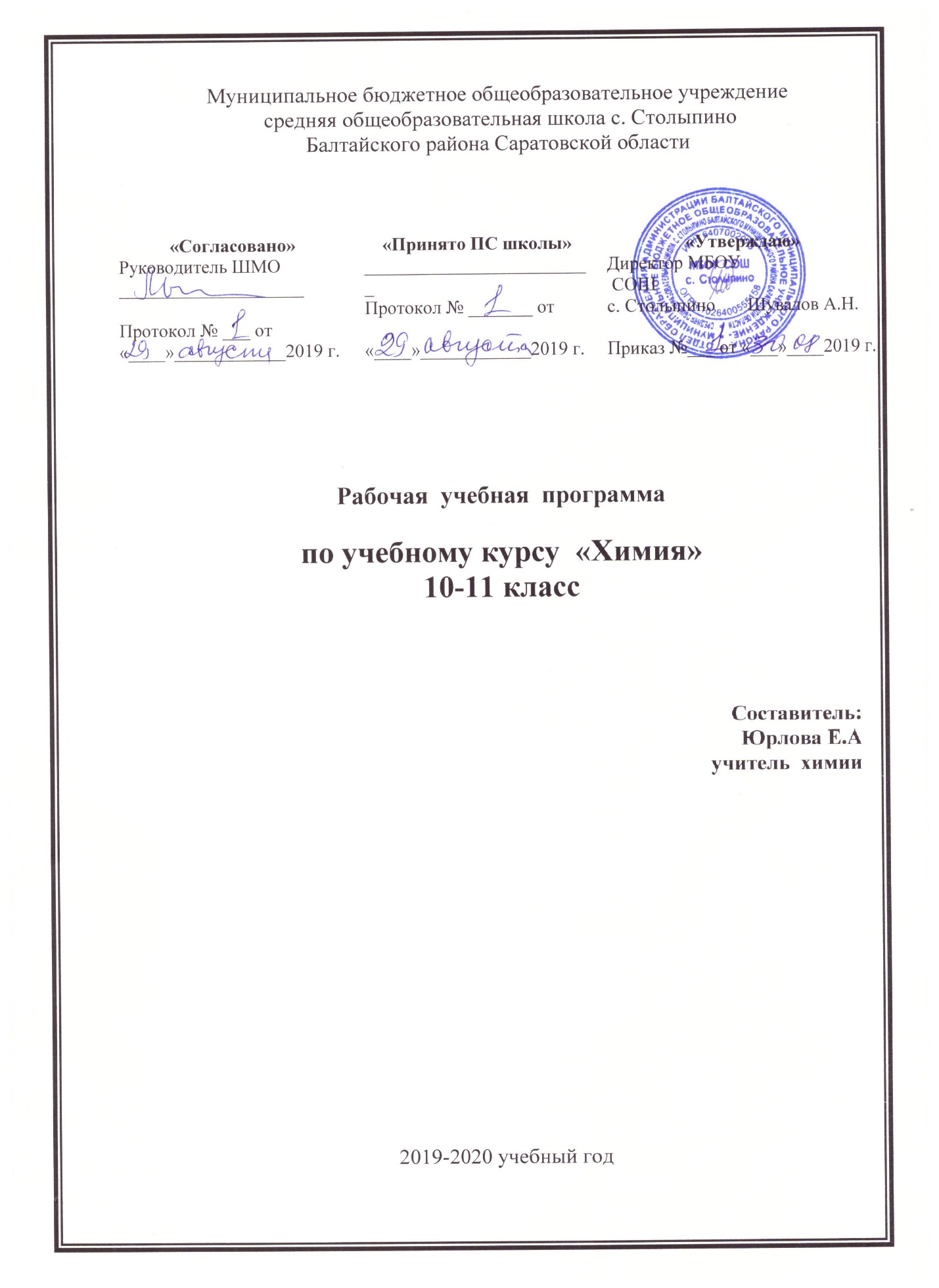 ПояснительнаязапискаДаннаярабочаяпрограммапокурсу «Химия, 11 классбазовый уровень» разработана в соответствии с авторскойпрограммойдляобщеобразовательныучреждений О.С. Габриеляна, соответствующейФедеральномукомпонентуГосударственногостандартаобщегообразования и допущеннойМинистерствомобразования и наукиРоссийскойФедерации (О.С.ГабриелянПрограммакурсахимиидля 8-11 классовобщеобразовательныхучреждений / О.С.Габриелян. – 7-е издание, стереотипное – М.: Дрофа, 2010.), безизменений и дополнений.Курс рассчитан на 34 учебныхчаса в год (1 час в неделю). Программбазовогокурсахимии 11 классотражаетсовременныетенденции в школьномхимическомобразовании, связанные с реформированиемсреднейшколы.Методологическойосновойпостроенияучебногосодержаниякурсахимиибазовогоуровнядлясреднейшколыявиласьидеяинтегрированногокурса, нонеестествознания, а химии. Такогокурса, которыйблизок и понятентысячамроссийскихучителей и доступен и интересенсотнямтысячроссийскихстаршеклассников.Перваяидеякурса — этовнутрипредметнаяинтеграцияучебнойдисциплины «Химия». Идеятакойинтеграциидиктуетследующуюочередностьизученияразделохимии: вначале, в 10 классе, изучаетсяорганическаяхимия, а затем, в 11 классе, — общаяхимия.Изучение в 11 классеосновобщейхимиипозволяетформировать у выпускниковсреднейшколыпредставление о химиикак о целостнойнауке, показатьединствоеепонятий, законов и теорий, универсальность и применимостьихкакдлнеорганической, так и дляорганическойимии.Подавляющеебольшинствотестовыхзаданий ЕГЭ (более 90%) связаны с общей и неорганическойхимией, а потому в 11 выпускномкласселогичнееизучатьименноэтиразделыхимии, чтобымаксимальнопомочвыпускникупреодолетьэтосерьезноеиспытание.Втораяидеякурса — это межпредметная естественнонаучнаяинтеграция, позволяющанахимическойбазеобъединить знания физики, биологии, географии, экологии в единоепониманиеестественногомира, т. е. Сформироватьцелостнуюестественнонаучнуюкартинумира. Этопозволитстаршеклассникамосознатьто, чтобез знания основхимиивосприятиеокружающегомирабудетнеполным..Третьяидеякурса — этоинтеграцияхимическихзнаний с гуманитарнымидисциплинами: историей, литературой, мировой художественной культурой. А это, в своюочередь, позволяетсредствамиучебногопредметапоказатьрольхимии в нехимическойсферечеловеческойдеятельности, т. е. Полностьюсоответствуетгуманизации и гуманитаризацииобучения.Теоретическуюосновукурсаобщейхимиисоставляютсовременныепредставления: о строениивещества (периодическомзаконе и строенииатома, типахимическихсвязей, агрегатномсостояниивещества, полимерах и дисперсныхсистемах, качественном и количественномсоставевещества);Химическомпроцессе (классификациихимическихреакций, химическойкинетике и химическомравновесии, окислительно-восстановительныхпроцессах);Фактическуюосновукурсасоставляютобобщенныепредставления о классахорганических и неорганическихсоединений и ихсвойствах.Такоепостроениекурсаобщейхимиипозволяетподвестиучащихся к пониманиюматериальности и познаваемостимиравеществ, причинегомногообразия, всеобщейсвязиявлений. В своюочередь, этодаетвозможностьучащимсялучшеусвоитьсобственно –химическоесодержание и понятьроль и местохимии в системенаук о природе.Изучениехимиинабазовомуровнесреднего (полного) общегообразованиянаправленонадостижениеследующихцелей: Освоениезнаний о химическойсоставляющейестественнонаучнойкартинымира, важнейшиххимическихпонятиях, законах и теориях;Овладениеумениямиприменятьполученные знания дляобъясненияразнообразныххимическихявлений и свойстввеществ, оценивать ролихимии в развитиисовременныхтехнологий и полученииновыхматериалов;Развитиепознавательныхинтересов и интеллектуальныхспособностей в процесссамостоятельногоприобретенияхимическихзнаний с использованиемразличныхисточников информации, в томчислекомпьютерных;Воспитаниеубежденности в позитивнойролихимии в жизнисовременногообщества, необходимостихимическиграмотногоотношения к своемуздоровью и окружающейсреде;Применениеполученныхзнаний и уменийдлбезопасногоиспользованиявеществ и материалов в быту, сельскомхозяйстве и напроизводстве, решенияпрактическихзадач в повседневнойжизни, предупрежденияявлений, наносящихвредздоровьючеловека и окружающейсреде.Основноесодержаниепрограммы:Тема 1. Строениеатома и периодическийзакон Д. И. Менделеева (3 ч)Тема 2. Строение вещества (14 ч)Тема 3. Химические реакции (8 ч.)Тема 4. Вещества и их свойства (9 ч)Требования к уровнюподготовкиучащихся 11 класса:Учащиеся в результатеусвоенияразделадолжнызнать/понимать:важнейшиехимическиепонятия: вещество, химическийэлемент, атом, молекула, относительнаяатомная и молекулярнаямассы, ион, аллотропия, изотопы, химическаясвязь, электроотрицательность, валентность, степеньокисления, моль, молярнаямасса, молярныйобъём, веществамолекулярного и немолекулярногостроения, растворы, электролит и неэлектролит, электролитическаядиссоциация, окислитель и восстановитель, окисление и восстановление, тепловойэффектреакции, скоростьхимическойреакции, катализ, химическоеравновесие, углеродныйскелет, функциональнаягруппа, изомерия, гомология;основныезаконыхимии: сохранениемассывеществ, постоянствасостава, периодическийзакон;основныетеориихимии: химическойсвязи, электролитическойдиссоциации, строенияорганическихсоединений;важнейшиевещества и материалы: основныеметаллы и сплавы; серная, соляная, азотная и уксуснаякислоты; щёлочи, аммиак, минеральныеудобрения, метан, этилен, ацетилен; бензол, этанол, жиры, мыла, глюкоза, сахароза, крахмал, клетчатка, белки, искусственные и синтетическиеволокна, каучуки, пластмассы;уметь:называтьизученныевеществапо «тривиальной» и международнойноменклатуре;определять: валентность и степеньокисленияхимическихэлементов, типхимическойсвязи в соединениях, зарядиона, характерсреды в водныхрастворахнеорганическихсоединений, окислитель и восстановитель, принадлежностьвеществ к различнымклассаморганическихсоединений;характеризовать: элементымалыхпериодовпоихположению в Периодическойсистеме Д.И. Менделеева; общиехимическиесвойстваметаллов, неметаллов, основныхклассовнеорганических и органическихсоединений; строение и химическиесвойстваизученныхорганическихсоединений;объяснять: зависимостьсвойстввеществотихсостава и строения; природухимическойсвязи (ионной, ковалентной, металлической), зависимостьскоростихимическойреакции и положенияхимическогоравновесияотразличныхфакторов;выполнятьхимическийэкспериментпораспознаваниюважнейшихнеорганических и органическихвеществ;проводитьсамостоятельныйпоискхимической информации с использованиемразличныхисточников (научно-популярныхизданий, компьютерныхбазданных, ресурсовИнтернета); использоватькомпьютерныетехнологиидляобработки и передачихимической информации и еёпредставления в различныхформах;использоватьприобретённые знания и умения в практическойдеятельностии повседневнойжизнидля: объясненияхимическихявлений, происходящих в природе, быту и напроизводстве;определениявозможностипротеканияхимическихпревращений в различныхусловиях и оценкиихпоследствий;экологическиграмотногоповедения в окружающейсреде;оценкивлиянияхимическогозагрязненияокружающейсредынаорганизмчеловека и другиеживыеорганизмы;безопасногообращения с горючими и токсичнымивеществами, лабораторнымоборудованием;приготовлениярастворовзаданнойконцентрации в быту и напроизводстве;критическойоценкидостоверностихимической информации, поступающейизразныхисточников.13Календарно-тематическое20планирование 11 класс(1 час в не27делю)Переченьучебно-методическогообеспечения:Химия. 11 класс. Базовыйуровень: учебникдля общеобразоват. учреждений / О.С.Габриелян. – М.:Дрофа, 2008. - 223с.Химия 11 класс. Рабочаятетрадь. Габриелян О.С., Яшукова А.В. – М.: Дрофа.Химия. 11 класс: контрольные и проверочные работы к учебнику О.С. Габриеляна «Химия. 11 класс» / О.С. Габриелян, П.Н. Берёзкин, А.А. Ушакова и др. – М.: Дрофа, 2009. – 220с.ГабриелянО.С.,Яшукова А.В. Химия. 11 кл. Базовыйуровень: методическоепособие. - М.: Дрофа.ГабриелянО.С.,Остроумов И.Г., Сладков С.А. Книгадляучителя. Химия.11 кл. базовыйуровень: методическоепособие. - М.: Дрофа.Химия. 11 класс. Карточкизаданий. – Саратов: Лицей, 2008. – 128с.Современныйурокхимии. Технологии, приёмы, разработкиучебныхзанятий / И.В.Маркина. – Ярославль: Академияразвития, 2008. – 288с.Энциклопедиядлядетей. (Том 17.) Химия. – М.:МирэнциклопедийАванта+, Астрель, 2008. – 656с.10 классХимия 10ПОЯСНИТЕЛЬНАЯ ЗАПИСКАОсновные цели учебного курса: формирование у учащихся  единой целостной химической картины мира, обеспечение преемственности  между основной и старшей ступенями обученияОсновные задачи учебного курса:Повторение важнейших химических понятий органической химии. Изучение строения и классификации органических соединений. Ознакомление с классификацией химических реакций в органической химии м механизмах их протекания. Закрепление и развитие знаний на богатом фактическом материале химии классов органических соединений от более простых углеводородов до сложных - биополимеров.Методические особенности изучения предмета: В содержании курса органической химии сделан акцент на практическую значимость учебного материала. Поэтому изучение представителей каждого класса органических соединений начинается с практической посылки - с их получения. Химические свойства веществ рассматриваются сугубо прагматически - на предмет их практического применения. Программа направлена на формирование учебно-управленческих, учебно-коммуникативных, учебно-информационных умений и навыков;Информационных компетентностей, компетентностей разрешения проблем;  способов деятельности: сравнение, сопоставление, ранжирование, анализ, синтез, обобщение, выделение главного.Отличительные особенности рабочей программыНа раздел «Биологически активные органические соединения» вместо 4 часов будет отведено 2часа.Организация обученияФормы организации обучения: индивидуальная, парная, групповая, интерактивнаяМетоды обучения: -По источнику знаний: словесные, наглядные, практические; -По уровню познавательной активности: проблемный, частично-поисковый, объяснительно-иллюстративный;-По принципу расчленения или соединения знаний: аналитический, синтетический, сравнительный, обобщающий, классификационный.Технологии обучения: индивидуально-ориентированная, разноуровневая, ИКТ.Результаты обученияФормы проверки и оценки результатов обучения: (формы промежуточного, итогового контроля, том числе презентации, защита творческих, проектных, исследовательских работ) Способы проверки и оценки результатов обучения: устные зачёты, проверочные работы, интерактивные задания, тестовый контроль, практические и лабораторные работы.Средства проверки и оценки результатов обучения: Ключ к тестам, зачётные вопросы, разноуровневые задания               Изучение химии на базовом уровне среднего (полного) общего образования направлено на достижение следующих целей:освоение знаний о химической составляющей естественнонаучной картины мира, важнейших химических понятиях, законах и теориях;овладение умениями применять полученные знания для объяснения разнообразных химических явлений и свойств веществ, оценки роли химии в развитии современных технологий и получении новых материалов;развитие познавательных интересов и интеллектуальных способностей в процессе самостоятельного приобретения химических знаний с использованием различных источников информации, в том числе компьютерных;воспитание убежденности в позитивной роли химии в жизни современного общества, необходимости химически грамотного отношения к своему здоровью и окружающей среде;                                                                                                                                                                                 применение полученных знаний и умений для безопасного использования веществ и материалов в быту, сельском хозяйстве и на производстве, решения практических задач в повседневной жизни, предупреждения явлений, наносящих вред здоровью человека и окружающей среде. Исходными документами для составления примера рабочей программы явились:- Федеральный компонент государственного стандарта общего образования, утвержденный приказом Министерства образования РФ № 1089 от 05.03.2004;- Федеральный базисный учебный план для среднего (полного) общего образования, утвержденный приказом Министерства образования РФ № 1312 от 05.03. 2004;- Федеральный перечень учебников, рекомендованных (допущенных) Министерством образования к использованию в образовательном процессе в образовательных учреждениях, реализующих образовательные программы общего образования на 2006/2007 учебный год, утвержденным Приказом МО РФ № 302 от 07.12.2005 г.;     - Письмо Министерства образования и науки РФ  от 01.04.2005 № 03-417 «О перечне учебного и компьютерного оборудования для оснащения образовательных учреждений» (//Вестник образования, 2005, № 11 или сайт   http:/ www. vestnik. edu. ru).Пример рабочей программы  разработан на основе авторской программы О.С. Габриеляна, соответствующей Федеральному компоненту государственного стандарта общего образования и допущенной Министерством образования и науки Российской Федерации. (Габриелян О.С. Программа курса химии для 8-11 классов общеобразовательных учреждений /О.С. Габриелян. – 2-е изд., перераб. и доп. – М.: Дрофа, 2005.),а также-на основе примерной программы из сборника(Примерные программы по учебным предметам.Химия, 10-11 классы.М.:Просвещение,2010) В авторскую программу внесены следующие изменения:Увеличено число часов на изучение тем:- № 2 «Углеводороды и их природные источники» до 10 часов  вместо 8;- № 3 «Кислородсодержащие соединения и их нахождение в живой природе» до 11 часов вместо 10, так как эти темы являются наиболее важными в курсе органической химии.Уменьшено число часов на изучение тем:-  № 4 «Азотсодержащие органические соединения и их нахождение в живой природе» до 5 вместо 6 часов за счет исключения раздела «Нуклеиновые кислоты», так как этот раздел отсутствует в Обязательном минимуме содержания основных образовательных программ; - № 5 «Биологически активные органические соединения» до 2 часов вместо 4, так как эта тема  в Обязательном минимуме содержания прописана курсивом, а значит, не внесена в Требования к уровню подготовки выпускников.- № 6 «Искусственные и синтетические  органические соединения» с 3 часов до 2 часов.Из авторской программы исключены некоторые демонстрационные и лабораторные опыты из-за недостатка времени на их выполнение при 1 часе в неделю, так как авторская программа предусматривает 1 / 2 часа в неделю.Данная рабочая программа может быть реализована  при использовании традиционной технологии обучения, а также элементов других современных образовательных технологий, передовых форм и методов обучения, таких как развивающее обучение, компьютерные технологии, тестовый контроль знаний и др. в зависимости от склонностей, потребностей, возможностей и способностей каждого конкретного класса.Контрольуровня знаний учащихся предусматривает проведение практических, самостоятельных и  контрольных работ.В соответствии с требованиями к уровню подготовки выпускников, в результате изучения химии на базовом уровне ученик должен:проводить самостоятельный поиск химической информации с использованием различных источников (научно-популярных изданий, компьютерных баз данных, ресурсов Интернета); использовать компьютерные технологии для обработки и передачи химической информации и ее представления в различных формах;использовать приобретенные знания и умения в практической деятельности и повседневной жизни для:- объяснения химических явлений, происходящих в природе, быту и на производстве;- определения возможности протекания химических превращений в различных условиях и оценки их последствий;- экологически грамотного поведения в окружающей среде;- оценки влияния химического загрязнения окружающей среды на организм человека и другие живые организмы;- безопасного обращения с горючими и токсичными веществами, лабораторным оборудованием; - приготовление растворов заданной концентрации в быту и на производстве;- критической оценки достоверности химической информации, поступающей из разных источников.Учебно-тематическое планированиеСодержание программы.Тема 1. Введение.(1 час).Теория строения органических соединений А.М.Бутлерова.Ученик должен знать и понимать:- химические понятия: углеродный скелет, радикалы, функциональные группы, гомология,  изомерия; -теорию строения органических соединений;Уметь:-объяснять зависимость свойств веществ от их состава и строения.Тема 2. Строение органических соединений. (2часа). Углеродный скелет. Функциональная группа. Гомологи и гомологический ряд. Структурная и пространственная изомерия.Реакции органических соединений. Типы реакций в органической химии. Ученик должен знать и понимать:- важнейшие вещества и материалы: уксусная кислота, метан, этилен, ацетилен, бензол, этанол, жиры, мыла, глюкоза, сахароза, крахмал, клетчатка, белки, искусственные и синтетические волокна, каучуки, пластмассы.Уметь: -называть  изученные вещества по «тривиальной» или международной номенклатуре; -определять принадлежность веществ к различным классам органическихТема 3. Углеводороды.(10 часов). Алканы. Алкены, алкадиены, алкины. Бензол. Качественный анализ веществ.Ученик должен знать и понимать:- химические понятия: строение органических соединений;-важнейшие вещества и материалы: метан, этилен, ацетилен, бензол, каучуки, пластмассы.Уметь: -называть  изученные вещества по «тривиальной» или международной номенклатуре; -определять принадлежность веществ к различным классам органических соединений;- характеризовать общие химические свойства органических соединений;       - объяснять зависимость свойств веществ от их состава и строения; -выполнять химический эксперимент по распознаванию углеводородов.Контрольная работа №1 по теме «Углеводороды»Тема 4. Кислородосодержащие органические соединения. (11 часов).Одноатомные и многоатомные спирты. Фенолы. Простые эфиры. Альдегиды. Карбоновые кислоты. Сложные эфиры. Жиры.Ученик должен знать и понимать:- химические понятия: функциональная группа;-важнейшие вещества и материалы: этанол, уксусная кислота, жиры, мыла;Уметь:-называть  изученные вещества по «тривиальной» или международной номенклатуре; -определять принадлежность веществ к различным классам органических соединений;- характеризовать общие химические свойства органических соединений;       - объяснять зависимость свойств веществ от их состава и строения; -выполнять химический эксперимент по распознаванию веществ.Моносахариды. Дисахариды. Полисахариды.Ученик должен знать и понимать:- важнейшие вещества и материалы: глюкоза, сахароза, крахмал, клетчатка.Уметь: -называть  изученные вещества по «тривиальной» или международной номенклатуре; -определять принадлежность веществ к различным классам органических соединений;- характеризовать общие химические свойства органических соединений;       - объяснять зависимость свойств веществ от их состава и строения; -выполнять химический эксперимент по распознаванию веществ.Контрольная работа №2 по темам: Кислородосодержащие органические соединения. Тема 5. Азотсодержащие соединения.(5 часов).Нитросоединения. Амины. Анилин. Белки.Идентификация органических соединений.Ученик должен знать и понимать:- важнейшие вещества и материалы: белки, искусственные и синтетические волокна.Уметь: -называть  изученные вещества по «тривиальной» или международной номенклатуре; -определять принадлежность веществ к различным классам органических соединений;- характеризовать общие химические свойства органических соединений;       - объяснять зависимость свойств веществ от их состава и строения; -выполнять химический эксперимент по распознаванию веществ.Пр.р.№1. «Решение экспериментальных задач на идентификацию органических соединений.»Тема 6. Биологически активные вещества.(2часа)Основные понятия: Ферменты. Витамины. Гормоны. Лекарства.Тема 7. Искусственные и синтетические органические соединения.(3часа)Основные понятия: Полимеры. Пластмассы, волокна.  Практическая работа №2 «Распознавание пластмасс и волокон»Контрольная работа № 3. Итоговая.                                                                                             ТРЕБОВАНИЯ К УРОВНЮ ПОДГОТОВКИ(дидактические единицы группируются из обобщенных требований к уровню подготовки выпускников)В результате изучения курса ученик должен:1.Требования к усвоению теоретического учебного материала.Знать/понимать:основные положения теории химического строения веществ, гомологию, структурную изомерию, важнейшие функциональные группы органических веществ, виды связей (одинарную, двойную, ароматическую, водородную), их электронную трактовку и влияние на свойства веществ. Знать основные понятия химии высокомолекулярных соединений: мономер, полимер, структурное звено, степень полимеризации линейная, разветвлённая и пространственные структуры, влияние строения на свойства полимеров.Уметь: разъяснять на примерах причины многообразия органических веществ, материальное единство органических и неорганических веществ, причинно-следственную зависимость между составом, строением и свойствами веществ, развитие познания от явления ко всё более глубокой сущности.2.Требования к усвоению фактов.Знать строение, свойства, практическое  значение предельных, непредельных и ароматических углеводородов, одноатомных и многоатомных спиртов, альдегидов, карбоновых кислот, сложных эфиров, жиров, глюкозы и сахарозы, крахмала и целлюлозы, аминови аминокислот, белков. Знать особенности строения, свойства, применения важнейших представителей пластмасс, каучуков, промышленную переработку нефти, природного газа.Уметь пользоваться строением, анализом и синтезом, систематизацией и обобщением на учебном материале органической химии; высказывать суждения о свойствах вещества на основе их строения и о строении вещества по их свойствам.3.Требования к усвоению химического языка.Знать и уметь разъяснять смысл структурных и электронных формул органических веществ и обозначать распределение электронной плотности в молекулах, называть ве5щества по современной номенклатуре, составлять уравнения реакций, характеризующих свойства органических веществ, их генетическую связь.4.Требования к выполнению химического эксперимента.Знать правила работы с изученными органическими веществами и оборудованием, токсичность  и пожарную опасность органических соединений.Уметь практически определять наличие углерода, водорода и хлора в органических вещества; определять по характерным реакциям непредельные соединения, одноатомные и многоатомные спирты, фенолы, альдегиды, карбоновые кислоты, углеводы, амины, аминокислоты и белки.                                                                           Календарно-тематическое планированиеУчебно-методический комплект:1. О.С.Габриелян. Химия.10 класс.Базовый уровень.Учебник. М.:Дрофа,2005г;2. О.С. Габриелян, И.Г.Остроумов.Настольная книга для учителя.М.:Дрофа,2004;3. И.Г. Хомченко. Сборник задач по химии для средней школы..М.Новая Волна.20024. О.С. Габриелян,И.Г.Остроумов.Методическое пособие для учителя.Химия-10.М.:Дрофа,20035. В.Б. Воловик, Е.Д. Крутецкая. Органическая химия. Упражнения и задачи. СПб.: Изд-во А.Кардакова,20046. О.С. Габриелян,И.Г.Остроумов,Е.Е.Остроумова.Органическая химия в тестах,задачах, упражнениях.10 класс.М.:Дрофа,2003;7. Контрольно-измерительные материалы.Химия:10 класс/Сост. Н.П. Троегубова.М.:ВАКО,2011                                                            Оснащение учебного процесса         Натуральные объекты:Коллекции минералов и горных пород;Металлов и сплавов;Минеральных удобрений;Пластмасс, каучуков, волокон.         Химические реактивы и материалы:Наиболее часто используемые :1)Простые вещества: медь, натрий ,кальций, магний, железо, цинк;2)оксиды: меди(||),кальция, железа(|||),магния;3)кислоты: серная, соляная, азотная;4)основания - гидроксиды: натрия,кальция,25%-ный водный раствор аммиака;5)соли: хлориды натрия, меди(||),алюминия, железа(|||);нитраты калия, натрия, серебра; сульфаты меди(||),железа(||),железа(|||),аммония; иодид калия, бромид натрия;6)органические соединения: этанол,  уксусная кислота, метиловый оранжевый, фенолфталеин,  лакмус.        Химическая лабораторная посуда, аппараты и приборы:1)Приборы для работы с газами;2)аппараты и приборы  для опытов  с твердыми, жидкими веществами;3)измерительные приборы и приспособления для выполнения опытов;4)стеклянная и пластмассовая посуда и приспособления для проведения опытов.         Модели:Наборы моделей атомов для составления шаростержневых моделей молекул;Кристаллические  решетки солей.      Учебные пособия на печатной основе:Периодическая система химических элементов Д.И.Менделеева;Таблица растворимости кислот, оснований солей;Электрохимический ряд напряжений металлов;Алгоритмы по характеристике химических элементов, химических реакций, решению задач;Дидактические материалы:рабочие тетради на печатной основе, инструкции, карточки с заданиями,таблицы.      Экранно-звуковые средства обучения:CD, DVD-диски, видеофильмы, диафильмы и диапозитивы, компьютерные презентации в формате Ppt.      ТСО:Компьютер;Мультимедиапроектор;Экран; Кодоскоп;СПИСОК  МЕТОДИЧЕСКОЙ ЛИТЕРАТУРЫ ПО ПРЕДМЕТУ(использующийся для реализации рабочей учебной программы)__________________________________________________________________________________________________________________________________________________________________________________________________________________________________________________________________________________________________________________________________________________________________________________________________________________________________________________________________________________________________________________________________________________________________________________________________________________________________________________________________________СПИСОК ЛИТЕРАТУРЫ, РЕКОМЕНДОВАННОЙЙ УЧАЩИМСЯ_________________________________________________________________________________________________________________________________________________________________________________________________________________________________________________________________________________________________________________________________________________________________________________________________________________________________________________________________________________________________________________________________________________________________________________________________________ПЕРЕЧЕНЬ УЧЕБНОГО ОБОРУДОВАНИЯ И НАГЛЯДНЫХ ПОСОБИЙ, необходимых для каждого урока (можно дополнить в таблицу поурочного планирования)._______________________________________________________________________________________________________________________________________________________________________________________________________________________________________________________________________________________________________________________________________________________________________________________________________________________________________________________________________________________________________________________________________________________________________________________________________________________________________________________________________ХимияХимическая наука и образование в России http://www.chem.msu.su/rusХимия и Жизнь – XXI век http://www.hij.ruГазета «Химия» и сайт для учителя «Я иду на урок химии»http://him.1september.ruChemNet: портал фундаментального химического образованияhttp://www.chemnet.ruАЛХИМИК: сайт Л.Ю. Аликберовойhttp://www.alhimik.ruОсновы химии: образовательный сайт для школьников и студентовhttp://www.hemi.nsu.ruХимия в Открытом колледжеhttp://www.chemistry.ruWebElements: онлайн-справочник химических элементовhttp://webelements.narod.ruБелок и все о нем в биологии и химииhttp://belok-s.narod.ruВиртуальная химическая школаhttp://maratakm.narod.ruЗанимательная химия: все о металлахhttp://all-met.narod.ruМир химииhttp://chem.km.ruКабинет химии: сайт Л.В. Рахмановойhttp://www.104.webstolica.ruКоллекция «Естественнонаучные эксперименты»: химияhttp://experiment.edu.ruОрганическая химия: электронный учебник для средней школыhttp://www.chemistry.ssu.samara.ruХимия для всех: иллюстрированные материалы по общей, органической и неорганической химииhttp://school-sector.relarn.ru/nsm/Химия для школьников: сайт Дмитрия Болотоваhttp://chemistry.r2.ruШкольная химияhttp://schoolchemistry.by.ruЭлектронная библиотека по химии и техникеhttp://rushim.ru/books/books.htm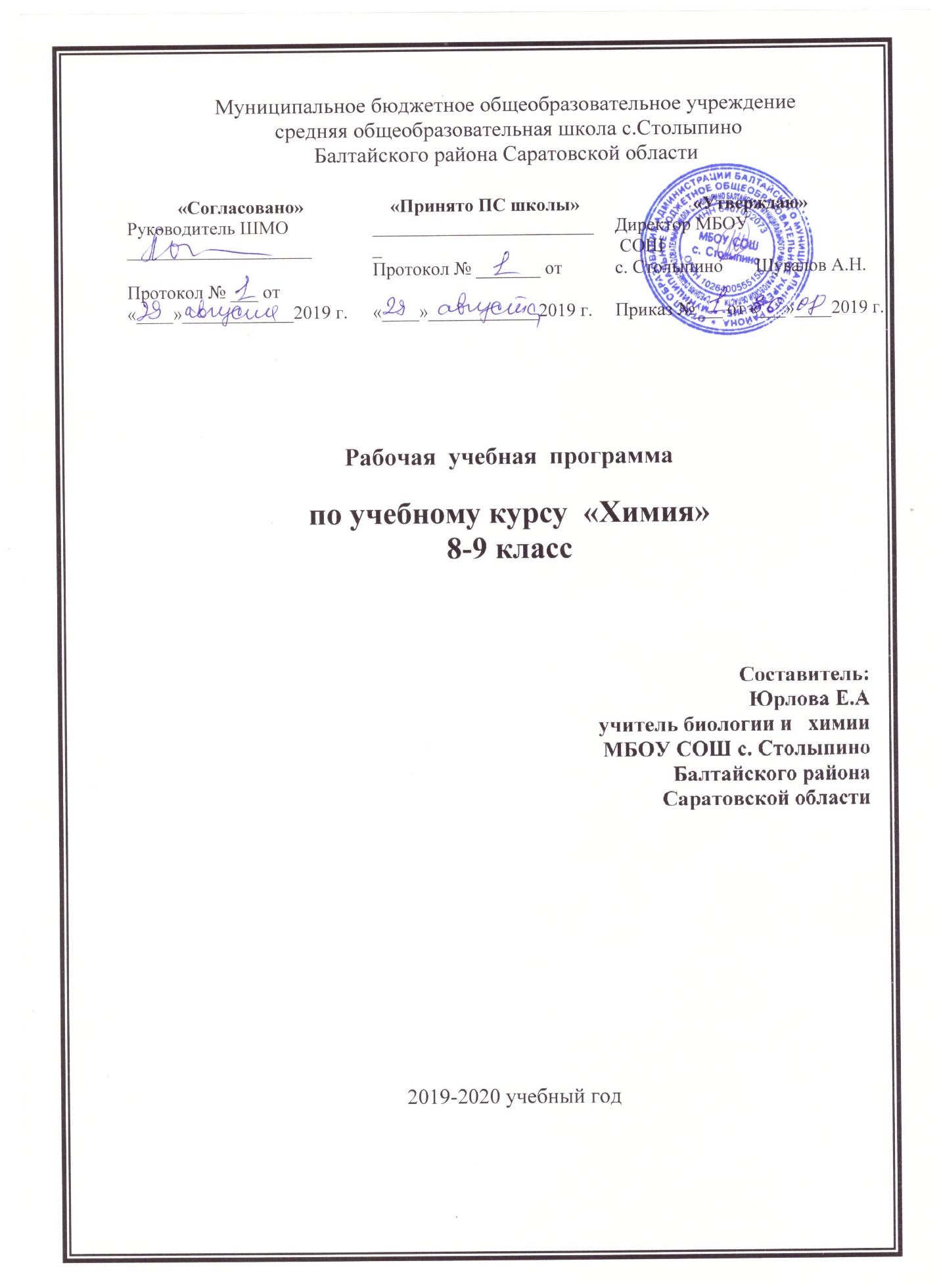 ПОЯСНИТЕЛЬНАЯ ЗАПИСКАк рабочей программе курса химии 9 классаРабочая программа составлена на основании «Программы курса химии для 8-11 классов общеобразовательных учреждений», допущенной Министерством образования и науки Российской Федерации и соответствующей федеральному компоненту государственного образовательного стандарта. Авторы Н.Е. Кузнецова, И.М. Титова, Н.Н. Гара; из расчета 2ч. в неделю; всего – 68ч. Программой предусмотрено проведение:       контрольных работ  - 4 часа,       практических работ – 5 часов.Цель курса - вооружение учащихся основами химических знаний, необходимых для повседневной жизни, производственной деятельности, продолжения образования, правильной ориентации и поведении в окружающей среде, внесение существенного вклада в развитие научного миропонимания учащихся.    В данной программе выражена гуманистическая и химико-экологическая направленность и ориентация на развивающее обучение. В ней отражена система важнейших химических знаний, раскрыта роль химии в познании окружающего мира, в повышении уровня материальной жизни общества, в развитии его культуры, в решении важнейших проблем современности. Задачи курса:вооружить учащихся знаниями основ науки и химической технологии, способами их    добывания, переработки и применения;раскрыть роль химии в познании природы и обеспечении жизни общества, показать значение общего химического образования для правильной ориентации в жизни в условиях ухудшении экологической обстановки;внести вклад в развитие научного миропонимания ученика;развить внутреннюю мотивацию учения, повысить интерес к познанию химии;развить экологическую культуру учащихся.Данная программа ориентирована на общеобразовательные  классы.Помимо основ науки, в содержание предмета химия включен ряд сведений занимательного, исторического, прикладного характера, содействующих мотивации учения, развитию познавательных интересов и решению других задач воспитания личности.В программе реализованы следующие направления:гуманизации содержания и процесса его усвоения;экологизации курса химии;интеграции знаний и умений;последовательного развития и усложнения учебного материала и способов его изучения.               Данная программа реализована в учебниках  « Химия -9» под редакцией Н.Е. Кузнецовой, выпущенных Издательским центром « Вентана – Граф».ТРЕБОВАНИЯ К УРОВНЮ ПОДГОТОВКИ ВЫПУСКНИКОВ ОСНОВНОЙ ОБЩЕОБРАЗОВАТЕЛЬНОЙ ШКОЛЫВ результате изучения химии ученик должензнать/понимать:химическую символику: знаки химических элементов, формулы химических веществ и уравнения химических реакций;важнейшие химические понятия: химический элемент, атом, молекула, относительные атомная и молекулярная массы, ион, химическая связь, вещество, классификация веществ, моль, молярная масса, молярный объем, химическая реакция, классификация реакций, электролит и неэлектролит, электролитическая диссоциация, окислитель и восстановитель, окисление и восстановление;основные законы химии: сохранения массы веществ, постоянства состава вещества, периодический закон;уметь:называть химические элементы, соединения изученных классов;объяснять физический смысл атомного (порядкового) номера химического элемента, номеров группы и периода, к которым элемент принадлежит в периодической системе Д. И. Менделеева; закономерности изменения свойств элементов в пределах малых периодов и главных подгрупп; сущность реакций ионного обмена;характеризовать химические элементы (от водорода до кальция) на основе их положения в периодической системе Д. И. Менделеева и особенностей строения их атомов; связь между составом, строением и свойствами веществ; химические свойства основных классов неорганических веществ; определять состав веществ по их формулам, принадлежность веществ к определенному классу соединений, типы химических реакций, валентность и степень окисления элемента в соединениях, тип химической связи в соединениях, возможность протекания реакций ионного обмена; составлять формулы неорганических соединений изученных классов; схемы строения атомов первых 20 элементов периодической системы Д. И. Менделеева; уравнения химических реакций;обращатьсяс химической посудой и лабораторным оборудованием;распознавать опытным путем кислород, водород, углекислый газ, аммиак; растворы кислот и щелочей, хлорид-, сульфат-, карбонат-ионы;вычислять массовую долю химического элемента по формуле соединения; массовую долю вещества в растворе; количество вещества, объем или массу по количеству вещества, объему или массе реагентов или продуктов реакции;использовать приобретенные знания и умения в практической деятельности и повседневной жизни:для безопасного обращения с веществами и материалами;экологически грамотного поведения в окружающей среде;оценки влияния химического загрязнения окружающей среды на организм человека;критической  оценки  информации о веществах, используемых в быту;приготовления растворов заданной концентрации.Содержание, которое не включается в требования к уровню подготовки учащихся, установленные государственным стандартом, выделено в тексте программы курсивом.Тематический планКалендарно-тематический планРесурсное обеспечение рабочей программыЛитература основная и дополнительнаяКузнецова Н.Е., Гара Н.Н., Титова И.М. Химия: 9 класс: Учебник для учащихся общеобразовательных учреждений/ Под ред. проф. Н.Е.Кузнецовой. – М.: Вентана-Граф, 2010.- 384 с.: илКузнецова Н.Е.,Левкин А.Н. Задачник по химии: Учебное пособие для учащихся 9 класса общеобразовательных учреждений (профильный уровень). – М.: Вентана-Граф, 2007. -144с.Программы по химии для 8-11 классов общеобразовательных учреждений/ Под ред.Н.Е.Кузнецовой. – М.: Вентана-Граф, 2007.-128с.    4.  Корощенко А.С., Иванова Р.Г., Добротин Д.Ю. Химия: Дидактические материалы:           10-11 кл. –М. : Гуманитар.изд.центр ВЛАДОС, 2007. -198 с.    5.  Насонова А.Е. Химия в таблицах 8-11 класс: справочное пособие, М: Дрофа, 2007 6.Иванов В.Г. . Химия в  формулах 8-11 класс: справочные  материалы М: Дрофа, 2007Медиаресурсы:Интернет сайтыВеб-квест по химии (сайт, созданный учащимися)http://school-sector.relarn.ru/web_quests/Chemistry_Quest/Открытый колледж Химияhttp://www.college.ru/chemistry/Школьная химияhttp://www.schoolchemistry.by.ru/Каталог образовательных ресурсов по химииhttp://www.mec.tgl.ru/index.php?module=subjects&func=viewpage&pageid=149Виртуальный учебник по химииhttp://www.chemistry.ssu.samara.ru/Электронный учебник по химии Органическая химияhttp://cnit.ssau.ru/organics/index.htmХимические игры Алхимикhttp://www.alhimik.ru/fun/games.htmlЯ иду на урок химииhttp://him.1september.ru/urok/Методическое объединение учителей химии СВО Москвыhttp://www.bolotovdv.narod.ru/index.htmlЗанимательная химияhttp://home.uic.tula.ru/~zanchem/index.htm	http://www.alhimik.ru	http://chemistry.r2.ruhttp://khimia.h1.ruhttp://www.informika.ru/text/database/chemy/START.htmlhttp://chem4you.boom.ru/htt p://hemi.wallst.ru/http://sector.relarn.ru/nsm/chemistry/START.htmlhttp://formula44.narod.ru.p://hemi.wallst.ru/http://www.edu.ru/http://www.school.edu.ru/default.as http://www.zavuch.info/p8 классПояснительная запискаРабочая программа курса химии 8 класса составлена на основе:      1. Закона РФ об образовании. Федерального компонента государственного стандарта основного общего образования по
химии.Примерной программы основного общего образования по химии.Программы по химии для 8-11 классов общеобразовательных учреждений. Под редакцией
проф. Н.Е. Кузнецовой. М.: Вентана-Граф, 20013.Учебного плана школы.Изучение химии на уровне основного общего образования направлено на реализацию следующих основных целей:формирование целостного представления о мире, основанного на приобретенных знаниях,
умениях, навыках и способах деятельности;приобретение опыта разнообразной деятельности (индивидуальной и коллективной), опыта
познания и самопознания;подготовка к осуществлению осознанного выбора индивидуальной образовательной или профессиональной траектории.Реализация программы позволяет решить следующие задачи:усвоение учащимися важнейших знаний об основных понятиях и законах химии, химической
символике;овладение учащимися умениями наблюдать химические явления, проводить химический эксперимент, производить расчеты на основе химических формул веществ и уравнений химических реакций;развитие познавательных интересов и интеллектуальных способностей учащихся в процессе
проведения химического эксперимента, самостоятельного приобретения знаний в соответствии с возникающими жизненными потребностями;воспитание отношения к химии как к одному из фундаментальных компонентов естествознания и элементу общечеловеческой культуры;применение учащимися полученных знаний и умений для безопасного использования веществ
и материалов в быту, сельском хозяйстве и на производстве, решения практических задач в повседневной жизни, предупреждения явлений, наносящих вред здоровью человека и окружающей среде (развитие экологической культуры учащихся).Курс имеет химико-экологическую направленность, его содержание, последовательность и методы раскрытия учитывают возрастные и типологические особенности учащихся с целью обеспечения доступности учебного материала на каждом этапе обучения. В содержание учебного предмета включен ряд сведений занимательного, исторического, прикладного характера, содействующих мотивации учения, развитию познавательных интересов и решению других задач воспитания личности.Курс химии 8 класса (2 часа в неделю, всего 70 часов) предполагает изучение двух разделов. Первый посвящен теоретическим объяснениям химических явлений на основе атомно-молекулярного учения и создает прочную базу для дальнейшего изучения курса химии. Особое внимание уделено формированию системы основных химических понятий и языку химии; жизненноважным веществам и явлениям, химическим реакциям, которые рассматриваются как на атомно-молекулярном, так и на электронном уровнях. Второй раздел посвящен изучению электронной теории и на ее основе рассмотрению периодического закона и системы химических элементов, строения и свойств веществ, сущности химических реакции.Рабочая программа полностью соответствует примерной программе, изменена  лишь последовательность изучения некоторых тем.В авторскую программу внесены следующие изменения: 1. Увеличено число часов на изучение тем:№4 «Вещества в окружающей нас природе и технике» до 5 часов вместо 4:№6 «Основные классы неорганических соединений» до 12 часов вместо 10;№10 «Химические реакции в свете электронной теории» до 4 часов вместо 2;-№13 «Обобщение знаний о наиболее важных характеристиках веществ и химических процессов».Увеличение числа часов связано с тем, что данные темы являются наиболее важными и создают прочную базу для дальнейшего изучения курса химии.2.	Уменьшено число часов на изучение тем:№5 «Понятие о газах. Воздух. Кислород. Горение» с 7 часов до 6№11 «Водород и его важнейшие соединения» с 4 часов до 3 за счёт исключения раздела
«Пероксид водорода: состав, строение, свойства,  применение», так как этот материал
отсутствует в Обязательном минимуме содержания основных образовательных программ;№12 «Галогены» с 3 часов до 2, за счёт объединения тем «Характеристика галогенов как
химических элементов» и «Характеристика галогенов как простых веществ».Данная рабочая программа реализована при использовании традиционной технологии обучения, а также элементов других образовательных технологий, таких как развивающее обучение, информационно-коммуникационные, здоровьесберегающие технологии, проблемное обучение и др. Используются различные методы обучения: словесные (рассказ, беседа, лекция); наглядные (демонстрации с использованием обучающих дисков и Интернет-ресурсов); практические (лабораторные и практические работы), интерактивые (проблемные и развивающие ситуации, групповая работа, «мозговой штурм»), исследовательские и проектные.    Контроль уровня знаний учащихся предусматривает проведение практических, самостоятельных и контрольных работ.Перечень практических работ:Практическая работа №1 Приемы обращения с лабораторным оборудованием.Практические работы №2 Очистка загрязнённой поваренной соли. Практические работы №3. Приготовление растворов заданной концентрации.Практическая работа №4 Получение кислорода и изучение его свойств.Практическая работа №5 Исследование свойств оксидов, кислот, оснований.Практическая работа №6 Получение водорода и изучение его свойств.Учебно-тематический план:Содержание программы(2 ч в неделю; всего — 70 ч)Введение (2 ч)   Химия и научно-технический прогресс. Основные понятия и теории химии. Лабораторное оборудование и приемы работы с ним. Правила техники безопасности при работе в кабинете химии.Демонстрации. Таблицы и слайды, показывающие достижения химии и их значение; лабораторное оборудование.Практическая работа. Приемы обращения с лабораторным оборудованием.Раздел I  Вещества и химические явления с позиций атомно-молекулярного учения (45 ч)Тема 1 Химические элементы и вещества в свете атомно-молекулярного учения (14 ч)   Понятие «вещество» в физике и химии. Физические и химические явления. Изменяющееся вещество как предмет изучения химии. Описание веществ. Химические элементы: их знаки и сведения из истории открытия. Состав веществ. Закон постоянства состава, химические формулы. Формы существования химических элементов. Вещества простые и сложные. Простые вещества: металлы и неметаллы. Общая характеристика металлов и неметаллов.Описание наиболее распространенных простых веществ. Некоторые сведения о молекулярном и немолекулярном строении веществ. Атомно-молекулярное учение (АМУ) в химии. Относительные атомная и молекулярная массы. Классификация химических элементов и открытие периодического закона. Система химических элементов Д.И. Менделеева. Определение периода и группы. Характеристика положения химических элементов по периодической системе. Валентность. Определение валентности по положению элемента в периодической системе.Количество вещества. Моль - единица количества вещества. Молярная масса.Демонстрации. 1. Физические и химические явления. 2. Измерение плотности жидкостей ареометром. 3. Плавление серы. 4. Определение электропроводности и теплопроводности веществ. 5. Опыты с коллекцией «Шкала твердости». 6. Модели атомов и молекул. Кристаллические решетки. 7. Коллекция металлов и неметаллов. 8. Получение углекислого газа разными способами. 9. Электролиз воды. 10, Возгонка йода. Кипячение воды Нагревание нафталина. 11. Опыты по диффузии. 12. Коллекция простых веществ, образованных элементами I-Ш периодов. 13. Коллекция веществ количеством 1 моль. 14. Динамическое пособие: количественные отношения в химии.Лабораторные опыты. 1. Рассмотрение веществ с различными физическими свойствами (медь, железо, цинк, сера, вода, хлорид натрия и др.). 2. Испытание твердости веществ с помощью образцов коллекции «Шкала твердости». 3. Примеры физических явлений: сгибание стеклянной трубки, кипячение воды, плавление парафина. 4. Примеры химических явлений: горение' древесины, взаимодействие мрамора с соляной кислотой. 5. Изучение образцов металлов и неметаллов (серы, железа, алюминия графита, меди и др.). 6. Изучение свойств веществ: нагревание воды, нагревание оксида кремния (IV).Расчетные задачи. 1. Вычисление относительной молекулярной массы веществ, массовой доли элементов по химическим формулам. Вычисление молярной массы вещества.2. Определение массы вещества по известному количеству вещества и определение количества по известной массе. Тема творческой работы. Иллюстрирование положений атомно-молекулярного учения.Тема 2 Химические реакции. Закон сохранения массы и энергии (5 ч)   Сущность химических явлений в свете атомно-молекулярного учения. Признаки и условия протекания химических реакций. Причины и направления протекания химических реакций. Экзо- и эндотермические реакции. Законы сохранения массы и энергии, их взаимосвязь в законе сохранения материи. Составление уравнений химических реакций. Расчеты по уравнениям химических реакций. Типы химических реакций: разложения, соединения, замещения, обмена. Обобщение знаний о химических реакциях.Демонстрации. 1. Примеры химических реакций разных видов: разложение малахита, бихромата аммония, получение сульфида железа, горение магния, взаимодействие соляной кислоты с карбонатом натрия и др. 2. Опыты, иллюстрирующие закон сохранения массы вещества: горение свечи на весах с поглощением продуктов горения, окисление металлов в закрытых сосудах со взвешиванием, обменные реакции в приборах для иллюстрации закона. 3. Набор моделей атомов.Лабораторные опыты. 1. Признаки протекания химических реакций: нагревание медной проволоки; взаимодействие растворов едкого натра и хлорида меди; взаимодействие растворов уксусной кислоты и гидрокарбоната натрия. 2. Типы химических реакций: разложение гидроксида меди (П); взаимодействие железа с раствором хлорида меди (II), взаимодействие оксида меди (П) с раствором соляной кислоты.Расчетные задачи. Вычисление по химическим уравнениям масс, количеств веществ: а) вступивших в реакцию; б) образовавшихся в результате реакции.Тема 3 Методы изучения химии (3 ч)   Понятие о методе как средстве научного познания действительности. Методы, связанные с непосредственным изучением веществ: наблюдение, описание, сравнение, химический эксперимент. Анализ и синтез веществ - экспериментальные методы химии. Качественный и количественный анализ. Понятие об индикаторах. Химический язык (термины и названия, знаки, формулы, уравнения), его важнейшие функции в химической науке.Лабораторный опыт. Изменение окраски индикаторов в различных средах.Тема 4 Вещества в окружающей нас природе и технике (5 ч)   Чистые вещества и смеси. Степень чистоты и виды загрязнения веществ. Понятие о гомогенных и гетерогенных смесях. Разделение смесей. Очистка веществ: фильтрование, перегонка (дистилляция), выпаривание (кристаллизация), возгонка. Идентификация веществ с помощью определения температур плавления и кипения. Природные смеси - источник получения чистых веществ.Понятие о растворах как гомогенных физико-химических системах. Растворимость веществ. Факторы, влияющие на растворимость твердых веществ и газов. Способы выражения концентрации растворов: массовая доля растворенного вещества, молярная концентрация.Демонстрации. 1. Разделение смесей различными методами: методом отстаивания; с помощью делительной воронки. 2. Коллекция «Нефть и нефтепродукты». 3. Условия изменения растворимости твердых и газообразных веществ. 4 Тепловые эффекты при растворении: растворение серной кислоты, нитрата аммония.Лабораторные опыты. 1. Приготовление и разложение смеси железа и серы, разделение смеси нефти и воды. 2. Исследование физических и химических свойств природных веществ (известняков). 3. Обугливание органических веществ.Практические работы. 1. Очистка загрязнённой поваренной соли. 2. Приготовление растворов заданной концентрации.Расчётные задачи. 1. Вычисление концентрации растворов (массовой доли, молярной концентрации; по массе растворенного вещества и объему или массе растворителя. 3. Вычисление массы, объема, количества растворенного вещества и растворителя по определенной концентрации раствора.Темы творческих работ. Вещества в технике. Получение веществ с заданными свойствами - основная проблема химии. Понятие о веществах как о сырье, материалах и продукции. Природоохранительное значение очистных сооружений и экологически чистых технологий.Тема 5 Понятие о газах. Воздух. Кислород. Горение (6ч.)Понятие о газах. Закон Авогадро. Воздух - смесь газов.Относительная плотность газов.Кислород - химический элемент и простое вещество. Получение кислорода в промышленности и лаборатории. Химические свойства кислорода. Процессы горения и медленного окисления. Применение кислорода.Аллотропия. Озон. Значение озонового слоя Земли.Демонстрации. 1. Получение кислорода. 2. Сжигание в атмосфере кислорода серы, угля, красного фосфора, железа. 3. Опыты, подтверждающие состав воздуха. 4. Опыты по воспламенению и горению.Практическая работа. Получение кислорода и изучение его свойств.Расчётные задачи. Определение относительной плотности газов по значениям их молекулярных масс.Темы творческих работ. Атмосфера - воздушная оболочка Земли. Тенденции к изменению состава воздуха в XX в. Основные источники загрязнения атмосферы. Транспортный перенос загрязнений. Международное соглашение о защите атмосферы.Тема 6 Основные классы неорганических соединений (12 ч)   Классификация неорганических соединений. Оксиды - состав, номенклатура, классификация. Понятие о гидроксидах: кислотах и основаниях. Названия и состав оснований. Гидроксогруппа. Классификация кислот (в том числе органические и неорганические), их состав, названия. Состав, названия солей, правила составления формул солей.   Химические свойства оксидов. Общие химические свойства кислот. Ряд активности металлов. Щелочи, их свойства и способы получения. Нерастворимые основания, их свойства и способы получения. Амфотерность. Оксиды и гидроксиды, обладающие амфотерными свойствами. Химические свойства солей (взаимодействие растворов солей с растворами щелочей и металлами). Классификация и генетическая связь неорганических веществ.Демонстрации. 1. Образцы соединений - представителей классов кислот, солей, нерастворимых оснований, щелочей, оксидов. 2. Опыты, иллюстрирующие существование генетической связи между соединениями фосфора, углерода, натрия, кальция. 3. Взаимодействие кальция и натрия с водой. 4. Действие индикаторов. 5. Опыты, иллюстрирующие химические свойства
отдельных классов неорганических соединений. 6. Образцы простых веществ и их соединений (оксидов и гидроксидов),
образованных элементами одного периода.Лабораторные опыты. 1. Рассмотрение образцов оксидов (углерода (IV), водорода, фосфора, меди, кальция, железа, кремния). 2. Наблюдение растворимости оксидов алюминия, натрия, кальция и меди в воде. 3. Определение кислотности-основности среды полученных растворов с помощью индикатора. 4. Взаимодействие оксидов кальция и фосфора с водой, определение характера образовавшегося оксида с помощью индикатора. 5. Взаимодействие оксида меди (II) и оксида цинка с раствором серной кислоты. 6. Получение углекислого газа и взаимодействие его с известковой водой. 7. Взаимодействие металлов (магния, цинка, железа, меди) с растворами кислот. 8. Взаимодействие растворов кислот со щелочами. 9. Взаимодействие растворов кислот с нерастворимыми основаниями. 10. Получение нерастворимых оснований и исследование их свойств (на примере гидроксида цинка и гидроксида меди (II)).Практическая работа. Исследование свойств оксидов, кислот, оснований.Раздел II Вещества и химические реакции в свете электронной теории(23 ч)Тема 7 Строение атома (3 ч)   Строение атома. Строение ядра. Изотопы. Химический элемент - определенный вид атома. Состояние электронов в атоме. Строение  электронных  оболочек  атомов  элементов:   -s-,  p-. Особенности  строения  электронных  оболочек  атомов переходных элементов. Место элемента в периодической системе ионная структура атомов. Демонстрации. 1. Модели атомов различных элементов.Тема 8 Периодический закон и периодическая система элементов Д.И. Менделеева(4 ч)   Свойства химических элементов и их периодические изменения. Современная трактовка периодического закона. Периодическая система в свете строения атома. Физический смысл номера периода и группы. Семейства элементов (на примере щелочных металлов, галогенов, инертных газов). Характеристика химических свойств элементов главных подгрупп и переходных элементов и периодичность их изменения в свете электронного строения атома. Относительная электроотрицательность элементов. Общая характеристика элемента на основе его положения в периодической системе Д.И. Менделеева. Научное значение периодического закона.Демонстрации. 1. Набор слайдов, кодограмм, таблиц «Периодический закон и строение атома». 2. Демонстрация образцов щелочных металлов и галогенов. 3. Взаимодействие щелочных металлов и галогенов с простыми и сложными веществами.Тема творческой работы. Значение периодического закона для развития науки и техники. Роль периодического закона в создании научной картины мира.Тема 9 Строение вещества(5ч)   Валентное состояние атомов в свете теории электронного строения. Валентные электроны. Химическая связь атомов. Ковалентная связь и механизм ее образования. Неполярная и полярная ковалентные связи. Свойства ковалентной связи. Электронные и структурные формулы веществ.  Ионная связь и механизм ее образования.  Катионы и анионы.  Степень окисления.Кристаллическое строение веществ. Кристаллические решетки: атомная, ионная, молекулярная - и их характеристики.Демонстрации. 1. Взаимодействие натрия с хлором. 2. Модели кристаллических решеток веществ с ионным, атомным и молекулярным строением. 3. Возгонка йода. 4. Испарение твердого углекислого газа.Тема творческой работы. Рассмотрение и анализ взаимообусловленности состава, строения, свойств вещества и его практического значения (на любом примере).Тема 10 Химические реакции в свете электронной теории (4 ч)   Физическая сущность химической реакции. Реакции, протекающие с изменением и без изменения степеней окисления. Окислительно-восстановительные реакции.Процессы окисления и восстановления; их единство и противоположность. Окислитель и восстановитель. Составление уравнений. Расстановка коэффициентов методом электронного баланса. Общая характеристика окислительно-восстановительных реакций. Классификация химических реакций в свете электронной теории.Демонстрации. Примеры окислительно-восстановительных реакций различных типов: горение веществ, взаимодействие металлов с галогенами, серой, азотом (образование нитрита лития), растворами кислот и солей.Тема 11 Водород и его важнейшие соединения (3 ч)   Водород - химический элемент и простое вещество. Изотопы водорода. Получение водорода в промышленности и лаборатории. Физические и химические свойства водорода. Применение водорода. Водород - экологически чистое топливо; перспективы его использования.   Вода - оксид водорода: состав, пространственное строение, физические и химические свойства воды.Демонстрации. 1. Получение водорода в лаборатории. 2. Зарядка аппарата Киппа. 3. Лёгкость водорода. 4. Горение водорода. 6. Восстановление меди из её оксида в токе водорода. 7. Опыты, подтверждающие химические свойства воды.Практическая работа Получение водорода и изучение его свойств.Тема 12 Галогены (2 ч)   Характеристика галогенов как химических элементов и простых веществ. Строение атомов галогенов. Нахождение галогенов вприроде. Физические и химические свойства галогенов. Получение хлора и хлороводорода в лаборатории и промышленности. Соляная кислота и её свойства. Биологическое значение галогенов.Демонстрации. 1. Получение хлора. 2. Взаимодействие с хлором натрия, сурьмы, железа, красного фосфора. 3. Обесцвечивание хлором красящих веществ. 4. Синтез хлороводорода. 5. Взаимодействие брома и йода с металлами; раствора йода с крахмалом. 6. Взаимное вытеснение галогенов.Лабораторные опыты. Распознавание соляной кислоты и хлоридов, бромидов, иодидов. 2.Отбеливающие свойства хлора. 3. Взаимное вытеснение галогенов из растворов их солей.Расчётные задачи. Вычисление объёма газов по количеству веществ.Тема № 13Обобщение знаний о наиболее важных характеристиках веществ и химических процессов (2ч.).Основные умения и навыки, которые должны бытьсформированы у учащихся по окончаниюизучения курса химии 8 класса.Ученик должен знать/понимать:1)	важнейшие химические понятия:химический элемент, атом, молекула;относительные атомная и молекулярная массы;ион;химическая связь;вещество, классификация веществ;моль, молярная масса, молярный объём;химическая реакция, классификация химических реакций;-	окислитель, восстановитель, окисление и восстановление;2)	химическую символику:знаки химических элементов;формулы химических веществ;уравнения химических реакций;3)	основные законы химии:сохранения массы веществ;постоянства состава веществ;периодический закон.Ученик должен уметь:называть химические элементы, соединения изученных классов;объяснять:-	физический    смысл   порядкового    номера   химического    элемента,    номеров
группы и периода, к которым элемент принадлежит в Периодической системе Д. И.
Менделеева;-	закономерности изменения свойств элементов в пределах малых периодов и
главных подгрупп;3)	характеризовать:-	химические элементы (от водорода до кальция) на основе их положения в
Периодической системе Д. И. Менделеева и особенностей строения их  атомов;связь между составом, строением и свойствами веществ;химические свойства основных классов неорганических веществ;4)	определять:состав веществ по их формулам;принадлежность веществ к определённому классу соединений;типы химических реакций;валентность и степень окисления в соединениях;тип химической связи в соединениях;5)	составлять:формулы неорганических соединений изученных классов;схемы строения атомов первых 20 элементов Периодической системы Д. И.
Менделеева;-	уравнения химических реакций;обращаться с химической посудой и лабораторным оборудованием;распознавать опытным путём:кислород;водород;растворы кислот и щелочей;хлорид ион;8) вычислять:массовую долю химического элемента по формуле соединения;массовую долю вещества в растворе;количество вещества;объём или массу по количеству вещества, объёму или массе реагентов или
продуктов реакции.Ученик должен уметь использовать приобретённые знания и уменияв практической деятельности и повседневной жизни для:безопасного обращения с веществами и материалами;экологически грамотного поведения в окружающей среде;оценки влияния химического загрязнения окружающей среды на организм человека;критической оценки информации о веществах, используемых в быту;приготовления растворов заданной концентрации.Программное и учебно-методическое оснащение учебного плана.Календарно-тематическое планирование по химии 8 класс№ урокаСодержаниематериала (тема урока)Содержаниематериала (тема урока)ЛРДатаДЗОсваиваемые учебные действия (умения) и моделиОсновные сведения о строении атома. 5.09Применять основные химические понятия: вещество, химический элемент, атом; определять состав атома по положению элемента в периодической системеСтроение электронных оболочек, орбитали, электронные формулы, электронно-графические схемы.12.09Составлять электронно-графические схемы и электронные формулы атомов элементов малых периодовПериодический закон и Периодическая система в свете строения атома.Д, л/о №119.09Характеризовать элементы малых периодов по их положению в ПСХЭИонная связь и ионная кристаллическая решетка.26.09Определять тип химической связи в соединениях, объяснять зависимость свойств веществ от их состава и строения; природу химической связи (ионной)Ковалентная связь. Атомные и молекулярные кристаллические решетки. Л/о №23.10Определять тип химической связи в соединениях, объяснять зависимость свойств веществ от их состава и строения; природу химической связи (ковалентной)Металлическая связь и металлическая кристаллическая решетка.10.10Определять тип химической связи в соединениях, объяснять зависимость свойств веществ от их состава и строения; природу химической связи (ионной)Водородная связь. Единая природа химической связи. 17.10Определять тип химической связи в соединениях, объяснять зависимость свойств веществ от их состава и строения; природу химической связи (водородной)Полимеры неорганические и органические.Л/о №324.10Определять зависимость свойств веществ от их состава и строенияГазовое состояние вещества. Природные газовые смеси (воздух, природный газ), состав, свойства.711Характеризовать вещества молекулярного строения в газовом состоянии по составу и свойствамПредставители газообразных веществ1411Характеризовать состав и свойства типичных представителей газообразных веществ: кислорода, аммиака, углекислого газа, водорода.Практическая работа №1. Получение, собирание и распознавание газов.Пр/р №12111 Получать, собирать и распознавать кислород, водород, аммиак, углекислый газ; применять на практике правила безопасной работы с приборами и веществамиЖидкое состояние вещества. Вода, растворы.Л/о №4,528.11Характеризовать особенности веществ в жидком состоянии, их отличия от газообразных и твердых веществ; способы выражения концентрации растворовДисперсные системы.Л/о №65.12Классифицировать дисперсные системы по составу и свойствам; понимать смысл понятий: истинные и коллоидные растворы, дисперсионная среда, дисперсная фаза, коагуляция, синерезисТвердое состояние вещества. Аморфные вещества, жидкие кристаллы.12.12Характеризовать особенности веществ в  твердом состоянии, их отличия от газообразных и жидких веществ; различать аморфные и кристаллические вещества по строению и свойствам; иметь представление о жидких кристаллахСостав вещества. Смеси.19.12Использовать приобретенные знания и умения в практической деятельности и повседневной жизни для приготовления растворов заданной концентрации в быту и на производстве; применять знания об основных способах разделения смесейПодготовка к контрольной работе.26.12Применять полученные знания и умения на практикеКонтрольная работа №1. Теоретические основы химии.К/р №117.01Классификация реакций в органической и неорганической химии.Л/о 7-1024.01Устанавливать принадлежность конкретных реакций к различным типам по различным признакам классификацияСкорость химических реакции и факторы, влияющие на нее.31.01Применять понятия: скорость химической реакции, катализ, катализаторы; характеризовать зависимость  скорости химической реакции от различных факторов; составлять термохимические уравнения и производить расчеты по нимОбратимые реакции. Химическое равновесие и его смещение.6.02Классифицировать химические реакции (обратимые и необратимые); применять знания об условиях смещения химического равновесияОсновные положения ТЭД, реакции ионного обмена.13.02Понимать сущность механизма электролитической диссоциации, основные положения ТЭД; определять характер среды раствора неорганических соединенийГидролиз органический и неорганический. Л/о №1120.02.Характеризовать типы гидролиза солей и органических соединений; составлять уравнения гидролиза солей, определять характер средыВодородный показатель, рН.27.02Определять рН среды различными методами; знать константу диссоциации водыОкислительно-восстановительные реакции. 5.03Составлять уравнения ОВР методом электронного баланса; использовать знания о важнейших окислителях и восстановителяхЭлектролиз расплавов и растворов электролитов.12.03Понимать сущность процесса электролиза, составлять уравнения реакций электролиза веществМеталлы в органической и неорганической химии. 19.03Объяснять зависимость свойств веществ от их состава и строения; уметь характеризовать общие химические свойства металловНеметаллы в органической и неорганической химии. Естественные группы неметаллов. 2.04Объяснять зависимость свойств веществ от их состава и строения; уметь характеризовать общие химические свойства неметалловКислоты органические и неорганические. Л/о 12-159.04Определять принадлежность веществ к изученным классам, называть их; объяснять зависимость свойств веществ от их состава и строения; выполнять химический эксперимент по распознаванию важнейших неорганических веществОснования органические и неорганические.Л/о 1616.04.Определять принадлежность веществ к изученным классам, называть их; объяснять зависимость свойств веществ от их состава и строения; выполнять химический эксперимент по распознаванию важнейших неорганических веществСоли органических и неорганических кислот. Л/о 17-1823.04Определять принадлежность веществ к изученным классам, называть их; объяснять зависимость свойств веществ от их состава и строения; выполнять химический эксперимент по распознаванию важнейших неорганических веществГенетическая связь в органической и неорганической химии.30.04Составлять уравнения реакций по схемам превращений; составлять и решать схемы генетической связи классов неорганических и органических соединений Подготовка к контрольной работе. 7.05На практике применять полученные знания и уменияКонтрольная работа №2. Химические реакции. Вещества.14.05Практическая работа №2. Решение экспериментальных задач на идентификацию органических и неорганических соединений. 21.05Осуществлятьисследовательскуюработупоидентификации органических и неорганических соединений28.05№ п/пТема (глава)Количество часовВ т.числеВ т.числеВ т.числеДомашние практические работы№ п/пТема (глава)Количество часовурокиПрактическиеработыКонтрольные работы1Введение.Предмет.органической химии.Инструктаж по ТБ112Строение и классификация органических соединений. Реакции в органической химии223Углеводороды и их природные источники 109К.р.№14Кислородсодержащие органические соединения1110К.р.№25Азотсодержащие соединения и их нахождение в живой природе54П.р №1 «Решение экспериментальных задач на идентификацию органических соединений.»6Биологически активные органические соединения227Искусственные и синтетические органические соединения32П.р №2«Распознавание пластмасс и волокон»8Систематизация и обобщение знаний по курсу органической химии1К.р.№3Итого:353023№ урКолич. часовТема урокаИзучаемые вопросыПР и ЛОВиды и формы контроляДом.зад,вопросы ГИАдата11Предмет органической химии.Инструктаж по ТБ.Сравнение органических соединений с неорганическими. Природные, искусственные и синтетические органические соединенияКоллекция органических веществ и изделий из них.Фронт.контроль§1,в5,6(п)5.092-32Теория строения органических соединений.Валентность. Основные положения теории строения органических соединений А.М. Бутлерова. Понятие о гомологии и гомологах, изомерии и изомерах.Модели молекул гомологов и изомеров органических соединений.Фронтальный,тестирование§2,в2,8, 10(п)12.094-52Алканы..09Горение метана, отношение его к раствору перманганата калия и бромной воде.Лабораторный опыт. Изготовление моделей молекул алканов.Текущий,тестирование§3,в7,8,12(п)19.096-72АлкеныОбщая формула алкенов, гомологический ряд, структурная изомерия, номенклатура. Этилен: его получение дегидрированием этана и дегидратацией этилена, физические свойства. Химические свойства: горение, качественные реакции (обесцвечивание бромной воды и раствора перманганата калия), гидратация и полимеризация. Применение этилена и полиэтилена на основе их свойств. Получение этилена, горение, отношение к бромной воде и раствору перманганата калия.Лабораторный опыт . Изготовление моделей молекул алкенов.Фронтальный,тестирование§4,в4,7,8(п)26.0981Алкадиены.Каучуки.Понятие об алкадиенах как об углеводородах с двумя двойными связями. Химические свойства бутадиена-1,3  и изопрена:  обесцвечивание бромной воды и полимеризация в каучуки. Резина.Разложение каучука при нагревании, испытание продукта разложения на непредельность.Лабораторный опыт. Ознакомление с образцами каучуков.Фронтальный,тестирование§5,в3,4(п)3.1091Алкины.АцетиленОбщая формула алкинов. Ацетилен: строение молекулы, получение пиролизом метана и карбидным способом, физические свойства. Химические свойства: горение, взаимодействие с бромной водой, хлороводородом, гидратация. Применение ацетилена на основе свойств.Фронтальный текущий,тестирование§6,в3,4(а),5(в),7(п)10.10101Нефть.Состав и переработка нефти. Нефтепродукты. Бензин: понятие об октановом числе.Коллекция «Нефть и продукты ее переработки».Лабораторный опыт. Обнаружение непредельных соединений в жидких нефтепродуктахФронтальный текущий,тестирование§8,в 6,7(п)17.10111Арены.Бензол.Общее представление об аренах. Строение молекулы бензола. Химические свойства: горение, галогенирование, нитрование. Применение бензола на основе его свойств.Отношение бензола к раствору перманганата калия и бромной воде.Фронтальный текущий,тестирование§7,в3,4(а)7.10121Систематизация и обобщение знаний по теме № 2. Решение задачПодгот. к контрольной работе14.10131Контрольная работа   № 1 по теме № 2 «Углеводороды и их природные источники».Контроль знанийПровести РНО21.10141Спирты.Предельные одноатомные спирты: состав, строение, номенклатура, изомерия. Представление о водородной связи. Физические свойства метанола и этанола, их физиологическое действие на организм. Получение этанола брожением глюкозы и гидратацией этилена. Глицерин как представитель многоатомных спиртов.Фронтальный текущий,тестирование§9,в13(а),1428.10151Химические свойства спиртов и их применение.Химические свойства этанола: горение, взаимодействие с натрием, образование простых и сложных эфиров, окисление в альдегид, внутримолекулярная дегидратация. Качественная реакция на многоатомные спирты. Применение этанола и глицерина на основе их свойств.Алкоголизм, его последствия и предупреждение. Демонстрации. Окисление этанола в альдегид.Лабораторный опыт. Свойства глицерина.Фронтальный текущий,тестирование§9,в12,13(б)5.12161Фенол.Состав и строение молекулы фенола. Получение фенола коксованием каменного угля. Физические и химические свойства: взаимодействие с гидроксидом натрия и азотной кислотой, реакция поликонденсации. Применение фенола на основе свойств.Демонстрации: коллекция «Каменный уголь и продукты его переработки»;качественные реакции на фенол.Фронтальный текущий,тестирование§10,в5,6(п)12.12171Альдегиды.Формальдегид, ацетальдегид: состав, строение молекул, получение окислением соответствующих спиртов, физические свойства;  химические свойства (окисление в соответствующую кислоту и восстановление в соответствующий спирт). Применение альдегидов на основе их свойств.Демонстрации: реакция «серебряного зеркала»;окисление альдегидов с  помощью гидроксида   меди (||).Фронтальный текущий,тестирование§11,в6,7(п)19.12181Карбоновые кислоты. Уксусная кислота: состав и строение молекулы, получение окислением ацетальдегида, химические свойства (общие с неорганическими кислотами, реакция этерификации). Применение уксусной кислоты на основе свойств. Пальмитиновая и стеариновая кислоты – представители высших жирных карбоновых кислот.Лабораторный опыт. Свойства уксусной кислоты.Фронтальный текущий,тестирование§12,в6,8,10(п)26.12191Сложные эфиры.Получение сложных эфиров  реакцией этерификации; нахождение в природе. Применение сложных эфиров на основе их свойств.Демонстрация. Коллекция эфирных масел.Фронтальный текущий,тестирование§13,в11(п)17.01201Жиры.Нахождение в природе. Состав жиров; химические свойства: гидролиз (омыление) и гидрирование жидких жиров. Применение жиров на основе их свойств. Мыла. Лабораторный опыт. Свойства жиров.Лабораторный опыт. Свойства жиров.Фронтальный текущий,тестирование,отчет по ЛР§13,в12(п)24.01211УглеводыЕдинство химической организации живых организмов. Углеводы, их классификация.Понятие о реакциях поликонденсации  (превращение глюкозы в полисахарид) и гидролиза (превращение полисахарида в глюкозу).  Значение углеводов в живой природе и жизни человека.Демонстрации. Ознакомление с образцами углеводов.Лабораторный опыт. Свойства крахмала.Фронтальный текущий,тестирование§14,15,в7(п)31.01221Глюкоза.Глюкоза – вещество с двойственной функцией - альдегидоспирт. Химические свойства глюкозы: окисление в глюконовую кислоту, восстановление в сорбит, спиртовое брожение. Применение глюкозы на основе ее свойств.Лабораторный опыт. Свойства глюкозы.Фронтальный текущий,тестирование,отчет по ЛР§14,в9(б,в), 106.02231Система-тизация и обобще-ние знаний по теме № 3. Решение задач и упражненийПодгот.к контрольной работе13.02241Контрольная работа   № 2 по теме №3 «Кислородсодержащие органические соединения и их нахождение в живой природе».Контроль знанийПровести РНО20.02251Амины.Анилин.Понятие об аминах как органических основаниях. Анилин – ароматический амин: состав и строение; получение реакцией Зинина, применение анилина.Демонстра-ции. Реакция анилина с бромной водой.Фронтальный текущий,тестирование,§16,в5,7(п)27.02261Аминокислоты.Состав, строение, номенклатура, физические свойства. Аминокислоты – амфотерные органические соединения: взаимодействие со щелочами, кислотами, друг с другом (реакция поликонденсации).  Пептидная связь и полипептиды. Применение аминокислот на основе их свойств.§17,в11(п)5.03271Белки.Получение белков реакцией поликонденсации аминокислот. Первичная, вторичная и третичная структуры белков. Химические свойства белков: горение, денатурация, гидролиз, цветные реакции.Демонстра-ции. Горение птичьего пера и шерстяной нити.Лабораторный опыт. Свойства белков.Фронтальный текущий,тестирование,§17,с128-133,в9,10(п)12.03281Генетическая связь между классами органических соединений.Составление уравнений химических реакций к схемам превращений, отражающих генетическую связь между классами органических веществ.Демонстра-ции. Превращения: этанол – этилен – этиленгликоль – этиленгликолят меди (//); этанол – этаналь – этановая кислота.Фронтальный текущий,Записать уравн.р-й согл.схеме превращ.19.03291Практическая работа № 1.Решение экспериментальных задач на идентификацию органических соединений.Фронтальный текущий, ,отчет по ПРПодгото вить отчет по практич.раб.2.04301Фермен-ты.Ферменты – биологические катализаторы белковой природы. Особенности функционирования ферментов. Роль ферментов в жизнедеятельности живых организмов и народном хозяйстве.Демонстрации. Разложение пероксида водорода каталазой сырого мяса, картофеля;коллекция СМС, содержащих энзимы.§19,подгот. сообщ. по теме9.04311Витамины. Гормоны. Лекарства.Понятие о витаминах. Витамины С и А. Авитаминозы. Понятие о гормонах. Инсулин и адреналин. Профилактика сахарного диабета. Лекарства. Проблемы ,связанные с применением лекарственных препаратов. Наркотические вещества. Наркомания, профилактика и борьба с ней.,Демонстра-ции. Коллекция витаминных препаратов; домашняя, лабораторная и автомобильная аптечки.Раб.с учебником§20,подгот. сообщ.по теме16.04321Искусственные полиме ры.Понятие об искусственных полимерах – пластмассах и волокнах. Ацетатный шелк и вискоза, их свойства и применение.Фронтальный текущий,§21,подг. сообщ.по теме23.0433-342Синтетические полиме-ры.Практическая работа № 2 «Распознавание пластмасс и волокон»Понятие о синтетических полимерах – пластмассах, волокнах, каучуках; их классификация, получение и применение.Лаборатор-ный опыт. Ознакомление с коллекцией пластмасс, волокон и каучуков Фронтальный текущий, ,отчет по ПР§22,в5-8(сообщ)30.04351К.р.№3Органические соединения ИтоговыйПровести РНО 7.0534Обобщение14,21.28 05Список полезных образовательных сайтов№Название раздела, темыКол-вочасовСодержание темыТребования к уровню подготовки учащихся по каждой темеТребования к уровню подготовки учащихся по каждой темеПовторение(2часа)Повторение(2часа)Повторение(2часа)Повторение некоторых вопросов курса химии 8 класса 2Химические элементы и их свойства. Периодический закон и периодическая система химических элементов Д.И. Менделеева. Закономерности изменения свойств элементов в периодах и группах. Относительная электроотрицательность, степень окисления. Валентность. Сведения о составе, номенклатуре  и свойствах основных классов неорганическихсоединений. Знать/понимать  химическую символику: знаки химических элементов, формулы химических веществ и уравнения химических реакций;важнейшие химические понятия: химический элемент, атом, молекула, относительные атомная и молекулярная массы, ион, химическая связь, вещество, классификация веществ, моль, молярная масса, молярный объем, химическая реакция, классификация реакций,   окислитель и восстановитель, окисление и восстановление;основные законы химии: сохранения массы веществ, постоянства состава, периодический закон;уметьназывать: химические элементы, соединения изученных классов;объяснять: физический смысл атомного (порядкового) номера химического элемента, номеров группы и периода, к которым элемент принадлежит в периодической системе Д.И. Менделеева; закономерности изменения свойств элементов в пределах малых периодов и главных подгрупп;  характеризовать:   связь между составом, строением и свойствами веществ; химические свойства основных классов неорганических веществ; определять: состав веществ по их формулам, принадлежность веществ к определенному классу соединений, типы химических реакций, валентность и степень окисления элемента в соединениях, тип химической связи в соединениях,  составлять: формулы неорганических соединений изученных классов; схемы строения атомов первых 20 элементов периодической системы Д.И.Менделеева; уравнения химических реакций;обращатьсяс химической посудой и лабораторным оборудованием; вычислять: массовую долю химического элемента по формуле соединения; массовую долю вещества в растворе; количество вещества, объем или массу по количеству вещества, объему или массе реагентов или продуктов реакции;использовать приобретенные знания и умения в практической деятельности и повседневной жизни для:безопасного обращения с веществами и материалами;экологически грамотного поведения в окружающей среде;оценки влияния химического загрязнения окружающей среды на организм человека;критической оценки информации о веществах, используемых в быту;приготовления растворов заданной концентрации. Знать/понимать  химическую символику: знаки химических элементов, формулы химических веществ и уравнения химических реакций;важнейшие химические понятия: химический элемент, атом, молекула, относительные атомная и молекулярная массы, ион, химическая связь, вещество, классификация веществ, моль, молярная масса, молярный объем, химическая реакция, классификация реакций,   окислитель и восстановитель, окисление и восстановление;основные законы химии: сохранения массы веществ, постоянства состава, периодический закон;уметьназывать: химические элементы, соединения изученных классов;объяснять: физический смысл атомного (порядкового) номера химического элемента, номеров группы и периода, к которым элемент принадлежит в периодической системе Д.И. Менделеева; закономерности изменения свойств элементов в пределах малых периодов и главных подгрупп;  характеризовать:   связь между составом, строением и свойствами веществ; химические свойства основных классов неорганических веществ; определять: состав веществ по их формулам, принадлежность веществ к определенному классу соединений, типы химических реакций, валентность и степень окисления элемента в соединениях, тип химической связи в соединениях,  составлять: формулы неорганических соединений изученных классов; схемы строения атомов первых 20 элементов периодической системы Д.И.Менделеева; уравнения химических реакций;обращатьсяс химической посудой и лабораторным оборудованием; вычислять: массовую долю химического элемента по формуле соединения; массовую долю вещества в растворе; количество вещества, объем или массу по количеству вещества, объему или массе реагентов или продуктов реакции;использовать приобретенные знания и умения в практической деятельности и повседневной жизни для:безопасного обращения с веществами и материалами;экологически грамотного поведения в окружающей среде;оценки влияния химического загрязнения окружающей среды на организм человека;критической оценки информации о веществах, используемых в быту;приготовления растворов заданной концентрации.Раздел 1. Теоретические основы   химии (16  ч)Раздел 1. Теоретические основы   химии (16  ч)Раздел 1. Теоретические основы   химии (16  ч)Раздел 1. Теоретические основы   химии (16  ч)Раздел 1. Теоретические основы   химии (16  ч)Раздел 1. Теоретические основы   химии (16  ч)1Химические реакции и закономерности их протекания3Энергетика химических превращений. Энергия активации. Понятие о промежуточных активированных комплексах. Химическая кинетика. Скорость химической реакции. Закон действия масс. Зависимость скорости от условий протекания реакции. Катализ и катализаторы. Общие сведения о гомогенном и гетерогенном катализе.   Химическое равновесие. Практическая работа. Влияние различных факторов на скорость химической реакции.Расчетные задачи. 1. Расчеты по термохимическим уравнениям. Энергетика химических превращений. Энергия активации. Понятие о промежуточных активированных комплексах. Химическая кинетика. Скорость химической реакции. Закон действия масс. Зависимость скорости от условий протекания реакции. Катализ и катализаторы. Общие сведения о гомогенном и гетерогенном катализе.   Химическое равновесие. Практическая работа. Влияние различных факторов на скорость химической реакции.Расчетные задачи. 1. Расчеты по термохимическим уравнениям. Химическая реакция. Условия и признаки химических реакций. Сохранение массы веществ при химических реакциях. Классификация химических реакций по различным признакам:     поглощению или выделению энергии. Понятие о скорости химических реакций. Катализаторы. 2Растворы. Теория электролитической диссоциации 13Сведения о растворах; определение растворов, растворители, растворимость, классификация растворов.Предпосылки возникновения теории электролитической диссоциации. Идеи С. Аррениуса, Д. И. Менделеева, И. А. Каблуков а и других ученых.Электролиты и неэлектролиты. Дипольиое строение молекулы воды. Процессы, происходящие с электролитами при расплавлении и растворении веществ в воде. Роль воды в процессе электролитической диссоциации. Диссоциация электролитов с разным типом химической связи. Свойства ионов. Кристаллогидраты. Тепловые явления, сопровождающие процессы растворения. Краткие сведения о неводных растворах. Основные положения теории растворов.Сильные и слабые электролиты. Степень диссоциации. Константа диссоциации. Индикаторы.Реакции ионного обмена. Химические свойства кислот, солей и оснований в свете теории электролитической диссоциации. Гидролиз солей. Химические реакции в свете трех теорий: атомно-молекулярного учения, электронного строения атома, теории электролитической диссоциации.Расчетные задачи.Расчеты по химическим уравнениям, если одно из реагирующих веществ дано в избытке.Сведения о растворах; определение растворов, растворители, растворимость, классификация растворов.Предпосылки возникновения теории электролитической диссоциации. Идеи С. Аррениуса, Д. И. Менделеева, И. А. Каблуков а и других ученых.Электролиты и неэлектролиты. Дипольиое строение молекулы воды. Процессы, происходящие с электролитами при расплавлении и растворении веществ в воде. Роль воды в процессе электролитической диссоциации. Диссоциация электролитов с разным типом химической связи. Свойства ионов. Кристаллогидраты. Тепловые явления, сопровождающие процессы растворения. Краткие сведения о неводных растворах. Основные положения теории растворов.Сильные и слабые электролиты. Степень диссоциации. Константа диссоциации. Индикаторы.Реакции ионного обмена. Химические свойства кислот, солей и оснований в свете теории электролитической диссоциации. Гидролиз солей. Химические реакции в свете трех теорий: атомно-молекулярного учения, электронного строения атома, теории электролитической диссоциации.Расчетные задачи.Расчеты по химическим уравнениям, если одно из реагирующих веществ дано в избытке.знать/пониматьхимическую символику:   формулы химических веществ и уравнения химических реакций;важнейшие химические понятия:  электролит и неэлектролит, электролитическая диссоциация,  уметьназывать: химические элементы, соединения изученных классов;объяснять:   сущность реакций ионного обмена;определять:   возможность протекания реакций ионного обмена; составлять:   уравнения химических реакций ионного обмена;обращатьсяс химической посудой и лабораторным оборудованием; вычислять:   количество вещества, объем или массу по количеству вещества, объему или массе реагентов или продуктов реакции;распознавать опытным путем:    растворы кислот и щелочей,использовать приобретенные знания и умения в практической деятельности и повседневной жизни для:безопасного обращения с веществами и материалами;экологически грамотного поведения в окружающей среде;оценки влияния химического загрязнения окружающей среды на организм человека;критической оценки информации о веществах, используемых в быту;приготовления растворов заданной концентрации.Раздел 2. Элементы-неметаллы и их важнейшие соединения (32 ч)Раздел 2. Элементы-неметаллы и их важнейшие соединения (32 ч)Раздел 2. Элементы-неметаллы и их важнейшие соединения (32 ч)Раздел 2. Элементы-неметаллы и их важнейшие соединения (32 ч)Раздел 2. Элементы-неметаллы и их важнейшие соединения (32 ч)Раздел 2. Элементы-неметаллы и их важнейшие соединения (32 ч)3Общая характеристика  неметаллов2Химические элементы-неметаллы. Положение элементов-неметаллов в периодической системе Д.И. Менделеева. Неметаллы -р-элементы. Особенности строения их атомов: общие черты и различия. Относительная электроотрицательность. Степени окисления, валентные состояния атомов неметаллов. Закономерности изменения значений этих величин в периодах и группах периодической системы. Радиоактивные изотопы. Изотопы неметаллов, их применение. Характеристика углеродного метода, применяемого в разных областях науки. Загрязнение окружающей среды радиоизотопами; основные источники их поступления. Типичные формы водородных и кислородных соединений неметаллов. Распространение неметаллических элементов в природе.Простые вещества-неметаллы. Особенности их строения. Физические свойства (агрегатное состояние, температура плавления, кипения, растворимость в воде). Понятие об аллотропии. Аллотропия углерода, фосфора, серы. Обусловленность свойств аллотропов особенностями их строения; применение аллотропов.Химические свойства простых веществ-неметаллов. Причины химической инертности благородных газов, низкой активности азота, окислительных свойств и двойственного поведения серы, азота, углерода и кремния в окислительно-восстановительных реакциях. Общие свойства неметаллов и способы их получения.Водородные соединения неметаллов. Формы водородных соединений.Закономерности изменения физических и химических свойств водородных соединений в зависимости от особенностей строения атомов образующих их элементов. Свойства водных растворов водородных соединений неметаллов. Кислотно-основная характеристика их растворов.Высшие кислородные соединения неметаллов. Оксиды и гидроксиды. Их состав, строение, свойства.Химические элементы-неметаллы. Положение элементов-неметаллов в периодической системе Д.И. Менделеева. Неметаллы -р-элементы. Особенности строения их атомов: общие черты и различия. Относительная электроотрицательность. Степени окисления, валентные состояния атомов неметаллов. Закономерности изменения значений этих величин в периодах и группах периодической системы. Радиоактивные изотопы. Изотопы неметаллов, их применение. Характеристика углеродного метода, применяемого в разных областях науки. Загрязнение окружающей среды радиоизотопами; основные источники их поступления. Типичные формы водородных и кислородных соединений неметаллов. Распространение неметаллических элементов в природе.Простые вещества-неметаллы. Особенности их строения. Физические свойства (агрегатное состояние, температура плавления, кипения, растворимость в воде). Понятие об аллотропии. Аллотропия углерода, фосфора, серы. Обусловленность свойств аллотропов особенностями их строения; применение аллотропов.Химические свойства простых веществ-неметаллов. Причины химической инертности благородных газов, низкой активности азота, окислительных свойств и двойственного поведения серы, азота, углерода и кремния в окислительно-восстановительных реакциях. Общие свойства неметаллов и способы их получения.Водородные соединения неметаллов. Формы водородных соединений.Закономерности изменения физических и химических свойств водородных соединений в зависимости от особенностей строения атомов образующих их элементов. Свойства водных растворов водородных соединений неметаллов. Кислотно-основная характеристика их растворов.Высшие кислородные соединения неметаллов. Оксиды и гидроксиды. Их состав, строение, свойства.знать/пониматьхимическую символику: знаки химических элементов, формулы химических веществ и уравнения химических реакций;важнейшие химические понятия: химический элемент, атом, молекула, относительные атомная и молекулярная массы, ион, химическая связь, вещество, классификация веществ, моль, молярная масса, молярный объем, химическая реакция, классификация реакций, электролит и неэлектролит, электролитическая диссоциация, окислитель и восстановитель, окисление и восстановление;основные законы химии: сохранения массы веществ, постоянства состава, периодический закон;              уметьназывать: химические элементы, соединения изученных классов;объяснять: физический смысл атомного (порядкового) номера химического элемента, номеров группы и периода, к которым элемент принадлежит в периодической системе Д.И. Менделеева; закономерности изменения свойств элементов в пределах малых периодов и главных подгрупп; сущность реакций ионного обмена;характеризовать: химические элементы- неметаллы на основе их положения в периодической системе Д.И.Менделеева и особенностей строения их атомов; связь между составом, строением и свойствами веществ; химические свойства основных классов неорганических веществ; определять: состав веществ по их формулам, принадлежность веществ к определенному классу соединений, типы химических реакций, валентность и степень окисления элемента в соединениях, тип химической связи в соединениях, возможность протекания реакций ионного обмена; составлять: формулы неорганических соединений изученных классов; схемы строения атомов  элементов-неметаллов периодической системы Д.И.Менделеева; уравнения химических реакций;обращатьсяс химической посудой и лабораторным оборудованием;вычислять: массовую долю химического элемента по формуле соединения; массовую долю вещества в растворе; количество вещества, объем или массу по количеству вещества, объему или массе реагентов или продуктов реакции;использовать приобретенные знания и умения в практической деятельности и повседневной жизни для:безопасного обращения с веществами и материалами;экологически грамотного поведения в окружающей среде;оценки влияния химического загрязнения окружающей среды на организм человека;критической оценки информации о веществах, используемых в быту;приготовления растворов заданной концентрации.4Подгруппа кислородаи ее типичные представители6Общая характеристика элементов подгруппы кислорода. Закономерные изменения в подгруппе. Физические и химические свойства халькогенов — простых веществ. Халъкогениды, характер их водных растворов. Биологические функции халькогенов. Сера как простое вещество. Аллотропия серы. Переход аллотропных форм друг в друга. Химические свойства серы. Применение серы. Сероводород, строение, физические и химические свойства. Восстановительные свойства сероводорода. Качественная реакция на сероводород и сульфиды. Сероводород и сульфиды в природе. Воздействие сероводорода на организм человека. Получение сероводорода в лаборатории.Кислородсодержащие соединения серы. Оксид серы (IV). Сернистая кислота. Состав, строение, свойства. Окислительно-восстановительные свойства кислородсодержащих соединений серы (IV). Сульфиты. Гидросульфиты. Качественная реакция на сернистую кислоту и ее соли. Применение кислородсодержащих соединений серы (IV).Оксид серы (VI), состав, строение, свойства. Получение оксида серы (VI). Серная кислота, состав, строение, физические свойства. Особенности ее растворения в воде. Химические свойства разбавленной и концентрированной серной кислоты. Окислительные свойства серной кислоты. Качественная реакция на сульфат-ион. Применение серной кислоты.Общая характеристика элементов подгруппы кислорода. Закономерные изменения в подгруппе. Физические и химические свойства халькогенов — простых веществ. Халъкогениды, характер их водных растворов. Биологические функции халькогенов. Сера как простое вещество. Аллотропия серы. Переход аллотропных форм друг в друга. Химические свойства серы. Применение серы. Сероводород, строение, физические и химические свойства. Восстановительные свойства сероводорода. Качественная реакция на сероводород и сульфиды. Сероводород и сульфиды в природе. Воздействие сероводорода на организм человека. Получение сероводорода в лаборатории.Кислородсодержащие соединения серы. Оксид серы (IV). Сернистая кислота. Состав, строение, свойства. Окислительно-восстановительные свойства кислородсодержащих соединений серы (IV). Сульфиты. Гидросульфиты. Качественная реакция на сернистую кислоту и ее соли. Применение кислородсодержащих соединений серы (IV).Оксид серы (VI), состав, строение, свойства. Получение оксида серы (VI). Серная кислота, состав, строение, физические свойства. Особенности ее растворения в воде. Химические свойства разбавленной и концентрированной серной кислоты. Окислительные свойства серной кислоты. Качественная реакция на сульфат-ион. Применение серной кислоты.знать/пониматьхимическую символику: знаки химических элементов, формулы химических веществ и уравнения химических реакций;важнейшие химические понятия: химический элемент, атом, молекула, относительные атомная и молекулярная массы, ион, химическая связь, вещество, классификация веществ, моль, молярная масса, молярный объем, химическая реакция, классификация реакций, электролит и неэлектролит, электролитическая диссоциация, окислитель и восстановитель, окисление и восстановление;основные законы химии: сохранения массы веществ, постоянства состава, периодический закон;              уметьназывать: химические элементы, соединения изученных классов;объяснять: физический смысл атомного (порядкового) номера химического элемента, номеров группы и периода, к которым элемент принадлежит в периодической системе Д.И. Менделеева; закономерности изменения свойств элементов в пределах малых периодов и главных подгрупп; сущность реакций ионного обмена;характеризовать: химические элементы- неметаллы на основе их положения в периодической системе Д.И.Менделеева и особенностей строения их атомов; связь между составом, строением и свойствами веществ; химические свойства основных классов неорганических веществ; определять: состав веществ по их формулам, принадлежность веществ к определенному классу соединений, типы химических реакций, валентность и степень окисления элемента в соединениях, тип химической связи в соединениях, возможность протекания реакций ионного обмена; составлять: формулы неорганических соединений изученных классов; схемы строения атомов  элементов-неметаллов периодической системы Д.И.Менделеева; уравнения химических реакций;обращатьсяс химической посудой и лабораторным оборудованием;распознавать опытным путем: кислород,   сульфат-ионывычислять: массовую долю химического элемента по формуле соединения; массовую долю вещества в растворе; количество вещества, объем или массу по количеству вещества, объему или массе реагентов или продуктов реакции;использовать приобретенные знания и умения в практической деятельности и повседневной жизни для:безопасного обращения с веществами и материалами;экологически грамотного поведения в окружающей среде;оценки влияния химического загрязнения окружающей среды на организм человека;критической оценки информации о веществах, используемых в быту;приготовления растворов заданной концентрации.5Подгруппа азотаи ее типичные представители8Общая характеристика элементов подгруппы азота. Свойства простых веществ элементов подгруппы азота. Важнейшие водородные и кислородные соединения элементов подгруппы азота, их закономерные изменения. История открытия и исследования элементов подгруппы азота.Азот как элемент и как простое вещество. Химические свойства азота. Аммиак, строение, свойства, водородная связь между молекулами аммиака. Механизм образования иона аммония. Соли аммония, их химические свойства. Качественная реакция на ион аммония. Применение аммиака и солей аммония.Оксиды азота. Строение оксида азота (II), оксида азота (IV). Физические и химические свойства оксидов азота (II), (IV).Азотная кислота, состав и строение. Физические и химические свойства азотной кислоты. Окислительные свойства азотной кислоты. Составление уравнений реакций взаимодействия азотной кислоты с металлами методом электронного баланса. Соли азотной кислоты — нитраты. Качественные реакции на азотную кислоту и ее соли. Получение и применение азотной кислоты и ее солей.Фосфор как элемент и как простое вещество. Аллотропия фосфора. Физические и химические свойства фосфора. Применение фосфора. Водородные и кислородные соединения фосфора, их свойства. Фосфорная кислота и ее соли. Качественная реакция на фосфат-ион.Круговорот фосфора в природе.Общая характеристика элементов подгруппы азота. Свойства простых веществ элементов подгруппы азота. Важнейшие водородные и кислородные соединения элементов подгруппы азота, их закономерные изменения. История открытия и исследования элементов подгруппы азота.Азот как элемент и как простое вещество. Химические свойства азота. Аммиак, строение, свойства, водородная связь между молекулами аммиака. Механизм образования иона аммония. Соли аммония, их химические свойства. Качественная реакция на ион аммония. Применение аммиака и солей аммония.Оксиды азота. Строение оксида азота (II), оксида азота (IV). Физические и химические свойства оксидов азота (II), (IV).Азотная кислота, состав и строение. Физические и химические свойства азотной кислоты. Окислительные свойства азотной кислоты. Составление уравнений реакций взаимодействия азотной кислоты с металлами методом электронного баланса. Соли азотной кислоты — нитраты. Качественные реакции на азотную кислоту и ее соли. Получение и применение азотной кислоты и ее солей.Фосфор как элемент и как простое вещество. Аллотропия фосфора. Физические и химические свойства фосфора. Применение фосфора. Водородные и кислородные соединения фосфора, их свойства. Фосфорная кислота и ее соли. Качественная реакция на фосфат-ион.Круговорот фосфора в природе.знать/пониматьхимическую символику: знаки химических элементов, формулы химических веществ и уравнения химических реакций;важнейшие химические понятия: химический элемент, атом, молекула, относительные атомная и молекулярная массы, ион, химическая связь, вещество, классификация веществ, моль, молярная масса, молярный объем, химическая реакция, классификация реакций, электролит и неэлектролит, электролитическая диссоциация, окислитель и восстановитель, окисление и восстановление;основные законы химии: сохранения массы веществ, постоянства состава, периодический закон;               уметьназывать: химические элементы, соединения изученных классов;объяснять: физический смысл атомного (порядкового) номера химического элемента, номеров группы и периода, к которым элемент принадлежит в периодической системе Д.И. Менделеева; закономерности изменения свойств элементов в пределах малых периодов и главных подгрупп; сущность реакций ионного обмена;характеризовать: химические элементы- неметаллы на основе их положения в периодической системе Д.И.Менделеева и особенностей строения их атомов; связь между составом, строением и свойствами веществ; химические свойства основных классов неорганических веществ; определять: состав веществ по их формулам, принадлежность веществ к определенному классу соединений, типы химических реакций, валентность и степень окисления элемента в соединениях, тип химической связи в соединениях, возможность протекания реакций ионного обмена; составлять: формулы неорганических соединений изученных классов; схемы строения атомов  элементов-неметаллов периодической системы Д.И.Менделеева; уравнения химических реакций;обращатьсяс химической посудой и лабораторным оборудованием;распознавать опытным путем:  аммиак;  вычислять: массовую долю химического элемента по формуле соединения; массовую долю вещества в растворе; количество вещества, объем или массу по количеству вещества, объему или массе реагентов или продуктов реакции;использовать приобретенные знания и умения в практической деятельности и повседневной жизни для:безопасного обращения с веществами и материалами;экологически грамотного поведения в окружающей среде;оценки влияния химического загрязнения окружающей среды на организм человека;критической оценки информации о веществах, используемых в быту;приготовления растворов заданной концентрации.6Подгруппа углерода и ее типичные представители7Общая характеристика элементов подгруппы углерода. Электронное строение атомов элементов подгруппы углерода, распространение в природе.Углерод как простое вещество. Аллотропия углерода: алмаз, графит, фуллерены. Адсорбция. Химические свойства углерода.Кислородные соединения углерода. Оксиды углерода, строение, свойства, получение. Угольная кислота и ее соли. Качественная реакция на карбонат-ион.Кремний и его свойства. Кислородные соединения кремния: оксид кремния (IV), кремниевая кислота, состав, строение, свойства. Силикаты. Силикатная промышленность. Краткие сведения о керамике, стекле,цементе.Общая характеристика элементов подгруппы углерода. Электронное строение атомов элементов подгруппы углерода, распространение в природе.Углерод как простое вещество. Аллотропия углерода: алмаз, графит, фуллерены. Адсорбция. Химические свойства углерода.Кислородные соединения углерода. Оксиды углерода, строение, свойства, получение. Угольная кислота и ее соли. Качественная реакция на карбонат-ион.Кремний и его свойства. Кислородные соединения кремния: оксид кремния (IV), кремниевая кислота, состав, строение, свойства. Силикаты. Силикатная промышленность. Краткие сведения о керамике, стекле,цементе.знать/пониматьхимическую символику: знаки химических элементов, формулы химических веществ и уравнения химических реакций;важнейшие химические понятия: химический элемент, атом, молекула, относительные атомная и молекулярная массы, ион, химическая связь, вещество, классификация веществ, моль, молярная масса, молярный объем, химическая реакция, классификация реакций, электролит и неэлектролит, электролитическая диссоциация, окислитель и восстановитель, окисление и восстановление;основные законы химии: сохранения массы веществ, постоянства состава, периодический закон;               уметьназывать: химические элементы, соединения изученных классов;объяснять: физический смысл атомного (порядкового) номера химического элемента, номеров группы и периода, к которым элемент принадлежит в периодической системе Д.И. Менделеева; закономерности изменения свойств элементов в пределах малых периодов и главных подгрупп; сущность реакций ионного обмена;характеризовать: химические элементы- неметаллы на основе их положения в периодической системе Д.И.Менделеева и особенностей строения их атомов; связь между составом, строением и свойствами веществ; химические свойства основных классов неорганических веществ; определять: состав веществ по их формулам, принадлежность веществ к определенному классу соединений, типы химических реакций, валентность и степень окисления элемента в соединениях, тип химической связи в соединениях, возможность протекания реакций ионного обмена; составлять: формулы неорганических соединений изученных классов; схемы строения атомов  элементов-неметаллов периодической системы Д.И.Менделеева; уравнения химических реакций;обращатьсяс химической посудой и лабораторным оборудованием;распознавать опытным путем:   углекислый газ,   карбонат-ионы;вычислять: массовую долю химического элемента по формуле соединения; массовую долю вещества в растворе; количество вещества, объем или массу по количеству вещества, объему или массе реагентов или продуктов реакции;использовать приобретенные знания и умения в практической деятельности и повседневной жизни для:безопасного обращения с веществами и материалами;экологически грамотного поведения в окружающей среде;оценки влияния химического загрязнения окружающей среды на организм человека;критической оценки информации о веществах, используемых в быту;приготовления растворов заданной концентрации.7Общие сведенияоб органических соединениях9Соединения углерода — предмет самостоятельной науки — органической химии. Первоначальные сведения о строении органических веществ. Некоторые положения и роль теории А.М. Бутлерова в развитии этой науки.Понятие о гомологии и изомерии.Основные классы углеводородов. Алкапы. Электронное и пространственное строение предельных углеводородов (алканов). Изомерия и номенклатура предельных углеводородов. Физические и химические свойства алканов. Способность алканов к реакции замещения и изомеризации.Непредельные углеводороды — алкены и алкины. Электронное и пространственное строение алкенов и алкинов. Гомологический ряд алкенов. Номенклатура. Физические и химические свойства алкенов. Способность алкенов к реакции присоединения и полимеризации.   Полиэтилен. Алкины, номенклатура, свойства. Циклические углеводороды.Распространение углеводородов в природе. Состав нефти и характеристика основных продуктов, получаемых из нефти.Кислородсодержащие органические соединения. Понятие о функциональной группе. Гомологические ряды спиртов и карбоновых кислот. Общие формулы классов этих соединений. Физиологическое действие спиртов на организм. Химические свойства спиртов: горение, гидрогалогенирование, дегидратация. Понятие о многоатомных спиртах (глицерин). Общие свойства карбоновых кислот. Реакция этерификации.Биологически важные соединения. Химия и пища: жиры, углеводы, белки — важнейшие составные части пищевого рациона человека и животных. Свойства жиров и углеводов. Роль белков в природе и их химические свойства: гидролиз, денатурация. Практические работы. 1. Получение аммиака и исследование его свойств. Ознакомление с химическими свойствами водного раствора аммиака. 2. Распознавание минеральных удобрений. 3. По-лучение оксида углерода (IV) и изучение его свойств. Распознавание карбонатов. 4. Определение качественного состава органического вещества.Расчетные задачи. Вычисление массы или объема продукта реакции по известной массе или объему исходного вещества, содержащего примеси.Соединения углерода — предмет самостоятельной науки — органической химии. Первоначальные сведения о строении органических веществ. Некоторые положения и роль теории А.М. Бутлерова в развитии этой науки.Понятие о гомологии и изомерии.Основные классы углеводородов. Алкапы. Электронное и пространственное строение предельных углеводородов (алканов). Изомерия и номенклатура предельных углеводородов. Физические и химические свойства алканов. Способность алканов к реакции замещения и изомеризации.Непредельные углеводороды — алкены и алкины. Электронное и пространственное строение алкенов и алкинов. Гомологический ряд алкенов. Номенклатура. Физические и химические свойства алкенов. Способность алкенов к реакции присоединения и полимеризации.   Полиэтилен. Алкины, номенклатура, свойства. Циклические углеводороды.Распространение углеводородов в природе. Состав нефти и характеристика основных продуктов, получаемых из нефти.Кислородсодержащие органические соединения. Понятие о функциональной группе. Гомологические ряды спиртов и карбоновых кислот. Общие формулы классов этих соединений. Физиологическое действие спиртов на организм. Химические свойства спиртов: горение, гидрогалогенирование, дегидратация. Понятие о многоатомных спиртах (глицерин). Общие свойства карбоновых кислот. Реакция этерификации.Биологически важные соединения. Химия и пища: жиры, углеводы, белки — важнейшие составные части пищевого рациона человека и животных. Свойства жиров и углеводов. Роль белков в природе и их химические свойства: гидролиз, денатурация. Практические работы. 1. Получение аммиака и исследование его свойств. Ознакомление с химическими свойствами водного раствора аммиака. 2. Распознавание минеральных удобрений. 3. По-лучение оксида углерода (IV) и изучение его свойств. Распознавание карбонатов. 4. Определение качественного состава органического вещества.Расчетные задачи. Вычисление массы или объема продукта реакции по известной массе или объему исходного вещества, содержащего примеси.Первоначальные сведения о строении органических веществ.Углеводороды: метан, этан, этилен. Спирты (метанол, этанол, глицерин) и карбоновые кислоты (уксусная, стеариновая) как представители кислородсодержащих органических соединений.Биологически важные вещества: жиры, углеводы, белки. Представления о полимерах на примере полиэтилена.Химия и пища. Калорийность жиров, белков и углеводов. Консерванты пищевых продуктов (поваренная соль, уксусная кислота).Природные источники углеводородов. Нефть и природный газ, их применение.Химическое загрязнение окружающей среды и его последствия.Проблемы безопасного использования веществ и химических реакций в повседневной жизни. Токсичные, горючие и взрывоопасные вещества.Бытовая химическая грамотность.    Уметьобращатьсяс химической посудой и лабораторным оборудованием;распознавать опытным путем:    аммиак,   карбонат-ионы;использовать приобретенные знания и умения в практической деятельности и повседневной жизни для:безопасного обращения с веществами и материалами;экологически грамотного поведения в окружающей среде;оценки влияния химического загрязнения окружающей среды на организм человека;критической оценки информации о веществах, используемых в быту;приготовления растворов заданной концентрации.          Раздел III. Металлы  ( 13 ч)          Раздел III. Металлы  ( 13 ч)          Раздел III. Металлы  ( 13 ч)          Раздел III. Металлы  ( 13 ч)          Раздел III. Металлы  ( 13 ч)          Раздел III. Металлы  ( 13 ч)8Общие свойства металлов3Положение металлов в периодической системе. Особенности строения атомов металлов: s-, р- и f-элементов. Значение энергии ионизации. Металлическая связь. Кристаллические решетки. Общие и специфические физические свойства металлов. Общие химические свойства металлов. Электрохимический ряд напряжения металлов. Использование электрохимического ряда напряжения металлов при выполнении самостоятельных работ.    Общие сведения о сплавах.Понятие о коррозии металлов. Коррозия металлов - общепланетарный геохимический процесс; виды коррозии: химическая и электрохимическая — и способы защиты от нее.Положение металлов в периодической системе. Особенности строения атомов металлов: s-, р- и f-элементов. Значение энергии ионизации. Металлическая связь. Кристаллические решетки. Общие и специфические физические свойства металлов. Общие химические свойства металлов. Электрохимический ряд напряжения металлов. Использование электрохимического ряда напряжения металлов при выполнении самостоятельных работ.    Общие сведения о сплавах.Понятие о коррозии металлов. Коррозия металлов - общепланетарный геохимический процесс; виды коррозии: химическая и электрохимическая — и способы защиты от нее.знать/пониматьхимическую символику: знаки химических элементов, формулы химических веществ и уравнения химических реакций;важнейшие химические понятия: химический элемент, атом, молекула, относительные атомная и молекулярная массы, ион, химическая связь, вещество, классификация веществ, моль, молярная масса, молярный объем, химическая реакция, классификация реакций, электролит и неэлектролит, электролитическая диссоциация, окислитель и восстановитель, окисление и восстановление;основные законы химии: сохранения массы веществ, постоянства состава, периодический закон;              уметьназывать: химические элементы, соединения изученных классов;объяснять: физический смысл атомного (порядкового) номера химического элемента, номеров группы и периода, к которым элемент принадлежит в периодической системе Д.И. Менделеева; закономерности изменения свойств элементов в пределах малых периодов и главных подгрупп;  характеризовать: химические элементы- металлы на основе их положения в периодической системе Д.И.Менделеева и особенностей строения их атомов; связь между составом, строением и свойствами веществ; химические свойства основных классов неорганических веществ; определять: состав веществ по их формулам, принадлежность веществ к определенному классу соединений, типы химических реакций, валентность и степень окисления элемента в соединениях, тип химической связи в соединениях, возможность протекания реакций ионного обмена; составлять: формулы неорганических соединений изученных классов; схемы строения атомов  элементов-металлов периодической системы Д.И.Менделеева; уравнения химических реакций;обращатьсяс химической посудой и лабораторным оборудованием;вычислять: массовую долю химического элемента по формуле соединения; массовую долю вещества в растворе; количество вещества, объем или массу по количеству вещества, объему или массе реагентов или продуктов реакции;использовать приобретенные знания и умения в практической деятельности и повседневной жизни для:безопасного обращения с веществами и материалами;экологически грамотного поведения в окружающей среде;оценки влияния химического загрязнения окружающей среды на организм человека;критической оценки информации о веществах, используемых в быту;приготовления растворов заданной концентрации.9Металлы главных и побочных подгрупп10Металлы — элементы I-II групп главных подгрупп. Строение атомов химических элементов IА- и IIА-групп, их сравнительная характеристика. Физические и химические свойства простых веществ, оксидов и гидроксидов, солей. Применение щелочных и щелочноземельных металлов. Закономерности распространения щелочных и щелочноземельных металлов в природе, их получение электролизом соединений. Минералы кальция, их состав, особенности свойств, области практического применения. Жесткость воды и способы ее устранения. Роль металлов I и II групп в живой природе.Алюминий: химический элемент, простое вещество. Физические и химические свойства. Распространение в природе. Основные минералы. Применение в современной технике. Важнейшие соединения алюминия: оксиды и гидроксиды; амфотерный характер их свойств. Железо, марганец, хром как представители d-элементов. Строение атомов, свойства химических элементов. Железо как простое вещество. Физические и химические свойства. Состав, особенности свойств и применение чугуна, и стали как важнейших сплавов железа. О способах химической антикоррозийной защиты сплавов железа. Краткие сведения о важнейших соединениях металлов (оксиды и гидроксиды), их поведение в окислительно-восстановительных реакциях. Соединения железа — Fе2+, Fе3+. Качественные реакции на ионы железа. Биологическая роль металлов.Практическое работа. Решение экспериментальных задач по теме «Металлы».Металлы — элементы I-II групп главных подгрупп. Строение атомов химических элементов IА- и IIА-групп, их сравнительная характеристика. Физические и химические свойства простых веществ, оксидов и гидроксидов, солей. Применение щелочных и щелочноземельных металлов. Закономерности распространения щелочных и щелочноземельных металлов в природе, их получение электролизом соединений. Минералы кальция, их состав, особенности свойств, области практического применения. Жесткость воды и способы ее устранения. Роль металлов I и II групп в живой природе.Алюминий: химический элемент, простое вещество. Физические и химические свойства. Распространение в природе. Основные минералы. Применение в современной технике. Важнейшие соединения алюминия: оксиды и гидроксиды; амфотерный характер их свойств. Железо, марганец, хром как представители d-элементов. Строение атомов, свойства химических элементов. Железо как простое вещество. Физические и химические свойства. Состав, особенности свойств и применение чугуна, и стали как важнейших сплавов железа. О способах химической антикоррозийной защиты сплавов железа. Краткие сведения о важнейших соединениях металлов (оксиды и гидроксиды), их поведение в окислительно-восстановительных реакциях. Соединения железа — Fе2+, Fе3+. Качественные реакции на ионы железа. Биологическая роль металлов.Практическое работа. Решение экспериментальных задач по теме «Металлы».знать/пониматьхимическую символику: знаки химических элементов, формулы химических веществ и уравнения химических реакций;важнейшие химические понятия: химический элемент, атом, молекула, относительные атомная и молекулярная массы, ион, химическая связь, вещество, классификация веществ, моль, молярная масса, молярный объем, химическая реакция, классификация реакций, электролит и неэлектролит, электролитическая диссоциация, окислитель и восстановитель, окисление и восстановление;основные законы химии: сохранения массы веществ, постоянства состава, периодический закон;              уметьназывать: химические элементы, соединения изученных классов;объяснять: физический смысл атомного (порядкового) номера химического элемента, номеров группы и периода, к которым элемент принадлежит в периодической системе Д.И. Менделеева; закономерности изменения свойств элементов в пределах малых периодов и главных подгрупп;  характеризовать: химические элементы- металлы на основе их положения в периодической системе Д.И.Менделеева и особенностей строения их атомов; связь между составом, строением и свойствами веществ; химические свойства основных классов неорганических веществ; определять: состав веществ по их формулам, принадлежность веществ к определенному классу соединений, типы химических реакций, валентность и степень окисления элемента в соединениях, тип химической связи в соединениях, возможность протекания реакций ионного обмена; составлять: формулы неорганических соединений изученных классов; схемы строения атомов  элементов-металлов периодической системы Д.И.Менделеева; уравнения химических реакций;обращатьсяс химической посудой и лабораторным оборудованием;вычислять: массовую долю химического элемента по формуле соединения; массовую долю вещества в растворе; количество вещества, объем или массу по количеству вещества, объему или массе реагентов или продуктов реакции;использовать приобретенные знания и умения в практической деятельности и повседневной жизни для:безопасного обращения с веществами и материалами;экологически грамотного поведения в окружающей среде;оценки влияния химического загрязнения окружающей среды на организм человека;критической оценки информации о веществах, используемых в быту;приготовления растворов заданной концентрацииРаздел IV.  Химия и жизнь      (5 ч)Раздел IV.  Химия и жизнь      (5 ч)Раздел IV.  Химия и жизнь      (5 ч)Раздел IV.  Химия и жизнь      (5 ч)Раздел IV.  Химия и жизнь      (5 ч)Раздел IV.  Химия и жизнь      (5 ч)10Человек в мире веществ3Вещества, вредные для здоровья человека и окружающей средыПолимеры и  их значение в жизни человека.Химия и здоровье .Минеральные удобрения на вашем участкеВещества, вредные для здоровья человека и окружающей средыПолимеры и  их значение в жизни человека.Химия и здоровье .Минеральные удобрения на вашем участкеиспользовать приобретенные знания и умения в практической деятельности и повседневной жизни для:безопасного обращения с веществами и материалами;экологически грамотного поведения в окружающей среде;оценки влияния химического загрязнения окружающей среды на организм человека;критической оценки информации о веществах, используемых в быту;11Производство неорганических веществ и их применение 2Химическая технология как наука. Взаимосвязь науки химии с химической технологией (значение учений о кинетике, катализе, энергетике химических реакций в химической технологии). Понятие о химико-технологическом процессе. Понятие о системном подходе к организации химического производства; необходимость взаимосвязи экономических, экологических, технологических требований. Химико-технологический процесс на примере производства серной кислоты контактным способом. Различные виды сырья для производства серной кислоты.   Принципы химической технологии. Научные способы организации и оптимизации производства в современных условиях. Понятие о взаимосвязи: сырье — химико-технологический процесс — продукт.Металлургия.  Химико-технологические основы получения металлов из руд. Доменное производство. Различные способы производства стали. Легированные стали. Проблема рационального использования сырья. Перспективные технологии получения металлов.Расчетные задачи. Определение массовой или объемной доли выхода продукта в процентах от теоретически возможного.Химическая технология как наука. Взаимосвязь науки химии с химической технологией (значение учений о кинетике, катализе, энергетике химических реакций в химической технологии). Понятие о химико-технологическом процессе. Понятие о системном подходе к организации химического производства; необходимость взаимосвязи экономических, экологических, технологических требований. Химико-технологический процесс на примере производства серной кислоты контактным способом. Различные виды сырья для производства серной кислоты.   Принципы химической технологии. Научные способы организации и оптимизации производства в современных условиях. Понятие о взаимосвязи: сырье — химико-технологический процесс — продукт.Металлургия.  Химико-технологические основы получения металлов из руд. Доменное производство. Различные способы производства стали. Легированные стали. Проблема рационального использования сырья. Перспективные технологии получения металлов.Расчетные задачи. Определение массовой или объемной доли выхода продукта в процентах от теоретически возможного.использовать приобретенные знания и умения в практической деятельности и повседневной жизни для:безопасного обращения с веществами и материалами;экологически грамотного поведения в окружающей среде;оценки влияния химического загрязнения окружающей среды на организм человека;критической оценки информации о веществах, используемых в быту;№ урокаНазвание раздела, темы, урокаКол-вочасовПРТип урокаДЗИКТДатаДата№ урокаНазвание раздела, темы, урокаКол-вочасовПРТип урокаДЗИКТПо плануФакт1Строение атома. Химическая связь. Строение вещества1Комбинированный2.09 2 Основные классы неорганических соединений. Свойства веществ1Комбинированный7.093Энергетика химических реакций. Тепловой эффект реакции.1Изучение нового материала и первичное закреплениеЭлектронный учебник9.064Скорость химической реакции.  1ПРИзучение нового материала и первичное закреплениеЭлектронный учебник14.065Химическое равновесие1Изучение нового материала и первичное закрепление.16.066Понятие о растворах.  Теории растворов.1Изучение нового материала и первичное закреплениеЭлектронный учебник21.097 Вещества электролиты и неэлектролиты.  1Изучение нового материала и первичное закреплениеКомпьютернаяпрезентация23.098Диссоциация кислот, оснований и солей.1ПРИзучение нового материала и первичное закрепление28.099Сильные и слабые электролиты1Изучение нового материала и первичное закрепление30.0910Реакции   ионного обмена. Свойства ионов.1ПРИзучение нового материала и первичное закрепление5.1011Кислоты  как электролиты1ПРКомбинированный7.1012Основания как электролиты1ПРКомбинированный12.1013Соли   с позиций  теории электролитической диссоциации1ПРКомбинированный14.1014Гидролиз солей.1ПРИзучение нового материала и первичное закрепление19.1015Обобщение знаний о кислотах, солях и основаниях в свете ТЭД1Обобщение и систематизация знаний и умений  21.1016Практическая работа №1.Решение экспериментальных задач по теме « ЭД»1Комбинированный26.1017Решение задач. Подготовка к контрольной работе1Обобщение и систематизация знаний и умений  9.1118Контрольная работа  №11Контроль и коррекция знаний 11.1119 Элементы-неметаллы впериодической системе Д.И. Менделеева.1Комбинированный16.1120 Кристаллическое строение и физико-химические свойства неметаллов. Соединения неметаллов1Комбинированный18.1121Общая характеристика  неметаллов подгруппы кислорода и их простых веществ. 1Комбинированный23.1122Кислород. Озон. Круговорот кислорода в природе1ПРКомбинированныйКомпьютернаяпрезентация25.1123Сера как простое вещество. Аллотропия,  свойства  и применение серы.1ПРКомбинированныйКомпьютернаяпрезентация30.1124Сероводород. Сульфиды1Комбинированный2.1225Кислородсодержащие соединения серы(IV).1КомбинированныйКомпьютернаяпрезентация7.1226Кислородсодержащие соединения серы(VI)Круговорот серы в природе. Экологические проблемы, связанные с серой1ПРКомбинированный9.1227Общая характеристика элементов подгруппы азота. .1Комбинированный14.1228  Азот как  химический элемент и простое вещество1ПРКомбинированныйКомпьютернаяпрезентация16.1229Аммиак. Соли аммония. 1ПРКомбинированныйКомпьютернаяПрезентация21.1230Практическая работа №2. Получение аммиака и опыты с ним1Практические задания23.1231Оксиды азота1Комбинированный28.1232Азотная кислота, нитраты 1Комбинированный30.1233 Фосфор – элемент и простое вещество.1КомбинированныйКомпьютернаяпрезентация13.0134Кислородсодержащие  соединения фосфора.Круговорот фосфора в природе1Комбинированный18.0135Общая характеристика элементов подгруппы углерода. Углерод – простое вещество.1Комбинированный20.0136Оксиды углерода1ПРКомбинированный25.0137Угольная кислота и ее соли.1Комбинированный27.0138Практическая работа  №3:  Получение оксида углерода (IV) и изучение его свойств. Распознавание карбонатов.1Комбинированный1.0239Кремний и его свойства. Соединения кремния. Силикатная промышленность.1КомбинированныйКомпьютернаяпрезентация3.0240Обобщение и систематизация знаний по темам 5-6. Решение задач1Обобщение и систематизация знаний и умений.8.0241Контрольная работа № 21Контроль и коррекция знаний .021042Органическая химия – отрасль химической науки. Особенности состава и многообразие органических соединений.1Изучение нового материала и первичное закрепление1543Практическая работа №4.Определение качественного состава органического вещества.1Изучение нового материала и первичное закрепление17.0244Теория химического строения А.М.Бутлерова1Изучение нового материала и первичное закреплениеКомпьютернаяпрезентация22.0245Понятие о предельных углеводородах. Алканы.1ПРКомбинированный24.0246Физические и химические свойства и применение алканов.129.0247Непредельные углеводороды.  Алкены. Алкины. 1ПРИзучение нового материала и первичное закрепление2.0348Кислородсодержащие органические соединения. Спирты.1ПРИзучение нового материала и первичное закрепление7.0349Карбоновые кислоты.1ПРИзучение нового материала и первичное закрепление14.0350Биологически важные соединения.Общие представления о  белках, жирах и углеводах.1Изучение нового материала и первичное закреплениеКомпьютернаяпрезентация16.0351Положение элементов – металлов в таблице Менделеева и особенности строения их атомов.  1Комбинированный21.0352Металлы – простые вещества, их кристаллическое строение   и физико-химические  свойства1ПР4.04 53 Сплавы. Коррозия металлов и сплавов1Комбинированный6.0454Общая характеристика строения атомов химических элементов   и простых веществ  щелочных металлов1Комбинированный11.0455Химические свойства и применение щелочных металлов и их соединений. Роль натрия и калия  в организме человека.1Комбинированный13.0456Общая характеристика  элементов  главной подгруппы второй группы.1Комбинированный18.0457Физико-химические свойства  магния, кальция их основных соединений. Распространение и роль металлов IIА-группы в природе. Общее понятие о  жесткости  воды.1ПРКомбинированный20.0458Алюминий.Важнейшие соединения алюминия1ПРКомбинированный25.0459Металлы- d-элементы. Железо – представитель  d-элементов.1Комбинированный27.0460Важнейшие соединения железа.1ПРКомбинированныйКомпьютернаяпрезентация2.0561Практическая работа №5. Решение экспериментальных задач по теме «Металлы»1Комбинированный11.0562Обобщение и систематизация знаний по теме «Металлы»1Обобщение и систематизация знаний и умений.16.0563Контрольная работа №31Контроль и коррекция знаний 18.0564Вещества, вредные для здоровья человека и окружающей среды. Полимеры и жизньХимия и здоровье человека1КомбинированныйКомпьютернаяпрезентацияКомпьютернаяпрезентация23.0565Минеральные удобрения на вашем участке. Практическая работа №6. Минеральные удобрения1КомбинированныйКомпьютернаяпрезентация25.0566Химическая технология как наука. Производство и применение  серной кислоты . 1Изучение нового материала и первичное закрепление30.0567Обобщение и систематизация  знаний за курс 9 класса1№ п/пНаименование темыКоличество часовВ том числеВ том числепрактические работыконтрольные работы1.Введение.2Пр.р. №1.2.Тема №1 Химические элементы и вещества в свете атомно-молекулярного учения.14К.р.№1.3.Тема №2 Химические реакции. Закон сохранения массы и энергии.54.Тема №3 Методы изучения химии.3К. р. №2.5.Тема №4 Вещества в окружающей нас природе и технике.5Пр. р. №2, Пр.р. №3.6.Тема №5 Понятие о газах. Воздух. Кислород. Горение.6Пр. р. №4.7.Тема №6 Основные классы неорганических соединений.12Пр.р. №5.К. р. №38.Тема №7 Строение атома.39.Тема №8 Периодический закон и периодическая система химических элементов Д. И. Менделеева.410.Тема № 9 Строение вещества.511.Тема №10 Химические реакции в свете электронной теории.4К. р. №412.Тема №11 Водород и его важнейшие соединения.3Пр.р. №6.13.Тема №12 Галогены.214.Тема № 13 Обобщение знаний о наиболее важных характеристиках веществ и химических процессов.2Итого7064КлассКоличество часов Реквизиты программыУМК обучающегосяУМК учителя82--Программа по химии для 8-11 классов общеобразова-тельных учреждений. Под редакцией проф. Н. Е. Кузнецовой.М.: Вентана-Граф, 2013 г.1. Кузнецова Н. Е., Титова И. М.,  Гара Н.Н., Жегин А. Ю. Химия. Учебник для 8 класса общеобразовательных учреждений. – М.: Вентана-Граф, 2010.2. Кузнецова Н.Е., Левкин А. Н. Задачник по химии. 8 кл. – М.: Вентана-Граф, 2010.1. Зуева М. В., Гара Н.Н. Новые контрольные и проверочные работы. 8-9 классы. – М.: Дрофа, 2002.2. Зуева М. В., Гара Н.Н. В химической лаборатории. 8 кл. Рабочая тетрадь. - М.: Вентана-Граф, 2002.3. Новошинский И. И., Новошинская Н. С. Типы химических задач и способы их решения. 8-11 классы. М.: Оникс, 20064. Хомченко И. Г. Сборник задач и упражнений по химии для средней школы. М.: Новая волна. 2006.5.Виртуальная школа Кирилла и Мефодия.Уроки химии Кирилла и Мефодия. 8-9 классы. 2004.6. Шукайло А.Д.Тематические игры по химии. Методическое пособие для учителя.М. 2003.№урока№урокаДатапроведенияурокаДатапроведенияурокаСодержание (тема) урокаСодержание (тема) урокаСодержание (тема) урокаСодержание (тема) урокаСодержание (тема) урокаСодержание (тема) урокаЭлементы содержанияЭлементы содержанияЭлементы содержанияЭлементы содержанияПрактическая частьПрактическая частьПрактическая частьПрактическая частьПрактическая частьПрактическая частьПрактическая частьПрактическая частьПрактическая частьПрактическая частьПрактическая частьПрактическая частьИКТДомашнее заданиеДомашнее заданиеДомашнее заданиеДомашнее задание112233333344445555555555556666Введение (2ч)Введение (2ч)Введение (2ч)Введение (2ч)Введение (2ч)Введение (2ч)Введение (2ч)Введение (2ч)Введение (2ч)Введение (2ч)Введение (2ч)Введение (2ч)Введение (2ч)Введение (2ч)Введение (2ч)Введение (2ч)Введение (2ч)Введение (2ч)Введение (2ч)Введение (2ч)Введение (2ч)Введение (2ч)1.1.2.092.09Предмет и задачи химии. Вводный Инструктаж по охране труда ИОТ№УПредмет и задачи химии. Вводный Инструктаж по охране труда ИОТ№УПредмет и задачи химии. Вводный Инструктаж по охране труда ИОТ№УПредмет и задачи химии. Вводный Инструктаж по охране труда ИОТ№УПредмет и задачи химии. Вводный Инструктаж по охране труда ИОТ№УПредмет и задачи химии. Вводный Инструктаж по охране труда ИОТ№УПредмет и задачи химии.Физическое тело, свойства тел.Вещество. Природные исинтетические материалы.Предмет и задачи химии.Физическое тело, свойства тел.Вещество. Природные исинтетические материалы.Предмет и задачи химии.Физическое тело, свойства тел.Вещество. Природные исинтетические материалы.Предмет и задачи химии.Физическое тело, свойства тел.Вещество. Природные исинтетические материалы.Д. 1. Взаимодействие натрияс водой.2. «Вулкан».3. «Дым без огня» (NН3, НС1).4. Огонь без спичек (КМnO4,глицерин).Д. 1. Взаимодействие натрияс водой.2. «Вулкан».3. «Дым без огня» (NН3, НС1).4. Огонь без спичек (КМnO4,глицерин).Д. 1. Взаимодействие натрияс водой.2. «Вулкан».3. «Дым без огня» (NН3, НС1).4. Огонь без спичек (КМnO4,глицерин).Д. 1. Взаимодействие натрияс водой.2. «Вулкан».3. «Дым без огня» (NН3, НС1).4. Огонь без спичек (КМnO4,глицерин).Д. 1. Взаимодействие натрияс водой.2. «Вулкан».3. «Дым без огня» (NН3, НС1).4. Огонь без спичек (КМnO4,глицерин).Д. 1. Взаимодействие натрияс водой.2. «Вулкан».3. «Дым без огня» (NН3, НС1).4. Огонь без спичек (КМnO4,глицерин).Д. 1. Взаимодействие натрияс водой.2. «Вулкан».3. «Дым без огня» (NН3, НС1).4. Огонь без спичек (КМnO4,глицерин).Д. 1. Взаимодействие натрияс водой.2. «Вулкан».3. «Дым без огня» (NН3, НС1).4. Огонь без спичек (КМnO4,глицерин).Д. 1. Взаимодействие натрияс водой.2. «Вулкан».3. «Дым без огня» (NН3, НС1).4. Огонь без спичек (КМnO4,глицерин).Д. 1. Взаимодействие натрияс водой.2. «Вулкан».3. «Дым без огня» (NН3, НС1).4. Огонь без спичек (КМnO4,глицерин).Д. 1. Взаимодействие натрияс водой.2. «Вулкан».3. «Дым без огня» (NН3, НС1).4. Огонь без спичек (КМnO4,глицерин).Д. 1. Взаимодействие натрияс водой.2. «Вулкан».3. «Дым без огня» (NН3, НС1).4. Огонь без спичек (КМnO4,глицерин).2.2.7.097.09Практическая работа №1«Лабораторное оборудование иприёмы обращения с ним»Первичная ИОТ №Практическая работа №1«Лабораторное оборудование иприёмы обращения с ним»Первичная ИОТ №Практическая работа №1«Лабораторное оборудование иприёмы обращения с ним»Первичная ИОТ №Практическая работа №1«Лабораторное оборудование иприёмы обращения с ним»Первичная ИОТ №Практическая работа №1«Лабораторное оборудование иприёмы обращения с ним»Первичная ИОТ №Практическая работа №1«Лабораторное оборудование иприёмы обращения с ним»Первичная ИОТ №Правила техникибезопасности. Приёмыобращения со спиртовкой,лабораторным оборудованием(штативом, стекляннойпосудой). Строение пламени.Правила техникибезопасности. Приёмыобращения со спиртовкой,лабораторным оборудованием(штативом, стекляннойпосудой). Строение пламени.Правила техникибезопасности. Приёмыобращения со спиртовкой,лабораторным оборудованием(штативом, стекляннойпосудой). Строение пламени.Правила техникибезопасности. Приёмыобращения со спиртовкой,лабораторным оборудованием(штативом, стекляннойпосудой). Строение пламени.П.Р. 1. Приёмы обращения слабораторньмоборудованием.2. Приёмы обращения соспиртовкой, строениепламени.П.Р. 1. Приёмы обращения слабораторньмоборудованием.2. Приёмы обращения соспиртовкой, строениепламени.П.Р. 1. Приёмы обращения слабораторньмоборудованием.2. Приёмы обращения соспиртовкой, строениепламени.П.Р. 1. Приёмы обращения слабораторньмоборудованием.2. Приёмы обращения соспиртовкой, строениепламени.П.Р. 1. Приёмы обращения слабораторньмоборудованием.2. Приёмы обращения соспиртовкой, строениепламени.П.Р. 1. Приёмы обращения слабораторньмоборудованием.2. Приёмы обращения соспиртовкой, строениепламени.П.Р. 1. Приёмы обращения слабораторньмоборудованием.2. Приёмы обращения соспиртовкой, строениепламени.П.Р. 1. Приёмы обращения слабораторньмоборудованием.2. Приёмы обращения соспиртовкой, строениепламени.П.Р. 1. Приёмы обращения слабораторньмоборудованием.2. Приёмы обращения соспиртовкой, строениепламени.П.Р. 1. Приёмы обращения слабораторньмоборудованием.2. Приёмы обращения соспиртовкой, строениепламени.П.Р. 1. Приёмы обращения слабораторньмоборудованием.2. Приёмы обращения соспиртовкой, строениепламени.П.Р. 1. Приёмы обращения слабораторньмоборудованием.2. Приёмы обращения соспиртовкой, строениепламени.Тема №1 Химические элементы и вещества в свете атомно-молекулярного учения (14ч)Тема №1 Химические элементы и вещества в свете атомно-молекулярного учения (14ч)Тема №1 Химические элементы и вещества в свете атомно-молекулярного учения (14ч)Тема №1 Химические элементы и вещества в свете атомно-молекулярного учения (14ч)Тема №1 Химические элементы и вещества в свете атомно-молекулярного учения (14ч)Тема №1 Химические элементы и вещества в свете атомно-молекулярного учения (14ч)Тема №1 Химические элементы и вещества в свете атомно-молекулярного учения (14ч)Тема №1 Химические элементы и вещества в свете атомно-молекулярного учения (14ч)Тема №1 Химические элементы и вещества в свете атомно-молекулярного учения (14ч)Тема №1 Химические элементы и вещества в свете атомно-молекулярного учения (14ч)Тема №1 Химические элементы и вещества в свете атомно-молекулярного учения (14ч)Тема №1 Химические элементы и вещества в свете атомно-молекулярного учения (14ч)Тема №1 Химические элементы и вещества в свете атомно-молекулярного учения (14ч)Тема №1 Химические элементы и вещества в свете атомно-молекулярного учения (14ч)Тема №1 Химические элементы и вещества в свете атомно-молекулярного учения (14ч)Тема №1 Химические элементы и вещества в свете атомно-молекулярного учения (14ч)Тема №1 Химические элементы и вещества в свете атомно-молекулярного учения (14ч)Тема №1 Химические элементы и вещества в свете атомно-молекулярного учения (14ч)Тема №1 Химические элементы и вещества в свете атомно-молекулярного учения (14ч)Тема №1 Химические элементы и вещества в свете атомно-молекулярного учения (14ч)Тема №1 Химические элементы и вещества в свете атомно-молекулярного учения (14ч)Тема №1 Химические элементы и вещества в свете атомно-молекулярного учения (14ч)Тема №1 Химические элементы и вещества в свете атомно-молекулярного учения (14ч)Тема №1 Химические элементы и вещества в свете атомно-молекулярного учения (14ч)Тема №1 Химические элементы и вещества в свете атомно-молекулярного учения (14ч)Тема №1 Химические элементы и вещества в свете атомно-молекулярного учения (14ч)3.3.9.099.099.099.09Понятие «вещество» в физике ихимии. Физические свойствавеществ. Металлы и неметаллы.Понятие «вещество» в физике ихимии. Физические свойствавеществ. Металлы и неметаллы.Понятие «вещество» в физике ихимии. Физические свойствавеществ. Металлы и неметаллы.Понятие «вещество» в физике ихимии. Физические свойствавеществ. Металлы и неметаллы.Понятие «вещество» в физике ихимии. Физические свойствавеществ. Металлы и неметаллы.Физические свойства веществ.Свойства простых веществ:металлов и неметаллов.Физические свойства веществ.Свойства простых веществ:металлов и неметаллов.Физические свойства веществ.Свойства простых веществ:металлов и неметаллов.Физические свойства веществ.Свойства простых веществ:металлов и неметаллов.Д. 1. Измерение плотностижидкостей ареометром.2. Коллекция металлов инеметаллов.Л. О. Описание физическихсвойств различных веществ(воды, мела, меди,нашатырного спирта)Д. 1. Измерение плотностижидкостей ареометром.2. Коллекция металлов инеметаллов.Л. О. Описание физическихсвойств различных веществ(воды, мела, меди,нашатырного спирта)Д. 1. Измерение плотностижидкостей ареометром.2. Коллекция металлов инеметаллов.Л. О. Описание физическихсвойств различных веществ(воды, мела, меди,нашатырного спирта)Д. 1. Измерение плотностижидкостей ареометром.2. Коллекция металлов инеметаллов.Л. О. Описание физическихсвойств различных веществ(воды, мела, меди,нашатырного спирта)Д. 1. Измерение плотностижидкостей ареометром.2. Коллекция металлов инеметаллов.Л. О. Описание физическихсвойств различных веществ(воды, мела, меди,нашатырного спирта)Д. 1. Измерение плотностижидкостей ареометром.2. Коллекция металлов инеметаллов.Л. О. Описание физическихсвойств различных веществ(воды, мела, меди,нашатырного спирта)Д. 1. Измерение плотностижидкостей ареометром.2. Коллекция металлов инеметаллов.Л. О. Описание физическихсвойств различных веществ(воды, мела, меди,нашатырного спирта)Д. 1. Измерение плотностижидкостей ареометром.2. Коллекция металлов инеметаллов.Л. О. Описание физическихсвойств различных веществ(воды, мела, меди,нашатырного спирта)Д. 1. Измерение плотностижидкостей ареометром.2. Коллекция металлов инеметаллов.Л. О. Описание физическихсвойств различных веществ(воды, мела, меди,нашатырного спирта)Д. 1. Измерение плотностижидкостей ареометром.2. Коллекция металлов инеметаллов.Л. О. Описание физическихсвойств различных веществ(воды, мела, меди,нашатырного спирта)Д. 1. Измерение плотностижидкостей ареометром.2. Коллекция металлов инеметаллов.Л. О. Описание физическихсвойств различных веществ(воды, мела, меди,нашатырного спирта)4.14.0914.0914.0914.0914.09 Физические и химические явления.Условия и признаки химическихреакций. Физические и химические явления.Условия и признаки химическихреакций. Физические и химические явления.Условия и признаки химическихреакций. Физические и химические явления.Условия и признаки химическихреакций. Физические и химические явления.Условия и признаки химическихреакций.Физические явления.Химические реакции,признакихимических реакций, условияпротекания химическихреакций.Физические явления.Химические реакции,признакихимических реакций, условияпротекания химическихреакций.Физические явления.Химические реакции,признакихимических реакций, условияпротекания химическихреакций.Физические явления.Химические реакции,признакихимических реакций, условияпротекания химическихреакций.Д. 1. Возгонка йода2. Горение магния.3. Получение аммиака.Л.О. 1. Кипячение воды.2. Взаимодействие мрамора ссоляной кислотой.Д. 1. Возгонка йода2. Горение магния.3. Получение аммиака.Л.О. 1. Кипячение воды.2. Взаимодействие мрамора ссоляной кислотой.Д. 1. Возгонка йода2. Горение магния.3. Получение аммиака.Л.О. 1. Кипячение воды.2. Взаимодействие мрамора ссоляной кислотой.Д. 1. Возгонка йода2. Горение магния.3. Получение аммиака.Л.О. 1. Кипячение воды.2. Взаимодействие мрамора ссоляной кислотой.Д. 1. Возгонка йода2. Горение магния.3. Получение аммиака.Л.О. 1. Кипячение воды.2. Взаимодействие мрамора ссоляной кислотой.Д. 1. Возгонка йода2. Горение магния.3. Получение аммиака.Л.О. 1. Кипячение воды.2. Взаимодействие мрамора ссоляной кислотой.Д. 1. Возгонка йода2. Горение магния.3. Получение аммиака.Л.О. 1. Кипячение воды.2. Взаимодействие мрамора ссоляной кислотой.Д. 1. Возгонка йода2. Горение магния.3. Получение аммиака.Л.О. 1. Кипячение воды.2. Взаимодействие мрамора ссоляной кислотой.Д. 1. Возгонка йода2. Горение магния.3. Получение аммиака.Л.О. 1. Кипячение воды.2. Взаимодействие мрамора ссоляной кислотой.Д. 1. Возгонка йода2. Горение магния.3. Получение аммиака.Л.О. 1. Кипячение воды.2. Взаимодействие мрамора ссоляной кислотой.Д. 1. Возгонка йода2. Горение магния.3. Получение аммиака.Л.О. 1. Кипячение воды.2. Взаимодействие мрамора ссоляной кислотой.5.16.0916.0916.0916.0916.09Атомы. Молекулы. Химические элементы. Символы химических элементов. Знакомство с периодической системойАтомы. Молекулы. Химические элементы. Символы химических элементов. Знакомство с периодической системойАтомы. Молекулы. Химические элементы. Символы химических элементов. Знакомство с периодической системойАтомы. Молекулы. Химические элементы. Символы химических элементов. Знакомство с периодической системойАтомы. Молекулы. Химические элементы. Символы химических элементов. Знакомство с периодической системойАтом, молекула, химический элемент. Первоначальное знакомство с периодической системой (определение периода, группы, порядкового номера).Атом, молекула, химический элемент. Первоначальное знакомство с периодической системой (определение периода, группы, порядкового номера).Атом, молекула, химический элемент. Первоначальное знакомство с периодической системой (определение периода, группы, порядкового номера).Атом, молекула, химический элемент. Первоначальное знакомство с периодической системой (определение периода, группы, порядкового номера).Д. 1. Модели атомов и молекул. 2. Периодическая система химических элементов.Д. 1. Модели атомов и молекул. 2. Периодическая система химических элементов.Д. 1. Модели атомов и молекул. 2. Периодическая система химических элементов.Д. 1. Модели атомов и молекул. 2. Периодическая система химических элементов.Д. 1. Модели атомов и молекул. 2. Периодическая система химических элементов.Д. 1. Модели атомов и молекул. 2. Периодическая система химических элементов.Д. 1. Модели атомов и молекул. 2. Периодическая система химических элементов.Д. 1. Модели атомов и молекул. 2. Периодическая система химических элементов.Д. 1. Модели атомов и молекул. 2. Периодическая система химических элементов.Д. 1. Модели атомов и молекул. 2. Периодическая система химических элементов.Д. 1. Модели атомов и молекул. 2. Периодическая система химических элементов.6.21.0921.0921.0921.0921.09Формы существования химических элементов. Простые и сложные вещества. Химические формулы.Формы существования химических элементов. Простые и сложные вещества. Химические формулы.Формы существования химических элементов. Простые и сложные вещества. Химические формулы.Формы существования химических элементов. Простые и сложные вещества. Химические формулы.Формы существования химических элементов. Простые и сложные вещества. Химические формулы.Различие понятий «простое вещество» и «сложное вещество». Химические формулы, индекс, коэффициент.Различие понятий «простое вещество» и «сложное вещество». Химические формулы, индекс, коэффициент.Различие понятий «простое вещество» и «сложное вещество». Химические формулы, индекс, коэффициент.Различие понятий «простое вещество» и «сложное вещество». Химические формулы, индекс, коэффициент.Д. Модели молекул простых и сложных веществ.Д. Модели молекул простых и сложных веществ.Д. Модели молекул простых и сложных веществ.Д. Модели молекул простых и сложных веществ.Д. Модели молекул простых и сложных веществ.Д. Модели молекул простых и сложных веществ.Д. Модели молекул простых и сложных веществ.Д. Модели молекул простых и сложных веществ.Д. Модели молекул простых и сложных веществ.Д. Модели молекул простых и сложных веществ.Д. Модели молекул простых и сложных веществ.7.23.0923.0923.0923.0923.09Молекулярное и немолекулярное строение веществ. Закон постоянства состава.Молекулярное и немолекулярное строение веществ. Закон постоянства состава.Молекулярное и немолекулярное строение веществ. Закон постоянства состава.Молекулярное и немолекулярное строение веществ. Закон постоянства состава.Молекулярное и немолекулярное строение веществ. Закон постоянства состава.Сведения о молекулярном и немолекулярном строении веществ. Закон постоянства состава веществ.Сведения о молекулярном и немолекулярном строении веществ. Закон постоянства состава веществ.Сведения о молекулярном и немолекулярном строении веществ. Закон постоянства состава веществ.Сведения о молекулярном и немолекулярном строении веществ. Закон постоянства состава веществ.Д. 1. Кристаллические решётки. 2. Возгонка йода. Л.О. Нагревание поваренной соли и сахара.Д. 1. Кристаллические решётки. 2. Возгонка йода. Л.О. Нагревание поваренной соли и сахара.Д. 1. Кристаллические решётки. 2. Возгонка йода. Л.О. Нагревание поваренной соли и сахара.Д. 1. Кристаллические решётки. 2. Возгонка йода. Л.О. Нагревание поваренной соли и сахара.Д. 1. Кристаллические решётки. 2. Возгонка йода. Л.О. Нагревание поваренной соли и сахара.Д. 1. Кристаллические решётки. 2. Возгонка йода. Л.О. Нагревание поваренной соли и сахара.Д. 1. Кристаллические решётки. 2. Возгонка йода. Л.О. Нагревание поваренной соли и сахара.Д. 1. Кристаллические решётки. 2. Возгонка йода. Л.О. Нагревание поваренной соли и сахара.Д. 1. Кристаллические решётки. 2. Возгонка йода. Л.О. Нагревание поваренной соли и сахара.Д. 1. Кристаллические решётки. 2. Возгонка йода. Л.О. Нагревание поваренной соли и сахара.Д. 1. Кристаллические решётки. 2. Возгонка йода. Л.О. Нагревание поваренной соли и сахара.8.28.0928.0928.0928.0928.09Относительные атомные и молекулярные массы. Атомная единица массы.Относительные атомные и молекулярные массы. Атомная единица массы.Относительные атомные и молекулярные массы. Атомная единица массы.Относительные атомные и молекулярные массы. Атомная единица массы.Относительные атомные и молекулярные массы. Атомная единица массы.Размер и масса атома. Атомная единица массы. Относительные атомные и молекулярные массыРазмер и масса атома. Атомная единица массы. Относительные атомные и молекулярные массыРазмер и масса атома. Атомная единица массы. Относительные атомные и молекулярные массыРазмер и масса атома. Атомная единица массы. Относительные атомные и молекулярные массыРЗ, 1. Формирование умений находить значение относительной атомной массы в периодической системе х. э. 2. Вычисление относительной молекулярной массыРЗ, 1. Формирование умений находить значение относительной атомной массы в периодической системе х. э. 2. Вычисление относительной молекулярной массыРЗ, 1. Формирование умений находить значение относительной атомной массы в периодической системе х. э. 2. Вычисление относительной молекулярной массыРЗ, 1. Формирование умений находить значение относительной атомной массы в периодической системе х. э. 2. Вычисление относительной молекулярной массыРЗ, 1. Формирование умений находить значение относительной атомной массы в периодической системе х. э. 2. Вычисление относительной молекулярной массыРЗ, 1. Формирование умений находить значение относительной атомной массы в периодической системе х. э. 2. Вычисление относительной молекулярной массыРЗ, 1. Формирование умений находить значение относительной атомной массы в периодической системе х. э. 2. Вычисление относительной молекулярной массыРЗ, 1. Формирование умений находить значение относительной атомной массы в периодической системе х. э. 2. Вычисление относительной молекулярной массыРЗ, 1. Формирование умений находить значение относительной атомной массы в периодической системе х. э. 2. Вычисление относительной молекулярной массыРЗ, 1. Формирование умений находить значение относительной атомной массы в периодической системе х. э. 2. Вычисление относительной молекулярной массыРЗ, 1. Формирование умений находить значение относительной атомной массы в периодической системе х. э. 2. Вычисление относительной молекулярной массы9.30.0930.0930.0930.0930.09Массовые доли элементов в соединениях.Массовые доли элементов в соединениях.Массовые доли элементов в соединениях.Массовые доли элементов в соединениях.Массовые доли элементов в соединениях.Массовые доли элементов в соединениях.Массовые доли элементов в соединениях.Массовые доли элементов в соединениях.Массовые доли элементов в соединениях.Р.З. Вычисление массовой доли элементов по хим. формулам.Р.З. Вычисление массовой доли элементов по хим. формулам.Р.З. Вычисление массовой доли элементов по хим. формулам.Р.З. Вычисление массовой доли элементов по хим. формулам.Р.З. Вычисление массовой доли элементов по хим. формулам.Р.З. Вычисление массовой доли элементов по хим. формулам.Р.З. Вычисление массовой доли элементов по хим. формулам.Р.З. Вычисление массовой доли элементов по хим. формулам.Р.З. Вычисление массовой доли элементов по хим. формулам.Р.З. Вычисление массовой доли элементов по хим. формулам.Р.З. Вычисление массовой доли элементов по хим. формулам.10.5.105.105.105.105.10Атомно-молекулярное учение в химии. Язык химии. Работы Ломоносова М.В.Атомно-молекулярное учение в химии. Язык химии. Работы Ломоносова М.В.Атомно-молекулярное учение в химии. Язык химии. Работы Ломоносова М.В.Атомно-молекулярное учение в химии. Язык химии. Работы Ломоносова М.В.Атомно-молекулярное учение в химии. Язык химии. Работы Ломоносова М.В.Атомно-молекулярное учение в химии; работы Ломоносова М, В., Дальтона Д. Язык химии.Атомно-молекулярное учение в химии; работы Ломоносова М, В., Дальтона Д. Язык химии.Атомно-молекулярное учение в химии; работы Ломоносова М, В., Дальтона Д. Язык химии.Атомно-молекулярное учение в химии; работы Ломоносова М, В., Дальтона Д. Язык химии.презентацияпрезентацияпрезентацияпрезентация11.7.107.107.107.107.10Валентность. Определение валентности элементов по формулам их соединений.Валентность. Определение валентности элементов по формулам их соединений.Валентность. Определение валентности элементов по формулам их соединений.Валентность. Определение валентности элементов по формулам их соединений.Валентность. Определение валентности элементов по формулам их соединений.Валентность: постоянная, переменная. Определение валентности по положению элемента в периодическойсистеме. Правило чётности-нечётностиВалентность: постоянная, переменная. Определение валентности по положению элемента в периодическойсистеме. Правило чётности-нечётностиВалентность: постоянная, переменная. Определение валентности по положению элемента в периодическойсистеме. Правило чётности-нечётностиВалентность: постоянная, переменная. Определение валентности по положению элемента в периодическойсистеме. Правило чётности-нечётностиП. 3. Определение валентности элементов по формулам их соединений.П. 3. Определение валентности элементов по формулам их соединений.П. 3. Определение валентности элементов по формулам их соединений.П. 3. Определение валентности элементов по формулам их соединений.П. 3. Определение валентности элементов по формулам их соединений.П. 3. Определение валентности элементов по формулам их соединений.П. 3. Определение валентности элементов по формулам их соединений.П. 3. Определение валентности элементов по формулам их соединений.П. 3. Определение валентности элементов по формулам их соединений.П. 3. Определение валентности элементов по формулам их соединений.П. 3. Определение валентности элементов по формулам их соединений.12.12.1012.1012.1012.1012.1012.10Составление формул по валентности.Составление формул по валентности.Составление формул по валентности.Составление формул по валентности.Составление формул по валентности. Высшая и низшая валентности.Составление формул по валентности. Высшая и низшая валентности.Составление формул по валентности. Высшая и низшая валентности.Составление формул по валентности. Высшая и низшая валентности.П. 3. Составление формул по валентности.П. 3. Составление формул по валентности.П. 3. Составление формул по валентности.П. 3. Составление формул по валентности.П. 3. Составление формул по валентности.П. 3. Составление формул по валентности.П. 3. Составление формул по валентности.П. 3. Составление формул по валентности.П. 3. Составление формул по валентности.П. 3. Составление формул по валентности.П. 3. Составление формул по валентности.13.14.1014.1014.1014.1014.1014.10Количество вещества. Моль -единица количества вещества. Молярная масса.Количество вещества. Моль -единица количества вещества. Молярная масса.Количество вещества. Моль -единица количества вещества. Молярная масса.Количество вещества. Моль -единица количества вещества. Молярная масса.Количество вещества. Моль -единица количества вещества. Молярная массаКоличество вещества. Моль -единица количества вещества. Молярная массаКоличество вещества. Моль -единица количества вещества. Молярная массаКоличество вещества. Моль -единица количества вещества. Молярная массаР.З. 1. Вычисление молярной массы вещества. 2. Вычисление количества вещества по известной массе. 3. Вычисление массы вещества по известному количеству вещества.Р.З. 1. Вычисление молярной массы вещества. 2. Вычисление количества вещества по известной массе. 3. Вычисление массы вещества по известному количеству вещества.Р.З. 1. Вычисление молярной массы вещества. 2. Вычисление количества вещества по известной массе. 3. Вычисление массы вещества по известному количеству вещества.Р.З. 1. Вычисление молярной массы вещества. 2. Вычисление количества вещества по известной массе. 3. Вычисление массы вещества по известному количеству вещества.Р.З. 1. Вычисление молярной массы вещества. 2. Вычисление количества вещества по известной массе. 3. Вычисление массы вещества по известному количеству вещества.Р.З. 1. Вычисление молярной массы вещества. 2. Вычисление количества вещества по известной массе. 3. Вычисление массы вещества по известному количеству вещества.Р.З. 1. Вычисление молярной массы вещества. 2. Вычисление количества вещества по известной массе. 3. Вычисление массы вещества по известному количеству вещества.Р.З. 1. Вычисление молярной массы вещества. 2. Вычисление количества вещества по известной массе. 3. Вычисление массы вещества по известному количеству вещества.Р.З. 1. Вычисление молярной массы вещества. 2. Вычисление количества вещества по известной массе. 3. Вычисление массы вещества по известному количеству вещества.Р.З. 1. Вычисление молярной массы вещества. 2. Вычисление количества вещества по известной массе. 3. Вычисление массы вещества по известному количеству вещества.Р.З. 1. Вычисление молярной массы вещества. 2. Вычисление количества вещества по известной массе. 3. Вычисление массы вещества по известному количеству вещества.14.19.1019.1019.1019.1019.1019.10Обобщение, систематизация знаний, умений, навыков по теме: «Химические элементы и вещества в свете атомно-молекулярного учения».Обобщение, систематизация знаний, умений, навыков по теме: «Химические элементы и вещества в свете атомно-молекулярного учения».Обобщение, систематизация знаний, умений, навыков по теме: «Химические элементы и вещества в свете атомно-молекулярного учения».Обобщение, систематизация знаний, умений, навыков по теме: «Химические элементы и вещества в свете атомно-молекулярного учения».Отработка теоретического и практического материала в рамках данной темы.Отработка теоретического и практического материала в рамках данной темы.Отработка теоретического и практического материала в рамках данной темы.Отработка теоретического и практического материала в рамках данной темы.15.21.1021.1021.1021.1021.1021.10Подготовка к контрольной работе. Решение расчётных задач.Подготовка к контрольной работе. Решение расчётных задач.Подготовка к контрольной работе. Решение расчётных задач.Подготовка к контрольной работе. Решение расчётных задач.Отработка теоретического и практического материала в рамках данной темы.Отработка теоретического и практического материала в рамках данной темы.Отработка теоретического и практического материала в рамках данной темы.Отработка теоретического и практического материала в рамках данной темы.16.26.1026.1026.1026.1026.1026.10Контрольная работа №1  «Химические элементы и вещества в свете атомно-молекулярного учения».Контрольная работа №1  «Химические элементы и вещества в свете атомно-молекулярного учения».Контрольная работа №1  «Химические элементы и вещества в свете атомно-молекулярного учения».Контрольная работа №1  «Химические элементы и вещества в свете атомно-молекулярного учения».Контроль знаний, умений, навыков.Контроль знаний, умений, навыков.Контроль знаний, умений, навыков.Контроль знаний, умений, навыков.Тема №2 Химическиереакции. Закон сохранения массы и энергии (5ч)Тема №2 Химическиереакции. Закон сохранения массы и энергии (5ч)Тема №2 Химическиереакции. Закон сохранения массы и энергии (5ч)Тема №2 Химическиереакции. Закон сохранения массы и энергии (5ч)Тема №2 Химическиереакции. Закон сохранения массы и энергии (5ч)Тема №2 Химическиереакции. Закон сохранения массы и энергии (5ч)Тема №2 Химическиереакции. Закон сохранения массы и энергии (5ч)Тема №2 Химическиереакции. Закон сохранения массы и энергии (5ч)Тема №2 Химическиереакции. Закон сохранения массы и энергии (5ч)Тема №2 Химическиереакции. Закон сохранения массы и энергии (5ч)Тема №2 Химическиереакции. Закон сохранения массы и энергии (5ч)Тема №2 Химическиереакции. Закон сохранения массы и энергии (5ч)Тема №2 Химическиереакции. Закон сохранения массы и энергии (5ч)Тема №2 Химическиереакции. Закон сохранения массы и энергии (5ч)Тема №2 Химическиереакции. Закон сохранения массы и энергии (5ч)Тема №2 Химическиереакции. Закон сохранения массы и энергии (5ч)Тема №2 Химическиереакции. Закон сохранения массы и энергии (5ч)Тема №2 Химическиереакции. Закон сохранения массы и энергии (5ч)Тема №2 Химическиереакции. Закон сохранения массы и энергии (5ч)Тема №2 Химическиереакции. Закон сохранения массы и энергии (5ч)Тема №2 Химическиереакции. Закон сохранения массы и энергии (5ч)Тема №2 Химическиереакции. Закон сохранения массы и энергии (5ч)17.9.119.119.119.119.119.11Химическая реакция как объект изучения химии. Тепловой эффект химической реакции.Химическая реакция как объект изучения химии. Тепловой эффект химической реакции.Химическая реакция как объект изучения химии. Тепловой эффект химической реакции.Химическая реакция как объект изучения химии. Тепловой эффект химической реакции.Химическая реакция. Сущность химических явлений в свете атомно-молекулярное учения. Признаки и условия протекания химических реакций. Причины и направления протекания химических реакций. Экзо- иэндотермические реакции.Химическая реакция. Сущность химических явлений в свете атомно-молекулярное учения. Признаки и условия протекания химических реакций. Причины и направления протекания химических реакций. Экзо- иэндотермические реакции.Химическая реакция. Сущность химических явлений в свете атомно-молекулярное учения. Признаки и условия протекания химических реакций. Причины и направления протекания химических реакций. Экзо- иэндотермические реакции.Химическая реакция. Сущность химических явлений в свете атомно-молекулярное учения. Признаки и условия протекания химических реакций. Причины и направления протекания химических реакций. Экзо- иэндотермические реакции.Химическая реакция. Сущность химических явлений в свете атомно-молекулярное учения. Признаки и условия протекания химических реакций. Причины и направления протекания химических реакций. Экзо- иэндотермические реакции.. Растворение нитрата аммония в воде (эндотермический процесс). Л.О.ДВзаимодействие щёлочи с кислотой (экзотермический процесс). Растворение нитрата аммония в воде (эндотермический процесс). Л.О.ДВзаимодействие щёлочи с кислотой (экзотермический процесс). Растворение нитрата аммония в воде (эндотермический процесс). Л.О.ДВзаимодействие щёлочи с кислотой (экзотермический процесс). Растворение нитрата аммония в воде (эндотермический процесс). Л.О.ДВзаимодействие щёлочи с кислотой (экзотермический процесс). Растворение нитрата аммония в воде (эндотермический процесс). Л.О.ДВзаимодействие щёлочи с кислотой (экзотермический процесс). Растворение нитрата аммония в воде (эндотермический процесс). Л.О.ДВзаимодействие щёлочи с кислотой (экзотермический процесс). Растворение нитрата аммония в воде (эндотермический процесс). Л.О.ДВзаимодействие щёлочи с кислотой (экзотермический процесс). Растворение нитрата аммония в воде (эндотермический процесс). Л.О.ДВзаимодействие щёлочи с кислотой (экзотермический процесс). Растворение нитрата аммония в воде (эндотермический процесс). Л.О.ДВзаимодействие щёлочи с кислотой (экзотермический процесс). Растворение нитрата аммония в воде (эндотермический процесс). Л.О.ДВзаимодействие щёлочи с кислотой (экзотермический процесс)....18.11.11.11.11.11.11.11.11.11.11.Закон сохранения массы и энергии. Уравнение химической реакции.Закон сохранения массы и энергии. Уравнение химической реакции.Закон сохранения массы и энергии. Уравнение химической реакции.Закон сохранения массы и энергии. Уравнение химической реакции.Закон сохранения массы и энергии. Уравнение химической реакции.Законы сохранения массы и энергии, их взаимосвязь в законе сохранения материи. Составление уравнений химических реакций.Законы сохранения массы и энергии, их взаимосвязь в законе сохранения материи. Составление уравнений химических реакций.Законы сохранения массы и энергии, их взаимосвязь в законе сохранения материи. Составление уравнений химических реакций.Законы сохранения массы и энергии, их взаимосвязь в законе сохранения материи. Составление уравнений химических реакций.Д. Опыт, иллюстрирующий закон сохранения массы веществ. П. 3. Составление уравнений хим. реакций.Д. Опыт, иллюстрирующий закон сохранения массы веществ. П. 3. Составление уравнений хим. реакций.Д. Опыт, иллюстрирующий закон сохранения массы веществ. П. 3. Составление уравнений хим. реакций.Д. Опыт, иллюстрирующий закон сохранения массы веществ. П. 3. Составление уравнений хим. реакций.Д. Опыт, иллюстрирующий закон сохранения массы веществ. П. 3. Составление уравнений хим. реакций.Д. Опыт, иллюстрирующий закон сохранения массы веществ. П. 3. Составление уравнений хим. реакций.Д. Опыт, иллюстрирующий закон сохранения массы веществ. П. 3. Составление уравнений хим. реакций.Д. Опыт, иллюстрирующий закон сохранения массы веществ. П. 3. Составление уравнений хим. реакций.Д. Опыт, иллюстрирующий закон сохранения массы веществ. П. 3. Составление уравнений хим. реакций.Д. Опыт, иллюстрирующий закон сохранения массы веществ. П. 3. Составление уравнений хим. реакций.Д. Опыт, иллюстрирующий закон сохранения массы веществ. П. 3. Составление уравнений хим. реакций.19.16.1116.1116.1116.1116.11Уравнения химических реакций. Расчёты по уравнениям химических реакций.Уравнения химических реакций. Расчёты по уравнениям химических реакций.Уравнения химических реакций. Расчёты по уравнениям химических реакций.Уравнения химических реакций. Расчёты по уравнениям химических реакций.Уравнения химических реакций. Расчёты по уравнениям химических реакций.Составление уравнений химических реакций. Расчёты по уравнениям химических реакций.Составление уравнений химических реакций. Расчёты по уравнениям химических реакций.Составление уравнений химических реакций. Расчёты по уравнениям химических реакций.Составление уравнений химических реакций. Расчёты по уравнениям химических реакций.П. 3. Составление уравнений химических реакций. Р.З. Вычисления по уравнениям химических реакций количеств веществ реагентов или продуктов реакции.П. 3. Составление уравнений химических реакций. Р.З. Вычисления по уравнениям химических реакций количеств веществ реагентов или продуктов реакции.П. 3. Составление уравнений химических реакций. Р.З. Вычисления по уравнениям химических реакций количеств веществ реагентов или продуктов реакции.П. 3. Составление уравнений химических реакций. Р.З. Вычисления по уравнениям химических реакций количеств веществ реагентов или продуктов реакции.П. 3. Составление уравнений химических реакций. Р.З. Вычисления по уравнениям химических реакций количеств веществ реагентов или продуктов реакции.П. 3. Составление уравнений химических реакций. Р.З. Вычисления по уравнениям химических реакций количеств веществ реагентов или продуктов реакции.П. 3. Составление уравнений химических реакций. Р.З. Вычисления по уравнениям химических реакций количеств веществ реагентов или продуктов реакции.П. 3. Составление уравнений химических реакций. Р.З. Вычисления по уравнениям химических реакций количеств веществ реагентов или продуктов реакции.П. 3. Составление уравнений химических реакций. Р.З. Вычисления по уравнениям химических реакций количеств веществ реагентов или продуктов реакции.П. 3. Составление уравнений химических реакций. Р.З. Вычисления по уравнениям химических реакций количеств веществ реагентов или продуктов реакции.П. 3. Составление уравнений химических реакций. Р.З. Вычисления по уравнениям химических реакций количеств веществ реагентов или продуктов реакции.20.18.1118.1118.1118.1118.11Расчёты по уравнениям химических реакций.Расчёты по уравнениям химических реакций.Расчёты по уравнениям химических реакций.Расчёты по уравнениям химических реакций.Расчёты по уравнениям химических реакций.Расчёты по уравнениям химических реакций.Расчёты по уравнениям химических реакций.Расчёты по уравнениям химических реакций.Расчёты по уравнениям химических реакций.Р.З. Вычисления по уравнениям химических реакций массы реагентов или продуктов реакции.Р.З. Вычисления по уравнениям химических реакций массы реагентов или продуктов реакции.Р.З. Вычисления по уравнениям химических реакций массы реагентов или продуктов реакции.Р.З. Вычисления по уравнениям химических реакций массы реагентов или продуктов реакции.Р.З. Вычисления по уравнениям химических реакций массы реагентов или продуктов реакции.Р.З. Вычисления по уравнениям химических реакций массы реагентов или продуктов реакции.Р.З. Вычисления по уравнениям химических реакций массы реагентов или продуктов реакции.Р.З. Вычисления по уравнениям химических реакций массы реагентов или продуктов реакции.Р.З. Вычисления по уравнениям химических реакций массы реагентов или продуктов реакции.Р.З. Вычисления по уравнениям химических реакций массы реагентов или продуктов реакции.Р.З. Вычисления по уравнениям химических реакций массы реагентов или продуктов реакции.21.23.1123.1123.1123.1123.11Типы химических реакций.Типы химических реакций.Типы химических реакций.Типы химических реакций.Типы химических реакций.Классификация химических реакций по числу и составу исходных и полученных веществ.Классификация химических реакций по числу и составу исходных и полученных веществ.Классификация химических реакций по числу и составу исходных и полученных веществ.Классификация химических реакций по числу и составу исходных и полученных веществ.Д. 1. Разложение малахита. 2. Получение сульфида железа. Л.О. 1. Взаимодействие железа с раствором хлорида меди (II). 2.Взаимодействие оксида меди (II) с раствором соляной кислоты.Д. 1. Разложение малахита. 2. Получение сульфида железа. Л.О. 1. Взаимодействие железа с раствором хлорида меди (II). 2.Взаимодействие оксида меди (II) с раствором соляной кислоты.Д. 1. Разложение малахита. 2. Получение сульфида железа. Л.О. 1. Взаимодействие железа с раствором хлорида меди (II). 2.Взаимодействие оксида меди (II) с раствором соляной кислоты.Д. 1. Разложение малахита. 2. Получение сульфида железа. Л.О. 1. Взаимодействие железа с раствором хлорида меди (II). 2.Взаимодействие оксида меди (II) с раствором соляной кислоты.Д. 1. Разложение малахита. 2. Получение сульфида железа. Л.О. 1. Взаимодействие железа с раствором хлорида меди (II). 2.Взаимодействие оксида меди (II) с раствором соляной кислоты.Д. 1. Разложение малахита. 2. Получение сульфида железа. Л.О. 1. Взаимодействие железа с раствором хлорида меди (II). 2.Взаимодействие оксида меди (II) с раствором соляной кислоты.Д. 1. Разложение малахита. 2. Получение сульфида железа. Л.О. 1. Взаимодействие железа с раствором хлорида меди (II). 2.Взаимодействие оксида меди (II) с раствором соляной кислоты.Д. 1. Разложение малахита. 2. Получение сульфида железа. Л.О. 1. Взаимодействие железа с раствором хлорида меди (II). 2.Взаимодействие оксида меди (II) с раствором соляной кислоты.Д. 1. Разложение малахита. 2. Получение сульфида железа. Л.О. 1. Взаимодействие железа с раствором хлорида меди (II). 2.Взаимодействие оксида меди (II) с раствором соляной кислоты.Д. 1. Разложение малахита. 2. Получение сульфида железа. Л.О. 1. Взаимодействие железа с раствором хлорида меди (II). 2.Взаимодействие оксида меди (II) с раствором соляной кислоты.Д. 1. Разложение малахита. 2. Получение сульфида железа. Л.О. 1. Взаимодействие железа с раствором хлорида меди (II). 2.Взаимодействие оксида меди (II) с раствором соляной кислоты.Тема 3  Методы изучения химии (3 ч)Тема 3  Методы изучения химии (3 ч)Тема 3  Методы изучения химии (3 ч)Тема 3  Методы изучения химии (3 ч)Тема 3  Методы изучения химии (3 ч)Тема 3  Методы изучения химии (3 ч)Тема 3  Методы изучения химии (3 ч)Тема 3  Методы изучения химии (3 ч)Тема 3  Методы изучения химии (3 ч)Тема 3  Методы изучения химии (3 ч)Тема 3  Методы изучения химии (3 ч)Тема 3  Методы изучения химии (3 ч)Тема 3  Методы изучения химии (3 ч)Тема 3  Методы изучения химии (3 ч)Тема 3  Методы изучения химии (3 ч)Тема 3  Методы изучения химии (3 ч)Тема 3  Методы изучения химии (3 ч)Тема 3  Методы изучения химии (3 ч)Тема 3  Методы изучения химии (3 ч)Тема 3  Методы изучения химии (3 ч)Тема 3  Методы изучения химии (3 ч)Тема 3  Методы изучения химии (3 ч)22.25.1125.1125.1125.1125.1125.11Методы изучения химии.Методы изучения химии.Методы изучения химии.Методы изучения химии.Методы изучения химии.Методы изучения химии.Метод как средство научного познания действительности. Наблюдение, описание, измерение, эксперимент, моделирование. Понятие о химическом анализе и синтезе. Понятие об индикаторахМетод как средство научного познания действительности. Наблюдение, описание, измерение, эксперимент, моделирование. Понятие о химическом анализе и синтезе. Понятие об индикаторахМетод как средство научного познания действительности. Наблюдение, описание, измерение, эксперимент, моделирование. Понятие о химическом анализе и синтезе. Понятие об индикаторахМетод как средство научного познания действительности. Наблюдение, описание, измерение, эксперимент, моделирование. Понятие о химическом анализе и синтезе. Понятие об индикаторахМетод как средство научного познания действительности. Наблюдение, описание, измерение, эксперимент, моделирование. Понятие о химическом анализе и синтезе. Понятие об индикаторахМетод как средство научного познания действительности. Наблюдение, описание, измерение, эксперимент, моделирование. Понятие о химическом анализе и синтезе. Понятие об индикаторахЛ.О. Изменение окраски индикаторов в различных средахЛ.О. Изменение окраски индикаторов в различных средахЛ.О. Изменение окраски индикаторов в различных средахЛ.О. Изменение окраски индикаторов в различных средахЛ.О. Изменение окраски индикаторов в различных средахЛ.О. Изменение окраски индикаторов в различных средахЛ.О. Изменение окраски индикаторов в различных средах....23.30.1130.1130.1130.1130.1130.11Химический язык как средство и метод познания химииХимический язык как средство и метод познания химииХимический язык как средство и метод познания химииХимический язык как средство и метод познания химииХимический язык как средство и метод познания химииХимический язык как средство и метод познания химииХимический язык (термины и названия, знаки, формулы, уравнения), его важнейшие функции в химической науке.Химический язык (термины и названия, знаки, формулы, уравнения), его важнейшие функции в химической науке.Химический язык (термины и названия, знаки, формулы, уравнения), его важнейшие функции в химической науке.Химический язык (термины и названия, знаки, формулы, уравнения), его важнейшие функции в химической науке.Химический язык (термины и названия, знаки, формулы, уравнения), его важнейшие функции в химической науке.Химический язык (термины и названия, знаки, формулы, уравнения), его важнейшие функции в химической науке.242.122.122.122.122.122.12Контрольная работа №2  «Химические реакции. Закон сохранения массы и энергиивещества в свете атомно-молекулярного учения».Контрольная работа №2  «Химические реакции. Закон сохранения массы и энергиивещества в свете атомно-молекулярного учения».Контрольная работа №2  «Химические реакции. Закон сохранения массы и энергиивещества в свете атомно-молекулярного учения».Контрольная работа №2  «Химические реакции. Закон сохранения массы и энергиивещества в свете атомно-молекулярного учения».Контрольная работа №2  «Химические реакции. Закон сохранения массы и энергиивещества в свете атомно-молекулярного учения».Контрольная работа №2  «Химические реакции. Закон сохранения массы и энергиивещества в свете атомно-молекулярного учения».Контроль знаний, умений, навыков.Контроль знаний, умений, навыков.Контроль знаний, умений, навыков.Контроль знаний, умений, навыков.Контроль знаний, умений, навыков.Контроль знаний, умений, навыков.Тема №4 Вещества в окружающей нас природе и технике (5ч)Тема №4 Вещества в окружающей нас природе и технике (5ч)Тема №4 Вещества в окружающей нас природе и технике (5ч)Тема №4 Вещества в окружающей нас природе и технике (5ч)Тема №4 Вещества в окружающей нас природе и технике (5ч)Тема №4 Вещества в окружающей нас природе и технике (5ч)Тема №4 Вещества в окружающей нас природе и технике (5ч)Тема №4 Вещества в окружающей нас природе и технике (5ч)Тема №4 Вещества в окружающей нас природе и технике (5ч)Тема №4 Вещества в окружающей нас природе и технике (5ч)Тема №4 Вещества в окружающей нас природе и технике (5ч)Тема №4 Вещества в окружающей нас природе и технике (5ч)Тема №4 Вещества в окружающей нас природе и технике (5ч)Тема №4 Вещества в окружающей нас природе и технике (5ч)Тема №4 Вещества в окружающей нас природе и технике (5ч)Тема №4 Вещества в окружающей нас природе и технике (5ч)Тема №4 Вещества в окружающей нас природе и технике (5ч)Тема №4 Вещества в окружающей нас природе и технике (5ч)Тема №4 Вещества в окружающей нас природе и технике (5ч)Тема №4 Вещества в окружающей нас природе и технике (5ч)Тема №4 Вещества в окружающей нас природе и технике (5ч)Тема №4 Вещества в окружающей нас природе и технике (5ч)25.7.127.127.127.127.127.12Чистые вещества и смеси веществ.Способы разделения смесей.Чистые вещества и смеси веществ.Способы разделения смесей.Чистые вещества и смеси веществ.Способы разделения смесей.Чистые вещества и смеси веществ.Способы разделения смесей.Чистые вещества и смеси веществ.Способы разделения смесей.Чистые вещества и смесивеществ. Понятие огомогенных и гетерогенныхсмесях. Способы разделениясмесей: отстаивание,фильтрование, перегонка(дистилляция), выпаривание.Природные смеси - источникполучения чистых веществ.Чистые вещества и смесивеществ. Понятие огомогенных и гетерогенныхсмесях. Способы разделениясмесей: отстаивание,фильтрование, перегонка(дистилляция), выпаривание.Природные смеси - источникполучения чистых веществ.Чистые вещества и смесивеществ. Понятие огомогенных и гетерогенныхсмесях. Способы разделениясмесей: отстаивание,фильтрование, перегонка(дистилляция), выпаривание.Природные смеси - источникполучения чистых веществ.Чистые вещества и смесивеществ. Понятие огомогенных и гетерогенныхсмесях. Способы разделениясмесей: отстаивание,фильтрование, перегонка(дистилляция), выпаривание.Природные смеси - источникполучения чистых веществ.Чистые вещества и смесивеществ. Понятие огомогенных и гетерогенныхсмесях. Способы разделениясмесей: отстаивание,фильтрование, перегонка(дистилляция), выпаривание.Природные смеси - источникполучения чистых веществ.Д. 1. Приготовление иразделение смеси железа исеры.2. Разделение смеси нефти иводы.3. Коллекция «Нефть инефтепродукты».Д. 1. Приготовление иразделение смеси железа исеры.2. Разделение смеси нефти иводы.3. Коллекция «Нефть инефтепродукты».Д. 1. Приготовление иразделение смеси железа исеры.2. Разделение смеси нефти иводы.3. Коллекция «Нефть инефтепродукты».Д. 1. Приготовление иразделение смеси железа исеры.2. Разделение смеси нефти иводы.3. Коллекция «Нефть инефтепродукты».Д. 1. Приготовление иразделение смеси железа исеры.2. Разделение смеси нефти иводы.3. Коллекция «Нефть инефтепродукты».Д. 1. Приготовление иразделение смеси железа исеры.2. Разделение смеси нефти иводы.3. Коллекция «Нефть инефтепродукты».Д. 1. Приготовление иразделение смеси железа исеры.2. Разделение смеси нефти иводы.3. Коллекция «Нефть инефтепродукты».Д. 1. Приготовление иразделение смеси железа исеры.2. Разделение смеси нефти иводы.3. Коллекция «Нефть инефтепродукты».презентацияпрезентацияпрезентацияпрезентацияпрезентация26.9.129.129.129.129.129.12Растворы. Растворимость веществ.Растворы. Растворимость веществ.Растворы. Растворимость веществ.Растворы. Растворимость веществ.Растворы. Растворимость веществ.Растворы. Растворение -физико-химический процесс.Растворимость веществ.Факторы, влияющие нарастворимость. Насыщенные иненасыщенные растворы.Растворы. Растворение -физико-химический процесс.Растворимость веществ.Факторы, влияющие нарастворимость. Насыщенные иненасыщенные растворы.Растворы. Растворение -физико-химический процесс.Растворимость веществ.Факторы, влияющие нарастворимость. Насыщенные иненасыщенные растворы.Растворы. Растворение -физико-химический процесс.Растворимость веществ.Факторы, влияющие нарастворимость. Насыщенные иненасыщенные растворы.Растворы. Растворение -физико-химический процесс.Растворимость веществ.Факторы, влияющие нарастворимость. Насыщенные иненасыщенные растворы.Д. 1. Тепловые эффекты прирастворении сернойкислоты, нитрата аммония.2. Условия изменениярастворимости твёрдых игазообразных веществ.Д. 1. Тепловые эффекты прирастворении сернойкислоты, нитрата аммония.2. Условия изменениярастворимости твёрдых игазообразных веществ.Д. 1. Тепловые эффекты прирастворении сернойкислоты, нитрата аммония.2. Условия изменениярастворимости твёрдых игазообразных веществ.Д. 1. Тепловые эффекты прирастворении сернойкислоты, нитрата аммония.2. Условия изменениярастворимости твёрдых игазообразных веществ.Д. 1. Тепловые эффекты прирастворении сернойкислоты, нитрата аммония.2. Условия изменениярастворимости твёрдых игазообразных веществ.Д. 1. Тепловые эффекты прирастворении сернойкислоты, нитрата аммония.2. Условия изменениярастворимости твёрдых игазообразных веществ.Д. 1. Тепловые эффекты прирастворении сернойкислоты, нитрата аммония.2. Условия изменениярастворимости твёрдых игазообразных веществ.Д. 1. Тепловые эффекты прирастворении сернойкислоты, нитрата аммония.2. Условия изменениярастворимости твёрдых игазообразных веществ..27.14.1214.1214.1214.1214.1214.12Способы выражения концентрациирастворов.Способы выражения концентрациирастворов.Способы выражения концентрациирастворов.Способы выражения концентрациирастворов.Способы выражения концентрациирастворов.Способы выраженияконцентрации растворов:массовая доля растворённоговещества, молярнаяконцентрация.Способы выраженияконцентрации растворов:массовая доля растворённоговещества, молярнаяконцентрация.Способы выраженияконцентрации растворов:массовая доля растворённоговещества, молярнаяконцентрация.Способы выраженияконцентрации растворов:массовая доля растворённоговещества, молярнаяконцентрация.Способы выраженияконцентрации растворов:массовая доля растворённоговещества, молярнаяконцентрация.Р. 3. 1. Вычислениеконцентрации растворов помассе растворённоговещества и объёму или массерастворителя.2. Вычисление массы,объёма, Количестварастворённого вещества ирастворителя поопределённой концентрациираствора.Р. 3. 1. Вычислениеконцентрации растворов помассе растворённоговещества и объёму или массерастворителя.2. Вычисление массы,объёма, Количестварастворённого вещества ирастворителя поопределённой концентрациираствора.Р. 3. 1. Вычислениеконцентрации растворов помассе растворённоговещества и объёму или массерастворителя.2. Вычисление массы,объёма, Количестварастворённого вещества ирастворителя поопределённой концентрациираствора.Р. 3. 1. Вычислениеконцентрации растворов помассе растворённоговещества и объёму или массерастворителя.2. Вычисление массы,объёма, Количестварастворённого вещества ирастворителя поопределённой концентрациираствора.Р. 3. 1. Вычислениеконцентрации растворов помассе растворённоговещества и объёму или массерастворителя.2. Вычисление массы,объёма, Количестварастворённого вещества ирастворителя поопределённой концентрациираствора.Р. 3. 1. Вычислениеконцентрации растворов помассе растворённоговещества и объёму или массерастворителя.2. Вычисление массы,объёма, Количестварастворённого вещества ирастворителя поопределённой концентрациираствора.Р. 3. 1. Вычислениеконцентрации растворов помассе растворённоговещества и объёму или массерастворителя.2. Вычисление массы,объёма, Количестварастворённого вещества ирастворителя поопределённой концентрациираствора.Р. 3. 1. Вычислениеконцентрации растворов помассе растворённоговещества и объёму или массерастворителя.2. Вычисление массы,объёма, Количестварастворённого вещества ирастворителя поопределённой концентрациираствора.28.16.1216.1216.1216.1216.1216.12Практическая работа №2 «Очистказагрязнённой поваренной соли».Практическая работа №2 «Очистказагрязнённой поваренной соли».Практическая работа №2 «Очистказагрязнённой поваренной соли».Практическая работа №2 «Очистказагрязнённой поваренной соли».Практическая работа №2 «Очистказагрязнённой поваренной соли».Проведение опытов поочистке загрязнённойповаренной соли.Проведение опытов поочистке загрязнённойповаренной соли.Проведение опытов поочистке загрязнённойповаренной соли.Проведение опытов поочистке загрязнённойповаренной соли.Проведение опытов поочистке загрязнённойповаренной соли.П.З. Очистка загрязнённойповаренной соли.П.З. Очистка загрязнённойповаренной соли.П.З. Очистка загрязнённойповаренной соли.П.З. Очистка загрязнённойповаренной соли.П.З. Очистка загрязнённойповаренной соли.П.З. Очистка загрязнённойповаренной соли.П.З. Очистка загрязнённойповаренной соли.П.З. Очистка загрязнённойповаренной соли.29.21.1221.1221.1221.1221.1221.12Практическая работа №3Приготовление растворов заданнойконцентрации.Практическая работа №3Приготовление растворов заданнойконцентрации.Практическая работа №3Приготовление растворов заданнойконцентрации.Практическая работа №3Приготовление растворов заданнойконцентрации.Практическая работа №3Приготовление растворов заданнойконцентрации.Проведение вычислениймассовой доли растворённоговещества в растворе.Приготовление растворов заданной концентрации.Проведение вычислениймассовой доли растворённоговещества в растворе.Приготовление растворов заданной концентрации.Проведение вычислениймассовой доли растворённоговещества в растворе.Приготовление растворов заданной концентрации.Проведение вычислениймассовой доли растворённоговещества в растворе.Приготовление растворов заданной концентрации.Проведение вычислениймассовой доли растворённоговещества в растворе.Приготовление растворов заданной концентрации.П. 3. Приготовлениераствора с заданноймассовой долей повареннойсоли.П. 3. Приготовлениераствора с заданноймассовой долей повареннойсоли.П. 3. Приготовлениераствора с заданноймассовой долей повареннойсоли.П. 3. Приготовлениераствора с заданноймассовой долей повареннойсоли.П. 3. Приготовлениераствора с заданноймассовой долей повареннойсоли.П. 3. Приготовлениераствора с заданноймассовой долей повареннойсоли.П. 3. Приготовлениераствора с заданноймассовой долей повареннойсоли.П. 3. Приготовлениераствора с заданноймассовой долей повареннойсоли.Тема №5 Понятиeо газах. Воздух. Кислород. Горение. (6ч)Тема №5 Понятиeо газах. Воздух. Кислород. Горение. (6ч)Тема №5 Понятиeо газах. Воздух. Кислород. Горение. (6ч)Тема №5 Понятиeо газах. Воздух. Кислород. Горение. (6ч)Тема №5 Понятиeо газах. Воздух. Кислород. Горение. (6ч)Тема №5 Понятиeо газах. Воздух. Кислород. Горение. (6ч)Тема №5 Понятиeо газах. Воздух. Кислород. Горение. (6ч)Тема №5 Понятиeо газах. Воздух. Кислород. Горение. (6ч)Тема №5 Понятиeо газах. Воздух. Кислород. Горение. (6ч)Тема №5 Понятиeо газах. Воздух. Кислород. Горение. (6ч)Тема №5 Понятиeо газах. Воздух. Кислород. Горение. (6ч)Тема №5 Понятиeо газах. Воздух. Кислород. Горение. (6ч)Тема №5 Понятиeо газах. Воздух. Кислород. Горение. (6ч)Тема №5 Понятиeо газах. Воздух. Кислород. Горение. (6ч)Тема №5 Понятиeо газах. Воздух. Кислород. Горение. (6ч)Тема №5 Понятиeо газах. Воздух. Кислород. Горение. (6ч)Тема №5 Понятиeо газах. Воздух. Кислород. Горение. (6ч)Тема №5 Понятиeо газах. Воздух. Кислород. Горение. (6ч)Тема №5 Понятиeо газах. Воздух. Кислород. Горение. (6ч)Тема №5 Понятиeо газах. Воздух. Кислород. Горение. (6ч)Тема №5 Понятиeо газах. Воздух. Кислород. Горение. (6ч)Тема №5 Понятиeо газах. Воздух. Кислород. Горение. (6ч)3023.1223.1223.1223.1223.1223.12Понятие о газах. Молярный объёмгазов. Закон объёмных отношений. Понятие о газах. Молярный объёмгазов. Закон объёмных отношений. Понятие о газах. Молярный объёмгазов. Закон объёмных отношений. Понятие о газах. Молярный объёмгазов. Закон объёмных отношений. Понятие о газах. Молярный объёмгазов. Закон объёмных отношений. Понятие о газах. Молярный объёмгазов. Закон объёмных отношений. Закон Авогадро. Молярныйобъём газов. Закон объёмныхотношений.Закон Авогадро. Молярныйобъём газов. Закон объёмныхотношений.Закон Авогадро. Молярныйобъём газов. Закон объёмныхотношений.Закон Авогадро. Молярныйобъём газов. Закон объёмныхотношений.Закон Авогадро. Молярныйобъём газов. Закон объёмныхотношений.Закон Авогадро. Молярныйобъём газов. Закон объёмныхотношений.Р.З. Расчёт количествавещества, объёма поколичеству вещества илиобъёму одного из реагентовили продуктов реакции.Р.З. Расчёт количествавещества, объёма поколичеству вещества илиобъёму одного из реагентовили продуктов реакции.Р.З. Расчёт количествавещества, объёма поколичеству вещества илиобъёму одного из реагентовили продуктов реакции.Р.З. Расчёт количествавещества, объёма поколичеству вещества илиобъёму одного из реагентовили продуктов реакции.Р.З. Расчёт количествавещества, объёма поколичеству вещества илиобъёму одного из реагентовили продуктов реакции.Р.З. Расчёт количествавещества, объёма поколичеству вещества илиобъёму одного из реагентовили продуктов реакции.31.28.1228.1228.1228.1228.1228.12Воздух-смесь газов. Относительнаяплотность газов.Воздух-смесь газов. Относительнаяплотность газов.Воздух-смесь газов. Относительнаяплотность газов.Воздух-смесь газов. Относительнаяплотность газов.Воздух-смесь газов. Относительнаяплотность газов.Воздух-смесь газов. Относительнаяплотность газов.Воздух-смесь газов. Инертныегазы. Относительнаяплотность газов.Воздух-смесь газов. Инертныегазы. Относительнаяплотность газов.Воздух-смесь газов. Инертныегазы. Относительнаяплотность газов.Воздух-смесь газов. Инертныегазы. Относительнаяплотность газов.Воздух-смесь газов. Инертныегазы. Относительнаяплотность газов.Воздух-смесь газов. Инертныегазы. Относительнаяплотность газов.Р.З. 1. Определениеотносительной плотностигазов по значениям ихмолекулярных масс.2. Определениеотносительныхмолекулярных масс газов позначению их относительнойплотности.Р.З. 1. Определениеотносительной плотностигазов по значениям ихмолекулярных масс.2. Определениеотносительныхмолекулярных масс газов позначению их относительнойплотности.Р.З. 1. Определениеотносительной плотностигазов по значениям ихмолекулярных масс.2. Определениеотносительныхмолекулярных масс газов позначению их относительнойплотности.Р.З. 1. Определениеотносительной плотностигазов по значениям ихмолекулярных масс.2. Определениеотносительныхмолекулярных масс газов позначению их относительнойплотности.Р.З. 1. Определениеотносительной плотностигазов по значениям ихмолекулярных масс.2. Определениеотносительныхмолекулярных масс газов позначению их относительнойплотности.Р.З. 1. Определениеотносительной плотностигазов по значениям ихмолекулярных масс.2. Определениеотносительныхмолекулярных масс газов позначению их относительнойплотности.32.30.1230.1230.1230.1230.1230.12Кислород - химический элемент ипростое вещество. Аллотропия.Озон.Кислород - химический элемент ипростое вещество. Аллотропия.Озон.Кислород - химический элемент ипростое вещество. Аллотропия.Озон.Кислород - химический элемент ипростое вещество. Аллотропия.Озон.Кислород - химический элемент ипростое вещество. Аллотропия.Озон.Кислород - химический элемент ипростое вещество. Аллотропия.Озон.Формирование понятий окислороде как о химическомэлементе и простом веществе.Аллотропия. Озон.Катализаторы. Получениекислорода.Формирование понятий окислороде как о химическомэлементе и простом веществе.Аллотропия. Озон.Катализаторы. Получениекислорода.Формирование понятий окислороде как о химическомэлементе и простом веществе.Аллотропия. Озон.Катализаторы. Получениекислорода.Формирование понятий окислороде как о химическомэлементе и простом веществе.Аллотропия. Озон.Катализаторы. Получениекислорода.Формирование понятий окислороде как о химическомэлементе и простом веществе.Аллотропия. Озон.Катализаторы. Получениекислорода.Формирование понятий окислороде как о химическомэлементе и простом веществе.Аллотропия. Озон.Катализаторы. Получениекислорода.Р.З. Решение задач сиспользованием законаобъёмных отношений.Д. Получение кислорода, егораспознавание.Р.З. Решение задач сиспользованием законаобъёмных отношений.Д. Получение кислорода, егораспознавание.Р.З. Решение задач сиспользованием законаобъёмных отношений.Д. Получение кислорода, егораспознавание.Р.З. Решение задач сиспользованием законаобъёмных отношений.Д. Получение кислорода, егораспознавание.Р.З. Решение задач сиспользованием законаобъёмных отношений.Д. Получение кислорода, егораспознавание.Р.З. Решение задач сиспользованием законаобъёмных отношений.Д. Получение кислорода, егораспознавание.презентацияпрезентацияпрезентацияпрезентацияпрезентация33.13.0113.0113.0113.0113.0113.01Химические свойства кислорода.Горение. Оксиды. Химические свойства кислорода.Горение. Оксиды. Химические свойства кислорода.Горение. Оксиды. Химические свойства кислорода.Горение. Оксиды. Химические свойства кислорода.Горение. Оксиды. Химические свойства кислорода.Горение. Оксиды. Химические свойствакислорода. Процессы горенияи медленного окисления.Оксиды.Химические свойствакислорода. Процессы горенияи медленного окисления.Оксиды.Химические свойствакислорода. Процессы горенияи медленного окисления.Оксиды.Химические свойствакислорода. Процессы горенияи медленного окисления.Оксиды.Химические свойствакислорода. Процессы горенияи медленного окисления.Оксиды.Химические свойствакислорода. Процессы горенияи медленного окисления.Оксиды.Д. 1. Горение серы.2. Горение железа вкислороде.Д. 1. Горение серы.2. Горение железа вкислороде.Д. 1. Горение серы.2. Горение железа вкислороде.Д. 1. Горение серы.2. Горение железа вкислороде.Д. 1. Горение серы.2. Горение железа вкислороде.Д. 1. Горение серы.2. Горение железа вкислороде.презентацияпрезентацияпрезентацияпрезентацияпрезентация34.18.0118.0118.0118.0118.0118.01Применение кислорода.Применение кислорода.Применение кислорода.Применение кислорода.Применение кислорода.Применение кислорода.Применение кислорода.Применение кислорода.Применение кислорода.Применение кислорода.Применение кислорода.Применение кислорода.35.20.0120.0120.0120.0120.0120.01Практическая работа №4 «Получение кислорода и исследование его свойств».Практическая работа №4 «Получение кислорода и исследование его свойств».Практическая работа №4 «Получение кислорода и исследование его свойств».Практическая работа №4 «Получение кислорода и исследование его свойств».Практическая работа №4 «Получение кислорода и исследование его свойств».Практическая работа №4 «Получение кислорода и исследование его свойств».Получение кислорода, егораспознавание,взаимодействие с простымивеществами.Получение кислорода, егораспознавание,взаимодействие с простымивеществами.Получение кислорода, егораспознавание,взаимодействие с простымивеществами.Получение кислорода, егораспознавание,взаимодействие с простымивеществами.Получение кислорода, егораспознавание,взаимодействие с простымивеществами.Получение кислорода, егораспознавание,взаимодействие с простымивеществами.П. Р.П. Р.П. Р.П. Р.П. Р.Тема №6  Основные классы неорганических соединений (12ч)Тема №6  Основные классы неорганических соединений (12ч)Тема №6  Основные классы неорганических соединений (12ч)Тема №6  Основные классы неорганических соединений (12ч)Тема №6  Основные классы неорганических соединений (12ч)Тема №6  Основные классы неорганических соединений (12ч)Тема №6  Основные классы неорганических соединений (12ч)Тема №6  Основные классы неорганических соединений (12ч)Тема №6  Основные классы неорганических соединений (12ч)Тема №6  Основные классы неорганических соединений (12ч)Тема №6  Основные классы неорганических соединений (12ч)Тема №6  Основные классы неорганических соединений (12ч)Тема №6  Основные классы неорганических соединений (12ч)Тема №6  Основные классы неорганических соединений (12ч)Тема №6  Основные классы неорганических соединений (12ч)Тема №6  Основные классы неорганических соединений (12ч)Тема №6  Основные классы неорганических соединений (12ч)Тема №6  Основные классы неорганических соединений (12ч)Тема №6  Основные классы неорганических соединений (12ч)Тема №6  Основные классы неорганических соединений (12ч)Тема №6  Основные классы неорганических соединений (12ч)Тема №6  Основные классы неорганических соединений (12ч)36.25.0125.0125.0125.0125.0125.01Оксиды: состав, номенклатура, классификация.Оксиды: состав, номенклатура, классификация.Оксиды: состав, номенклатура, классификация.Оксиды: состав, номенклатура, классификация.Оксиды: состав, номенклатура, классификация.Оксиды: состав, номенклатура, классификация.Классификация неорганических соединений. Оксиды: состав, номенклатура, классификация.Классификация неорганических соединений. Оксиды: состав, номенклатура, классификация.Классификация неорганических соединений. Оксиды: состав, номенклатура, классификация.Классификация неорганических соединений. Оксиды: состав, номенклатура, классификация.Классификация неорганических соединений. Оксиды: состав, номенклатура, классификация.Классификация неорганических соединений. Оксиды: состав, номенклатура, классификация.Д.   Образцы   соединений  -представителей            класса оксидов.Д.   Образцы   соединений  -представителей            класса оксидов.Д.   Образцы   соединений  -представителей            класса оксидов.Д.   Образцы   соединений  -представителей            класса оксидов.Д.   Образцы   соединений  -представителей            класса оксидов.37.27.0127.0127.0127.0127.0127.01Основания - гидроксиды основных оксидов. Классификация, номенклатура, отношение к индикаторам.Основания - гидроксиды основных оксидов. Классификация, номенклатура, отношение к индикаторам.Основания - гидроксиды основных оксидов. Классификация, номенклатура, отношение к индикаторам.Основания - гидроксиды основных оксидов. Классификация, номенклатура, отношение к индикаторам.Основания - гидроксиды основных оксидов. Классификация, номенклатура, отношение к индикаторам.Основания - гидроксиды основных оксидов. Классификация, номенклатура, отношение к индикаторам.Названия и состав оснований. Гидроксогруппа. Определение характера среды. Индикаторы.Названия и состав оснований. Гидроксогруппа. Определение характера среды. Индикаторы.Названия и состав оснований. Гидроксогруппа. Определение характера среды. Индикаторы.Названия и состав оснований. Гидроксогруппа. Определение характера среды. Индикаторы.Названия и состав оснований. Гидроксогруппа. Определение характера среды. Индикаторы.Названия и состав оснований. Гидроксогруппа. Определение характера среды. Индикаторы.Д. 1. Образцы соединений -представителей класса оснований. 2.Действие индикаторов.Д. 1. Образцы соединений -представителей класса оснований. 2.Действие индикаторов.Д. 1. Образцы соединений -представителей класса оснований. 2.Действие индикаторов.Д. 1. Образцы соединений -представителей класса оснований. 2.Действие индикаторов.Д. 1. Образцы соединений -представителей класса оснований. 2.Действие индикаторов.38.1.021.021.021.021.021.02Кислоты. Классификация, состав, названия, отношение к индикаторам. Уксусная кислота -консервант пищевых продуктов.Кислоты. Классификация, состав, названия, отношение к индикаторам. Уксусная кислота -консервант пищевых продуктов.Кислоты. Классификация, состав, названия, отношение к индикаторам. Уксусная кислота -консервант пищевых продуктов.Кислоты. Классификация, состав, названия, отношение к индикаторам. Уксусная кислота -консервант пищевых продуктов.Кислоты. Классификация, состав, названия, отношение к индикаторам. Уксусная кислота -консервант пищевых продуктов.Кислоты. Классификация, состав, названия, отношение к индикаторам. Уксусная кислота -консервант пищевых продуктов.Классификация кислот, их состав, названия. Определение характера среды. ИндикаторыКлассификация кислот, их состав, названия. Определение характера среды. ИндикаторыКлассификация кислот, их состав, названия. Определение характера среды. ИндикаторыКлассификация кислот, их состав, названия. Определение характера среды. ИндикаторыКлассификация кислот, их состав, названия. Определение характера среды. ИндикаторыКлассификация кислот, их состав, названия. Определение характера среды. ИндикаторыД. 1. Образцы соединений -представителей класса кислот. 2.Действие индикаторов.Д. 1. Образцы соединений -представителей класса кислот. 2.Действие индикаторов.Д. 1. Образцы соединений -представителей класса кислот. 2.Действие индикаторов.Д. 1. Образцы соединений -представителей класса кислот. 2.Действие индикаторов.Д. 1. Образцы соединений -представителей класса кислот. 2.Действие индикаторов..39.3.023.023.023.023.023.02Соли: состав и номенклатура. Поваренная соль - консервант пищевых продуктов.Соли: состав и номенклатура. Поваренная соль - консервант пищевых продуктов.Соли: состав и номенклатура. Поваренная соль - консервант пищевых продуктов.Соли: состав и номенклатура. Поваренная соль - консервант пищевых продуктов.Соли: состав и номенклатура. Поваренная соль - консервант пищевых продуктов.Соли: состав и номенклатура. Поваренная соль - консервант пищевых продуктов.Состав, названия солей, правила составления формул солей.Состав, названия солей, правила составления формул солей.Состав, названия солей, правила составления формул солей.Состав, названия солей, правила составления формул солей.Состав, названия солей, правила составления формул солей.Состав, названия солей, правила составления формул солей.Д. Образцы соединений -представителей класса солей.Д. Образцы соединений -представителей класса солей.Д. Образцы соединений -представителей класса солей.Д. Образцы соединений -представителей класса солей.Д. Образцы соединений -представителей класса солей.40.8.028.028.028.028.028.02Свойства оксидов и способы их получения.Свойства оксидов и способы их получения.Свойства оксидов и способы их получения.Свойства оксидов и способы их получения.Свойства оксидов и способы их получения.Свойства оксидов и способы их получения.Химические свойства оксидов. Способы получения оксидов.Химические свойства оксидов. Способы получения оксидов.Химические свойства оксидов. Способы получения оксидов.Химические свойства оксидов. Способы получения оксидов.Химические свойства оксидов. Способы получения оксидов.Химические свойства оксидов. Способы получения оксидов.Д. Опыты, иллюстрирующие химические свойства оксидов.Д. Опыты, иллюстрирующие химические свойства оксидов.Д. Опыты, иллюстрирующие химические свойства оксидов.Д. Опыты, иллюстрирующие химические свойства оксидов.Д. Опыты, иллюстрирующие химические свойства оксидов.41.10.0210.0210.0210.0210.0210.02Свойства кислот и способы их получения.Свойства кислот и способы их получения.Свойства кислот и способы их получения.Свойства кислот и способы их получения.Свойства кислот и способы их получения.Свойства кислот и способы их получения.Общие химические свойства кислот. Ряд активности металлов. Способы получения кислот.Общие химические свойства кислот. Ряд активности металлов. Способы получения кислот.Общие химические свойства кислот. Ряд активности металлов. Способы получения кислот.Общие химические свойства кислот. Ряд активности металлов. Способы получения кислот.Общие химические свойства кислот. Ряд активности металлов. Способы получения кислот.Общие химические свойства кислот. Ряд активности металлов. Способы получения кислот.Д. Опыты, иллюстрирующие химические свойства кислот.Д. Опыты, иллюстрирующие химические свойства кислот.Д. Опыты, иллюстрирующие химические свойства кислот.Д. Опыты, иллюстрирующие химические свойства кислот.Д. Опыты, иллюстрирующие химические свойства кислот.42.15.0215.0215.0215.0215.0215.02Свойства оснований и способы их получения.Свойства оснований и способы их получения.Свойства оснований и способы их получения.Свойства оснований и способы их получения.Свойства оснований и способы их получения.Свойства оснований и способы их получения.Щёлочи, их свойства и способы получения. Нерастворимые основания, их свойства и способы получения.Щёлочи, их свойства и способы получения. Нерастворимые основания, их свойства и способы получения.Щёлочи, их свойства и способы получения. Нерастворимые основания, их свойства и способы получения.Щёлочи, их свойства и способы получения. Нерастворимые основания, их свойства и способы получения.Щёлочи, их свойства и способы получения. Нерастворимые основания, их свойства и способы получения.Щёлочи, их свойства и способы получения. Нерастворимые основания, их свойства и способы получения.Д. 1. Опыты, иллюстрирующие химические свойства щелочей. 2. Взаимодействие кальция и натрия с водой. 3. Опыты, иллюстрирующие химические свойства нерастворимых оснований.Д. 1. Опыты, иллюстрирующие химические свойства щелочей. 2. Взаимодействие кальция и натрия с водой. 3. Опыты, иллюстрирующие химические свойства нерастворимых оснований.Д. 1. Опыты, иллюстрирующие химические свойства щелочей. 2. Взаимодействие кальция и натрия с водой. 3. Опыты, иллюстрирующие химические свойства нерастворимых оснований.Д. 1. Опыты, иллюстрирующие химические свойства щелочей. 2. Взаимодействие кальция и натрия с водой. 3. Опыты, иллюстрирующие химические свойства нерастворимых оснований.Д. 1. Опыты, иллюстрирующие химические свойства щелочей. 2. Взаимодействие кальция и натрия с водой. 3. Опыты, иллюстрирующие химические свойства нерастворимых оснований.43.17.0217.0217.0217.0217.0217.02Амфотерные оксиды и гидроксиды: взаимодействие с растворами щелочей и кислот.Амфотерные оксиды и гидроксиды: взаимодействие с растворами щелочей и кислот.Амфотерные оксиды и гидроксиды: взаимодействие с растворами щелочей и кислот.Амфотерные оксиды и гидроксиды: взаимодействие с растворами щелочей и кислот.Амфотерные оксиды и гидроксиды: взаимодействие с растворами щелочей и кислот.Амфотерные оксиды и гидроксиды: взаимодействие с растворами щелочей и кислот.Амфотерность. Оксиды и гидроксиды, обладающие амфотерными свойствами.Амфотерность. Оксиды и гидроксиды, обладающие амфотерными свойствами.Амфотерность. Оксиды и гидроксиды, обладающие амфотерными свойствами.Амфотерность. Оксиды и гидроксиды, обладающие амфотерными свойствами.Амфотерность. Оксиды и гидроксиды, обладающие амфотерными свойствами.Амфотерность. Оксиды и гидроксиды, обладающие амфотерными свойствами.Д. Взаимодействие оксида алюминия с растворами кислот и щелочей.Д. Взаимодействие оксида алюминия с растворами кислот и щелочей.Д. Взаимодействие оксида алюминия с растворами кислот и щелочей.Д. Взаимодействие оксида алюминия с растворами кислот и щелочей.Д. Взаимодействие оксида алюминия с растворами кислот и щелочей.44.22.0222.0222.0222.0222.0222.02Свойства солей и способы их получения.Свойства солей и способы их получения.Свойства солей и способы их получения.Свойства солей и способы их получения.Свойства солей и способы их получения.Свойства солей и способы их получения.Химические свойства солей (взаимодействие растворов солей с растворами щелочей и металлами).Химические свойства солей (взаимодействие растворов солей с растворами щелочей и металлами).Химические свойства солей (взаимодействие растворов солей с растворами щелочей и металлами).Химические свойства солей (взаимодействие растворов солей с растворами щелочей и металлами).Химические свойства солей (взаимодействие растворов солей с растворами щелочей и металлами).Химические свойства солей (взаимодействие растворов солей с растворами щелочей и металлами).Д. Опыты, иллюстрирующие химические свойства солей.Д. Опыты, иллюстрирующие химические свойства солей.Д. Опыты, иллюстрирующие химические свойства солей.Д. Опыты, иллюстрирующие химические свойства солей.Д. Опыты, иллюстрирующие химические свойства солей.45.24.0224.0224.0224.0224.0224.02Практическая работа №5«Исследование свойств оксидов,кислот, оснований». Практическая работа №5«Исследование свойств оксидов,кислот, оснований». Практическая работа №5«Исследование свойств оксидов,кислот, оснований». Практическая работа №5«Исследование свойств оксидов,кислот, оснований». Практическая работа №5«Исследование свойств оксидов,кислот, оснований». Практическая работа №5«Исследование свойств оксидов,кислот, оснований». Проделать химическиереакции, подтверждающиесвойства предложенногоучителем конкретноговещества.Проделать химическиереакции, подтверждающиесвойства предложенногоучителем конкретноговещества.Проделать химическиереакции, подтверждающиесвойства предложенногоучителем конкретноговещества.Проделать химическиереакции, подтверждающиесвойства предложенногоучителем конкретноговещества.Проделать химическиереакции, подтверждающиесвойства предложенногоучителем конкретноговещества.Проделать химическиереакции, подтверждающиесвойства предложенногоучителем конкретноговещества.П.Р.П.Р.П.Р.П.Р.П.Р..46.29.0229.0229.0229.0229.0229.02Классификация и генетическаясвязь неорганических веществ.Классификация и генетическаясвязь неорганических веществ.Классификация и генетическаясвязь неорганических веществ.Классификация и генетическаясвязь неорганических веществ.Классификация и генетическаясвязь неорганических веществ.Классификация и генетическаясвязь неорганических веществ.Классификация и генетическаясвязь неорганических веществ.Классификация и генетическаясвязь неорганических веществ.Классификация и генетическаясвязь неорганических веществ.Классификация и генетическаясвязь неорганических веществ.Классификация и генетическаясвязь неорганических веществ.Классификация и генетическаясвязь неорганических веществ.Д. Опыты,иллюстрирующиесуществование генетическойсвязи между соединениямиуглерода, натрия.Д. Опыты,иллюстрирующиесуществование генетическойсвязи между соединениямиуглерода, натрия.Д. Опыты,иллюстрирующиесуществование генетическойсвязи между соединениямиуглерода, натрия.Д. Опыты,иллюстрирующиесуществование генетическойсвязи между соединениямиуглерода, натрия.Д. Опыты,иллюстрирующиесуществование генетическойсвязи между соединениямиуглерода, натрия.47.2.032.032.032.032.032.03Контрольная работа №2Основные классы неорганическихвеществ.Контрольная работа №2Основные классы неорганическихвеществ.Контрольная работа №2Основные классы неорганическихвеществ.Контрольная работа №2Основные классы неорганическихвеществ.Контрольная работа №2Основные классы неорганическихвеществ.Контрольная работа №2Основные классы неорганическихвеществ.Контроль знаний, навыков,умений.Контроль знаний, навыков,умений.Контроль знаний, навыков,умений.Контроль знаний, навыков,умений.Контроль знаний, навыков,умений.Контроль знаний, навыков,умений.Тема№7Строение атома (3ч)Тема№7Строение атома (3ч)Тема№7Строение атома (3ч)Тема№7Строение атома (3ч)Тема№7Строение атома (3ч)Тема№7Строение атома (3ч)Тема№7Строение атома (3ч)Тема№7Строение атома (3ч)Тема№7Строение атома (3ч)Тема№7Строение атома (3ч)Тема№7Строение атома (3ч)Тема№7Строение атома (3ч)Тема№7Строение атома (3ч)Тема№7Строение атома (3ч)Тема№7Строение атома (3ч)Тема№7Строение атома (3ч)Тема№7Строение атома (3ч)Тема№7Строение атома (3ч)Тема№7Строение атома (3ч)Тема№7Строение атома (3ч)Тема№7Строение атома (3ч)Тема№7Строение атома (3ч)48.7.037.037.037.037.037.03Строение атома. Ядро (протоны,нейтроны) и электроны. Изотопы.Строение атома. Ядро (протоны,нейтроны) и электроны. Изотопы.Строение атома. Ядро (протоны,нейтроны) и электроны. Изотопы.Строение атома. Ядро (протоны,нейтроны) и электроны. Изотопы.Строение атома. Ядро (протоны,нейтроны) и электроны. Изотопы.Строение атома. Ядро (протоны,нейтроны) и электроны. Изотопы.Строение атома. Ядро(протоны, нейтроны) иэлектроны. Изотопы.Химический элемент -определённый вид атома.Строение атома. Ядро(протоны, нейтроны) иэлектроны. Изотопы.Химический элемент -определённый вид атома.Строение атома. Ядро(протоны, нейтроны) иэлектроны. Изотопы.Химический элемент -определённый вид атома.Строение атома. Ядро(протоны, нейтроны) иэлектроны. Изотопы.Химический элемент -определённый вид атома.Строение атома. Ядро(протоны, нейтроны) иэлектроны. Изотопы.Химический элемент -определённый вид атома.Строение атома. Ядро(протоны, нейтроны) иэлектроны. Изотопы.Химический элемент -определённый вид атома.презентацияпрезентацияпрезентацияпрезентацияпрезентацияпрезентация49.14.0314.0314.0314.0314.0314.03Состояние электронов в атоме.Строение электронных оболочекатомов первых 20 элементовпериодической системы Д. И.Менделеева.Состояние электронов в атоме.Строение электронных оболочекатомов первых 20 элементовпериодической системы Д. И.Менделеева.Состояние электронов в атоме.Строение электронных оболочекатомов первых 20 элементовпериодической системы Д. И.Менделеева.Состояние электронов в атоме.Строение электронных оболочекатомов первых 20 элементовпериодической системы Д. И.Менделеева.Состояние электронов в атоме.Строение электронных оболочекатомов первых 20 элементовпериодической системы Д. И.Менделеева.Состояние электронов в атоме.Строение электронных оболочекатомов первых 20 элементовпериодической системы Д. И.Менделеева.Состояние электронов в атоме.Строение электронныхоболочек атомов элементов: s-,р-.Состояние электронов в атоме.Строение электронныхоболочек атомов элементов: s-,р-.Состояние электронов в атоме.Строение электронныхоболочек атомов элементов: s-,р-.Состояние электронов в атоме.Строение электронныхоболочек атомов элементов: s-,р-.Состояние электронов в атоме.Строение электронныхоболочек атомов элементов: s-,р-.Состояние электронов в атоме.Строение электронныхоболочек атомов элементов: s-,р-.50.14.0314.0314.0314.0314.0314.03Особенности строения электронныхоболочек атомов переходныхэлементов.Особенности строения электронныхоболочек атомов переходныхэлементов.Особенности строения электронныхоболочек атомов переходныхэлементов.Особенности строения электронныхоболочек атомов переходныхэлементов.Особенности строения электронныхоболочек атомов переходныхэлементов.Особенности строения электронныхоболочек атомов переходныхэлементов.Особенности строенияэлектронных оболочек атомовпереходных элементов.Особенности строенияэлектронных оболочек атомовпереходных элементов.Особенности строенияэлектронных оболочек атомовпереходных элементов.Особенности строенияэлектронных оболочек атомовпереходных элементов.Особенности строенияэлектронных оболочек атомовпереходных элементов.Особенности строенияэлектронных оболочек атомовпереходных элементов.Tема №8 Периодический закон и периодическая система химических элементов Д. И. Менделеева (4ч)Tема №8 Периодический закон и периодическая система химических элементов Д. И. Менделеева (4ч)Tема №8 Периодический закон и периодическая система химических элементов Д. И. Менделеева (4ч)Tема №8 Периодический закон и периодическая система химических элементов Д. И. Менделеева (4ч)Tема №8 Периодический закон и периодическая система химических элементов Д. И. Менделеева (4ч)Tема №8 Периодический закон и периодическая система химических элементов Д. И. Менделеева (4ч)Tема №8 Периодический закон и периодическая система химических элементов Д. И. Менделеева (4ч)Tема №8 Периодический закон и периодическая система химических элементов Д. И. Менделеева (4ч)Tема №8 Периодический закон и периодическая система химических элементов Д. И. Менделеева (4ч)Tема №8 Периодический закон и периодическая система химических элементов Д. И. Менделеева (4ч)Tема №8 Периодический закон и периодическая система химических элементов Д. И. Менделеева (4ч)Tема №8 Периодический закон и периодическая система химических элементов Д. И. Менделеева (4ч)Tема №8 Периодический закон и периодическая система химических элементов Д. И. Менделеева (4ч)Tема №8 Периодический закон и периодическая система химических элементов Д. И. Менделеева (4ч)Tема №8 Периодический закон и периодическая система химических элементов Д. И. Менделеева (4ч)Tема №8 Периодический закон и периодическая система химических элементов Д. И. Менделеева (4ч)Tема №8 Периодический закон и периодическая система химических элементов Д. И. Менделеева (4ч)Tема №8 Периодический закон и периодическая система химических элементов Д. И. Менделеева (4ч)Tема №8 Периодический закон и периодическая система химических элементов Д. И. Менделеева (4ч)Tема №8 Периодический закон и периодическая система химических элементов Д. И. Менделеева (4ч)Tема №8 Периодический закон и периодическая система химических элементов Д. И. Менделеева (4ч)Tема №8 Периодический закон и периодическая система химических элементов Д. И. Менделеева (4ч)5116.0316.0316.0316.0316.0316.03Свойства химических элементов иих периодическое изменение.Открытие периодического закона.Жизнь и деятельность Д. И.Менделеева.Свойства химических элементов иих периодическое изменение.Открытие периодического закона.Жизнь и деятельность Д. И.Менделеева.Свойства химических элементов иих периодическое изменение.Открытие периодического закона.Жизнь и деятельность Д. И.Менделеева.Свойства химических элементов иих периодическое изменение.Открытие периодического закона.Жизнь и деятельность Д. И.Менделеева.Свойства химических элементов иих периодическое изменение.Открытие периодического закона.Жизнь и деятельность Д. И.Менделеева.Свойства химических элементов иих периодическое изменение.Открытие периодического закона.Жизнь и деятельность Д. И.Менделеева.Свойства химическихэлементов и их периодическоеизменение. Открытиепериодического закона. Жизньи деятельность Д. И.Менделеева.Свойства химическихэлементов и их периодическоеизменение. Открытиепериодического закона. Жизньи деятельность Д. И.Менделеева.Свойства химическихэлементов и их периодическоеизменение. Открытиепериодического закона. Жизньи деятельность Д. И.Менделеева.Свойства химическихэлементов и их периодическоеизменение. Открытиепериодического закона. Жизньи деятельность Д. И.Менделеева.Свойства химическихэлементов и их периодическоеизменение. Открытиепериодического закона. Жизньи деятельность Д. И.Менделеева.Свойства химическихэлементов и их периодическоеизменение. Открытиепериодического закона. Жизньи деятельность Д. И.Менделеева.. 1. Демонстрация образцовщелочных металлов игалогенов.2. Взаимодействиещелочных металлов игалогенов с простыми исложными веществами. 1. Демонстрация образцовщелочных металлов игалогенов.2. Взаимодействиещелочных металлов игалогенов с простыми исложными веществами. 1. Демонстрация образцовщелочных металлов игалогенов.2. Взаимодействиещелочных металлов игалогенов с простыми исложными веществами. 1. Демонстрация образцовщелочных металлов игалогенов.2. Взаимодействиещелочных металлов игалогенов с простыми исложными веществамиД.Д.Д.Д.Д.Д.Д.52.21.0321.0321.0321.0321.0321.03Современное содержание периодического закона. Структура периодической системы. Физический смысл номера группы и периода.Современное содержание периодического закона. Структура периодической системы. Физический смысл номера группы и периода.Современное содержание периодического закона. Структура периодической системы. Физический смысл номера группы и периода.Современное содержание периодического закона. Структура периодической системы. Физический смысл номера группы и периода.Современное содержание периодического закона. Структура периодической системы. Физический смысл номера группы и периода.Современное содержание периодического закона. Структура периодической системы. Физический смысл номера группы и периода.Современное содержание периодического закона. Периодическая система в свете строения атома. Физический смысл номера группы и периода.Современное содержание периодического закона. Периодическая система в свете строения атома. Физический смысл номера группы и периода.Современное содержание периодического закона. Периодическая система в свете строения атома. Физический смысл номера группы и периода.Современное содержание периодического закона. Периодическая система в свете строения атома. Физический смысл номера группы и периода.Современное содержание периодического закона. Периодическая система в свете строения атома. Физический смысл номера группы и периода.Д. Набор слайдов, кодограмм, таблиц «Периодический закон и строение атома».Д. Набор слайдов, кодограмм, таблиц «Периодический закон и строение атома».Д. Набор слайдов, кодограмм, таблиц «Периодический закон и строение атома».Д. Набор слайдов, кодограмм, таблиц «Периодический закон и строение атома».Д. Набор слайдов, кодограмм, таблиц «Периодический закон и строение атома».53.4.044.044.044.044.044.04Характеристика химического элемента на основе его положения в периодической системе и теории строения атома.Характеристика химического элемента на основе его положения в периодической системе и теории строения атома.Характеристика химического элемента на основе его положения в периодической системе и теории строения атома.Характеристика химического элемента на основе его положения в периодической системе и теории строения атома.Характеристика химического элемента на основе его положения в периодической системе и теории строения атома.Характеристика химического элемента на основе его положения в периодической системе и теории строения атома.Характеристика химического элемента на основе его положения в периодической системе и теории строения атома.Характеристика химического элемента на основе его положения в периодической системе и теории строения атома.Характеристика химического элемента на основе его положения в периодической системе и теории строения атома.Характеристика химического элемента на основе его положения в периодической системе и теории строения атома.Характеристика химического элемента на основе его положения в периодической системе и теории строения атома.54.6.046.046.046.046.046.04Значение периодического закона для развития науки и техники.Значение периодического закона для развития науки и техники.Значение периодического закона для развития науки и техники.Значение периодического закона для развития науки и техники.Значение периодического закона для развития науки и техники.Значение периодического закона для развития науки и техники.Значение периодического закона для развития науки и техники. Отработка теоретического и практического материала в рамках тем 7, 8.Значение периодического закона для развития науки и техники. Отработка теоретического и практического материала в рамках тем 7, 8.Значение периодического закона для развития науки и техники. Отработка теоретического и практического материала в рамках тем 7, 8.Значение периодического закона для развития науки и техники. Отработка теоретического и практического материала в рамках тем 7, 8.Значение периодического закона для развития науки и техники. Отработка теоретического и практического материала в рамках тем 7, 8.111111111111111111Тема № 9 Строение вещества (5ч)Тема № 9 Строение вещества (5ч)Тема № 9 Строение вещества (5ч)Тема № 9 Строение вещества (5ч)Тема № 9 Строение вещества (5ч)Тема № 9 Строение вещества (5ч)Тема № 9 Строение вещества (5ч)Тема № 9 Строение вещества (5ч)Тема № 9 Строение вещества (5ч)Тема № 9 Строение вещества (5ч)Тема № 9 Строение вещества (5ч)Тема № 9 Строение вещества (5ч)Тема № 9 Строение вещества (5ч)Тема № 9 Строение вещества (5ч)Тема № 9 Строение вещества (5ч)Тема № 9 Строение вещества (5ч)Тема № 9 Строение вещества (5ч)Тема № 9 Строение вещества (5ч)Тема № 9 Строение вещества (5ч)Тема № 9 Строение вещества (5ч)Тема № 9 Строение вещества (5ч)Тема № 9 Строение вещества (5ч)55.11.0411.0411.0411.0411.0411.04Типы химических связей. Неполярная и полярная ковалентные связи. Электроотрицательность.Типы химических связей. Неполярная и полярная ковалентные связи. Электроотрицательность.Типы химических связей. Неполярная и полярная ковалентные связи. Электроотрицательность.Типы химических связей. Неполярная и полярная ковалентные связи. Электроотрицательность.Типы химических связей. Неполярная и полярная ковалентные связи. Электроотрицательность.Типы химических связей. Неполярная и полярная ковалентные связи. Электроотрицательность.Валентные электроны. Химическая связь атомов.Ковалентная связь и механизм её образования. Неполярная и полярная ковалентные связи. Электронные и структурные формулы веществ.Валентные электроны. Химическая связь атомов.Ковалентная связь и механизм её образования. Неполярная и полярная ковалентные связи. Электронные и структурные формулы веществ.Валентные электроны. Химическая связь атомов.Ковалентная связь и механизм её образования. Неполярная и полярная ковалентные связи. Электронные и структурные формулы веществ.Валентные электроны. Химическая связь атомов.Ковалентная связь и механизм её образования. Неполярная и полярная ковалентные связи. Электронные и структурные формулы веществ.Валентные электроны. Химическая связь атомов.Ковалентная связь и механизм её образования. Неполярная и полярная ковалентные связи. Электронные и структурные формулы веществ.56.13.0413.0413.0413.0413.0413.04Свойства ковалентной связи.Свойства ковалентной связи.Свойства ковалентной связи.Свойства ковалентной связи.Свойства ковалентной связи.Свойства ковалентной связи.Свойства ковалентной связи.Свойства ковалентной связи.Свойства ковалентной связи.Свойства ковалентной связи.Свойства ковалентной связи.57.18.0418.0418.0418.0418.0418.04Ионная связь и механизм еёобразования. Свойства ионов.Ионная связь и механизм еёобразования. Свойства ионов.Ионная связь и механизм еёобразования. Свойства ионов.Ионная связь и механизм еёобразования. Свойства ионов.Ионная связь и механизм еёобразования. Свойства ионов.Ионная связь и механизм еёобразования. Свойства ионов.Ионная связь и механизм еёобразования. Свойства ионов.Катионы и анионы.Ионная связь и механизм еёобразования. Свойства ионов.Катионы и анионы.Ионная связь и механизм еёобразования. Свойства ионов.Катионы и анионы.Ионная связь и механизм еёобразования. Свойства ионов.Катионы и анионы.Ионная связь и механизм еёобразования. Свойства ионов.Катионы и анионы.58.20.0420.0420.0420.0420.0420.04Кристаллические и аморфныевещества. Типы кристаллическихрешёток.Кристаллические и аморфныевещества. Типы кристаллическихрешёток.Кристаллические и аморфныевещества. Типы кристаллическихрешёток.Кристаллические и аморфныевещества. Типы кристаллическихрешёток.Кристаллические и аморфныевещества. Типы кристаллическихрешёток.Кристаллические и аморфныевещества. Типы кристаллическихрешёток.Кристаллические и аморфныевещества. Типыкристаллических решёток, иххарактеристики.Кристаллические и аморфныевещества. Типыкристаллических решёток, иххарактеристики.Кристаллические и аморфныевещества. Типыкристаллических решёток, иххарактеристики.Кристаллические и аморфныевещества. Типыкристаллических решёток, иххарактеристики.Кристаллические и аморфныевещества. Типыкристаллических решёток, иххарактеристики.Д. 1. Моделикристаллических решёток.2. Возгонка йода.Д. 1. Моделикристаллических решёток.2. Возгонка йода.Д. 1. Моделикристаллических решёток.2. Возгонка йода.Д. 1. Моделикристаллических решёток.2. Возгонка йода.Д. 1. Моделикристаллических решёток.2. Возгонка йода.59.25.0425.0425.0425.0425.0425.04Степень окисления.Степень окисления.Степень окисления.Степень окисления.Степень окисления.Степень окисления.Степень окисления.Степень окисления.Степень окисления.Степень окисления.Степень окисления.Тема №10 Химические реакции в светеэлектронной теории (4 ч)Тема №10 Химические реакции в светеэлектронной теории (4 ч)Тема №10 Химические реакции в светеэлектронной теории (4 ч)Тема №10 Химические реакции в светеэлектронной теории (4 ч)Тема №10 Химические реакции в светеэлектронной теории (4 ч)Тема №10 Химические реакции в светеэлектронной теории (4 ч)Тема №10 Химические реакции в светеэлектронной теории (4 ч)Тема №10 Химические реакции в светеэлектронной теории (4 ч)Тема №10 Химические реакции в светеэлектронной теории (4 ч)Тема №10 Химические реакции в светеэлектронной теории (4 ч)Тема №10 Химические реакции в светеэлектронной теории (4 ч)Тема №10 Химические реакции в светеэлектронной теории (4 ч)Тема №10 Химические реакции в светеэлектронной теории (4 ч)Тема №10 Химические реакции в светеэлектронной теории (4 ч)Тема №10 Химические реакции в светеэлектронной теории (4 ч)Тема №10 Химические реакции в светеэлектронной теории (4 ч)Тема №10 Химические реакции в светеэлектронной теории (4 ч)Тема №10 Химические реакции в светеэлектронной теории (4 ч)Тема №10 Химические реакции в светеэлектронной теории (4 ч)Тема №10 Химические реакции в светеэлектронной теории (4 ч)Тема №10 Химические реакции в светеэлектронной теории (4 ч)Тема №10 Химические реакции в светеэлектронной теории (4 ч)60.27.0427.0427.0427.0427.0427.04Окислительно-восстановительныереакции. Окислитель ивосстановитель.Окислительно-восстановительныереакции. Окислитель ивосстановитель.Окислительно-восстановительныереакции. Окислитель ивосстановитель.Окислительно-восстановительныереакции. Окислитель ивосстановитель.Окислительно-восстановительныереакции. Окислитель ивосстановитель.Окислительно-восстановительныереакции. Окислитель ивосстановитель.Реакции, протекающие сизменением и без изменениястепеней окисления.Окислительно-восстановительные реакции.Процессы окисления ивосстановления; их единство ипротивоположность.Окислитель и восстановитель.Реакции, протекающие сизменением и без изменениястепеней окисления.Окислительно-восстановительные реакции.Процессы окисления ивосстановления; их единство ипротивоположность.Окислитель и восстановитель.Реакции, протекающие сизменением и без изменениястепеней окисления.Окислительно-восстановительные реакции.Процессы окисления ивосстановления; их единство ипротивоположность.Окислитель и восстановитель.Реакции, протекающие сизменением и без изменениястепеней окисления.Окислительно-восстановительные реакции.Процессы окисления ивосстановления; их единство ипротивоположность.Окислитель и восстановитель.Реакции, протекающие сизменением и без изменениястепеней окисления.Окислительно-восстановительные реакции.Процессы окисления ивосстановления; их единство ипротивоположность.Окислитель и восстановитель.Д. Примеры ОВР: горениевеществ, взаимодействиеметаллов с растворамикислот.Д. Примеры ОВР: горениевеществ, взаимодействиеметаллов с растворамикислот.Д. Примеры ОВР: горениевеществ, взаимодействиеметаллов с растворамикислот.Д. Примеры ОВР: горениевеществ, взаимодействиеметаллов с растворамикислот.61.2.052.052.052.052.052.05Составление уравнений ОВР.Метод электронного баланса.Сущность и классификацияхимических реакции в светеэлектронной теории.Составление уравнений ОВР.Метод электронного баланса.Сущность и классификацияхимических реакции в светеэлектронной теории.Составление уравнений ОВР.Метод электронного баланса.Сущность и классификацияхимических реакции в светеэлектронной теории.Составление уравнений ОВР.Метод электронного баланса.Сущность и классификацияхимических реакции в светеэлектронной теории.Составление уравнений ОВР.Метод электронного баланса.Сущность и классификацияхимических реакции в светеэлектронной теории.Составление уравнений ОВР.Метод электронного баланса.Сущность и классификацияхимических реакции в светеэлектронной теории.Составление уравнений.Расстановка коэффициентовметодом электронногобаланса. Физическая сущностьхимической реакцииСоставление уравнений.Расстановка коэффициентовметодом электронногобаланса. Физическая сущностьхимической реакцииСоставление уравнений.Расстановка коэффициентовметодом электронногобаланса. Физическая сущностьхимической реакцииСоставление уравнений.Расстановка коэффициентовметодом электронногобаланса. Физическая сущностьхимической реакцииСоставление уравнений.Расстановка коэффициентовметодом электронногобаланса. Физическая сущностьхимической реакцииД. Примеры ОВР различныхтипов: взаимодействиеметаллов с галогенами,серой, азотом (образованиенитрита лития), растворамисолей.Д. Примеры ОВР различныхтипов: взаимодействиеметаллов с галогенами,серой, азотом (образованиенитрита лития), растворамисолей.Д. Примеры ОВР различныхтипов: взаимодействиеметаллов с галогенами,серой, азотом (образованиенитрита лития), растворамисолей.Д. Примеры ОВР различныхтипов: взаимодействиеметаллов с галогенами,серой, азотом (образованиенитрита лития), растворамисолей.62. 11.0511.0511.0511.0511.0511.05Обобщающее повторение по теме: «Строение атома. Периодический закон и ПСХЭ Д. И. Менделеева.  Строение вещества»Обобщающее повторение по теме: «Строение атома. Периодический закон и ПСХЭ Д. И. Менделеева.  Строение вещества»Обобщающее повторение по теме: «Строение атома. Периодический закон и ПСХЭ Д. И. Менделеева.  Строение вещества»Обобщающее повторение по теме: «Строение атома. Периодический закон и ПСХЭ Д. И. Менделеева.  Строение вещества»Обобщающее повторение по теме: «Строение атома. Периодический закон и ПСХЭ Д. И. Менделеева.  Строение вещества»Обобщающее повторение по теме: «Строение атома. Периодический закон и ПСХЭ Д. И. Менделеева.  Строение вещества»Отработка теоретического и практического материала в рамках тем 7, 8,9,10Отработка теоретического и практического материала в рамках тем 7, 8,9,10Отработка теоретического и практического материала в рамках тем 7, 8,9,10Отработка теоретического и практического материала в рамках тем 7, 8,9,10Отработка теоретического и практического материала в рамках тем 7, 8,9,1063. 16.0516.0516.0516.0516.0516.05Контрольная работа №4 «Строение атома. Периодический закон и периодическая система химических элементов Д. И. Менделеева. Строение вещества».Контрольная работа №4 «Строение атома. Периодический закон и периодическая система химических элементов Д. И. Менделеева. Строение вещества».Контрольная работа №4 «Строение атома. Периодический закон и периодическая система химических элементов Д. И. Менделеева. Строение вещества».Контрольная работа №4 «Строение атома. Периодический закон и периодическая система химических элементов Д. И. Менделеева. Строение вещества».Контрольная работа №4 «Строение атома. Периодический закон и периодическая система химических элементов Д. И. Менделеева. Строение вещества».Контрольная работа №4 «Строение атома. Периодический закон и периодическая система химических элементов Д. И. Менделеева. Строение вещества».Контроль знаний, умений, навыков по темам 7, 8,9,10Контроль знаний, умений, навыков по темам 7, 8,9,10Контроль знаний, умений, навыков по темам 7, 8,9,10Контроль знаний, умений, навыков по темам 7, 8,9,10Контроль знаний, умений, навыков по темам 7, 8,9,10Тема №11 Водород и его важнейшие соединения (3 ч)Тема №11 Водород и его важнейшие соединения (3 ч)Тема №11 Водород и его важнейшие соединения (3 ч)Тема №11 Водород и его важнейшие соединения (3 ч)Тема №11 Водород и его важнейшие соединения (3 ч)Тема №11 Водород и его важнейшие соединения (3 ч)Тема №11 Водород и его важнейшие соединения (3 ч)Тема №11 Водород и его важнейшие соединения (3 ч)Тема №11 Водород и его важнейшие соединения (3 ч)Тема №11 Водород и его важнейшие соединения (3 ч)Тема №11 Водород и его важнейшие соединения (3 ч)Тема №11 Водород и его важнейшие соединения (3 ч)Тема №11 Водород и его важнейшие соединения (3 ч)Тема №11 Водород и его важнейшие соединения (3 ч)Тема №11 Водород и его важнейшие соединения (3 ч)Тема №11 Водород и его важнейшие соединения (3 ч)Тема №11 Водород и его важнейшие соединения (3 ч)Тема №11 Водород и его важнейшие соединения (3 ч)Тема №11 Водород и его важнейшие соединения (3 ч)Тема №11 Водород и его важнейшие соединения (3 ч)Тема №11 Водород и его важнейшие соединения (3 ч)Тема №11 Водород и его важнейшие соединения (3 ч)64.18.0518.0518.0518.0518.0518.05Водород - химический элемент ипростое вещество. Получение и применение водорода. Практическая работа №6«Получение водорода и исследование его свойств». Водород - химический элемент ипростое вещество. Получение и применение водорода. Практическая работа №6«Получение водорода и исследование его свойств». Водород - химический элемент ипростое вещество. Получение и применение водорода. Практическая работа №6«Получение водорода и исследование его свойств». Водород - химический элемент ипростое вещество. Получение и применение водорода. Практическая работа №6«Получение водорода и исследование его свойств». Водород - химический элемент ипростое вещество. Получение и применение водорода. Практическая работа №6«Получение водорода и исследование его свойств». Водород - химический элемент ипростое вещество. Получение и применение водорода. Практическая работа №6«Получение водорода и исследование его свойств». Водород - химическийэлемент и простое вещество.Изотопы водорода. Получениеводорода. Физические свойства водорода.  Химические свойства водорода. Водород -экологически чистое топливо; перспективы его использования.Водород - химическийэлемент и простое вещество.Изотопы водорода. Получениеводорода. Физические свойства водорода.  Химические свойства водорода. Водород -экологически чистое топливо; перспективы его использования.Водород - химическийэлемент и простое вещество.Изотопы водорода. Получениеводорода. Физические свойства водорода.  Химические свойства водорода. Водород -экологически чистое топливо; перспективы его использования.Водород - химическийэлемент и простое вещество.Изотопы водорода. Получениеводорода. Физические свойства водорода.  Химические свойства водорода. Водород -экологически чистое топливо; перспективы его использования.Водород - химическийэлемент и простое вещество.Изотопы водорода. Получениеводорода. Физические свойства водорода.  Химические свойства водорода. Водород -экологически чистое топливо; перспективы его использования.Д. 1. Получение водорода влаборатории.2. Лёгкость водорода.3. Горение водорода.4. Восстановление меди изеё оксида в токе водорода.П. Р. Получение водорода, егораспознавание. Восстановление меди из её оксида в токе водорода.Д. 1. Получение водорода влаборатории.2. Лёгкость водорода.3. Горение водорода.4. Восстановление меди изеё оксида в токе водорода.П. Р. Получение водорода, егораспознавание. Восстановление меди из её оксида в токе водорода.Д. 1. Получение водорода влаборатории.2. Лёгкость водорода.3. Горение водорода.4. Восстановление меди изеё оксида в токе водорода.П. Р. Получение водорода, егораспознавание. Восстановление меди из её оксида в токе водорода.презентацияпрезентацияпрезентацияпрезентацияпрезентацияпрезентацияпрезентацияпрезентация6523.0523.0523.0523.0523.0523.05Оксид водорода - вода. Физико- химические свойства воды.Оксид водорода - вода. Физико- химические свойства воды.Оксид водорода - вода. Физико- химические свойства воды.Оксид водорода - вода. Физико- химические свойства воды.Оксид водорода - вода. Физико- химические свойства воды.Оксид водорода - вода. Физико- химические свойства воды.Строение молекулы воды. Физические и химические свойства воды.Строение молекулы воды. Физические и химические свойства воды.Строение молекулы воды. Физические и химические свойства воды.Строение молекулы воды. Физические и химические свойства воды.Строение молекулы воды. Физические и химические свойства воды.Д. Опыты, подтверждающие химические свойства воды.Д. Опыты, подтверждающие химические свойства воды.Д. Опыты, подтверждающие химические свойства воды.Тема №12 Галогены (2 ч)Тема №12 Галогены (2 ч)Тема №12 Галогены (2 ч)Тема №12 Галогены (2 ч)Тема №12 Галогены (2 ч)Тема №12 Галогены (2 ч)Тема №12 Галогены (2 ч)Тема №12 Галогены (2 ч)Тема №12 Галогены (2 ч)Тема №12 Галогены (2 ч)Тема №12 Галогены (2 ч)Тема №12 Галогены (2 ч)Тема №12 Галогены (2 ч)Тема №12 Галогены (2 ч)Тема №12 Галогены (2 ч)Тема №12 Галогены (2 ч)Тема №12 Галогены (2 ч)Тема №12 Галогены (2 ч)Тема №12 Галогены (2 ч)Тема №12 Галогены (2 ч)Тема №12 Галогены (2 ч)Тема №12 Галогены (2 ч)Тема №12 Галогены (2 ч)67.67.67.25.0525.0525.0525.05Галогены - химические элементы ипростые вещества.Галогены - химические элементы ипростые вещества.Галогены - химические элементы ипростые вещества.Галогены - химические элементы ипростые вещества.Галогены - химические элементы ипростые вещества.Галогены - химические элементы ипростые вещества.Изменение свойств галогеновв группе. Окислительныесвойства галогенов.Изменение свойств галогеновв группе. Окислительныесвойства галогенов.Изменение свойств галогеновв группе. Окислительныесвойства галогенов.Изменение свойств галогеновв группе. Окислительныесвойства галогенов.Изменение свойств галогеновв группе. Окислительныесвойства галогенов.Изменение свойств галогеновв группе. Окислительныесвойства галогенов.Д. 1. Получение хлора.2. Взаимодействие с хлоромнатрия, сурьмы, железа,красного фосфора.3. Обесцвечивание хлоромкрасящих веществ.Л.О, Взаимодействиераствора йода с крахмалом.презентацияпрезентацияпрезентацияпрезентацияпрезентацияпрезентацияпрезентацияпрезентацияпрезентацияпрезентация68.68.68.30.0530.0530.0530.05Галогеноводородные кислоты и ихсоли. Распознавание хлоридов,бромидов, иодидов.Галогеноводородные кислоты и ихсоли. Распознавание хлоридов,бромидов, иодидов.Галогеноводородные кислоты и ихсоли. Распознавание хлоридов,бромидов, иодидов.Галогеноводородные кислоты и ихсоли. Распознавание хлоридов,бромидов, иодидов.Галогеноводородные кислоты и ихсоли. Распознавание хлоридов,бромидов, иодидов.Галогеноводородные кислоты и ихсоли. Распознавание хлоридов,бромидов, иодидов.Соляная кислота и её свойства.Получение хлороводорода влаборатории ипромышленности.Биологическое значениегалогенов.Соляная кислота и её свойства.Получение хлороводорода влаборатории ипромышленности.Биологическое значениегалогенов.Соляная кислота и её свойства.Получение хлороводорода влаборатории ипромышленности.Биологическое значениегалогенов.Соляная кислота и её свойства.Получение хлороводорода влаборатории ипромышленности.Биологическое значениегалогенов.Соляная кислота и её свойства.Получение хлороводорода влаборатории ипромышленности.Биологическое значениегалогенов.Соляная кислота и её свойства.Получение хлороводорода влаборатории ипромышленности.Биологическое значениегалогенов.Д. Синтез хлороводорода.Л.О. 1. Распознаваниесоляной кислоты и хлоридов,бромидов, иодидов.Тема № 13 Обобщение знаний о наиболее важных характеристиках веществ и химических процессах (2 ч)Тема № 13 Обобщение знаний о наиболее важных характеристиках веществ и химических процессах (2 ч)Тема № 13 Обобщение знаний о наиболее важных характеристиках веществ и химических процессах (2 ч)Тема № 13 Обобщение знаний о наиболее важных характеристиках веществ и химических процессах (2 ч)Тема № 13 Обобщение знаний о наиболее важных характеристиках веществ и химических процессах (2 ч)Тема № 13 Обобщение знаний о наиболее важных характеристиках веществ и химических процессах (2 ч)Тема № 13 Обобщение знаний о наиболее важных характеристиках веществ и химических процессах (2 ч)Тема № 13 Обобщение знаний о наиболее важных характеристиках веществ и химических процессах (2 ч)Тема № 13 Обобщение знаний о наиболее важных характеристиках веществ и химических процессах (2 ч)Тема № 13 Обобщение знаний о наиболее важных характеристиках веществ и химических процессах (2 ч)Тема № 13 Обобщение знаний о наиболее важных характеристиках веществ и химических процессах (2 ч)Тема № 13 Обобщение знаний о наиболее важных характеристиках веществ и химических процессах (2 ч)Тема № 13 Обобщение знаний о наиболее важных характеристиках веществ и химических процессах (2 ч)Тема № 13 Обобщение знаний о наиболее важных характеристиках веществ и химических процессах (2 ч)Тема № 13 Обобщение знаний о наиболее важных характеристиках веществ и химических процессах (2 ч)Тема № 13 Обобщение знаний о наиболее важных характеристиках веществ и химических процессах (2 ч)Тема № 13 Обобщение знаний о наиболее важных характеристиках веществ и химических процессах (2 ч)Тема № 13 Обобщение знаний о наиболее важных характеристиках веществ и химических процессах (2 ч)Тема № 13 Обобщение знаний о наиболее важных характеристиках веществ и химических процессах (2 ч)Тема № 13 Обобщение знаний о наиболее важных характеристиках веществ и химических процессах (2 ч)Тема № 13 Обобщение знаний о наиболее важных характеристиках веществ и химических процессах (2 ч)Тема № 13 Обобщение знаний о наиболее важных характеристиках веществ и химических процессах (2 ч)69.69.69.Периодический закон ипериодическая система химическихэлементов Д. И. Менделеева.Характеристика химическихэлементов.Периодический закон ипериодическая система химическихэлементов Д. И. Менделеева.Характеристика химическихэлементов.Периодический закон ипериодическая система химическихэлементов Д. И. Менделеева.Характеристика химическихэлементов.Периодический закон ипериодическая система химическихэлементов Д. И. Менделеева.Характеристика химическихэлементов.Периодический закон ипериодическая система химическихэлементов Д. И. Менделеева.Характеристика химическихэлементов.Периодический закон ипериодическая система химическихэлементов Д. И. Менделеева.Характеристика химическихэлементов.Отработка теоретического ипрактического материала покурсу химии 8 класса.Отработка теоретического ипрактического материала покурсу химии 8 класса.Отработка теоретического ипрактического материала покурсу химии 8 класса.Отработка теоретического ипрактического материала покурсу химии 8 класса.Отработка теоретического ипрактического материала покурсу химии 8 класса.Отработка теоретического ипрактического материала покурсу химии 8 класса.70.70.70.Генетическая связь междуосновными классаминеорганических веществ.Характеристика химическихреакций. Роль химии в решенииэкологических проблем.Генетическая связь междуосновными классаминеорганических веществ.Характеристика химическихреакций. Роль химии в решенииэкологических проблем.Генетическая связь междуосновными классаминеорганических веществ.Характеристика химическихреакций. Роль химии в решенииэкологических проблем.Генетическая связь междуосновными классаминеорганических веществ.Характеристика химическихреакций. Роль химии в решенииэкологических проблем.Генетическая связь междуосновными классаминеорганических веществ.Характеристика химическихреакций. Роль химии в решенииэкологических проблем.Генетическая связь междуосновными классаминеорганических веществ.Характеристика химическихреакций. Роль химии в решенииэкологических проблем.Отработка теоретического ипрактического материала покурсу химии 8 класса. Рольхимии в решенииэкологических проблем.Отработка теоретического ипрактического материала покурсу химии 8 класса. Рольхимии в решенииэкологических проблем.Отработка теоретического ипрактического материала покурсу химии 8 класса. Рольхимии в решенииэкологических проблем.Отработка теоретического ипрактического материала покурсу химии 8 класса. Рольхимии в решенииэкологических проблем.Отработка теоретического ипрактического материала покурсу химии 8 класса. Рольхимии в решенииэкологических проблем.Отработка теоретического ипрактического материала покурсу химии 8 класса. Рольхимии в решенииэкологических проблем.